Универзитет у Бањој Луци Факултет политичких наука ЕЛАБОРАТО ОПРАВДАНОСТИ  ИЗВОЂЕЊА ДРУГОГ ЦИКЛУСА СТУДИЈА ЗА СТУДИЈСКИ ПРОГРАМ „СОЦИЈАЛНИ РАД“ И УСПОСТАВЉАЊЕ НОВОГ ПРОГРАМА СА УСМЈЕРЕЊИМАБања Лука 2017. годинеЕЛАБОРАТО ОПРАВДАНОСТИ  ИЗВОЂЕЊА ДРУГОГ ЦИКЛУСА СТУДИЈА ЗА СТУДИЈСКИ ПРОГРАМ „СОЦИЈАЛНИ РАД“ И УСПОСТАВЉАЊЕ НОВОГ ПРОГРАМА СА УСМЈЕРЕЊИМА1.  О Универзитету у Бањој ЛуциУниверзитет у Бањој Луци је водећа високошколска образовна институција  у Републици Српској и други по величини универзитет у Босни и Херцеговини. Универзитет је основан  7. новембра 1975. године. Приликом оснивања у саставу Универзитета било је пет факултета: Електротехнички, Технолошки, Машински, Правни и Економски и три више школе. Медицински факултет основан је 1978. године. Остали факултети основани су касније: Пољопривредни и Шумарски 1992, Филозофски 1994, Архитектонско-грађевински 1995. године, Природно-математички 1996, Академија умјетности 1999, Факултет физичког васпитања и спорта 2001, Филолошки, Факултет политичких наука и Рударски факултет 2009. године, те  Факултет безбједносних наука 2017. године.Универзитет у Бањој Луци данас има 17 факултета са 58 студијских програма I циклуса студија, 65 програма II циклуса и девет студијских програма III циклуса студија. Универзитет у Бањој Луци је 2013. године акредитован и уписан у Регистар високошколских установа који се води код Агенције за развој високог образовања и осигурање квалитета. Рјешење о акредитацији  Универзитета у Бањој Луци, донијела је Агенција за акредитацију високошколских установа Републике Српске 15.08. 2013 године. На овај начин потврђен је стандард квалитета рада Универзитета сходно стандардима и смјерницама за осигурање квалитета у европском простору високог образовања (ESG стандард) и критеријумима за акредитацију високошколских установа у Босни и Херцеговини.Наставу изводи 811 наставника и сарадника у пуном радном односу. Поред њих, на Универзитету је ангажовано 170 наставника у допунском радном односу, 168 гостујућих професора из иностранства и 121 стручни сарадник за потребе реализације клиничке праксе. Административно-техничку подршку пружа 559 службеника. Тренутно на Универзитету студира око 20.000 студената из свих крајева Републике Српске, али и из иностранства. До сада је  дипломе основних студија стекло 31.500 студената, 350 студената мастер студија, 1.150 магистара и 645 доктора наука.Већина факултета Универзитета у Бањој Луци налази се у два кампуса, смјештена недалеко од обала ријеке Врбас, у непосредној близини центра града. У кампусима се налазе студентски домови са ресторанима, спортским теренима, студентским клубовима и Универзитетским рачунарским центром. Универзитет у Бањој Луци располаже са свим неопходним просторним капацитетима почевши од учионица и амфитеатара, преко читаоница и библиотека, до лабораторија и рачунарских сала. Укупна површина учионица износи око 16.000 m2, а лабораторијског простора oкo 10.000 m2. Већина учионица опремљена је видео-пројекторима и рачунарима за приказивање дигиталних наставних садржаја. Универзитет располаже са 20 рачунарских сала са 24-часовним приступом интернету. Библиотеке располажу са око 185.000 књига, а претплаћене су на 75 научних часописа.Универзитет у Бањој Луци члан је Европске асоцијације универзитета (European University Association - EUA) и потписник Велике повеље универзитета (Magna Charta Universitatum). Члан је и Међународне универзитетске мреже академске и истраживачке сарадње, у окриљу Научног парка Универзитета La Sapienza из Рима (Италија), Генералне скупштине Интеруниверзитетског центра за научни рад и сарадњу са Источном и Југоисточном Европом (CIRCEOS), са сједиштем на Универзитету у Барију (Италија), Мреже универзитета UniAdrion, са сједиштем у Анкони (Италија), Евро-медитеранске фондације (EMUNI), са сједиштем у Словенији и Универзитетске агенције за франкофонију (AUF).2. О Факултету политичких наука у Бањој Луци2.1. Општи подациФакултет политичких наука Универзитета у Бањој Луци основан је 2009. године издвајањем четири студијска програма Филозофског факултета, и то: политичких наука, социологије, социјалног рада и журналистике који су били лиценцирани као трогодишњи курсеви од 180 ЕЦТС. У процесу релиценцирања студијских програма настале су четверогодишње студије од 240 ЕЦТС под именом: политикологија, новинарство и комуникологија, социологија и социјални рад (дозвола за рад на  http://fpn.unibl.org/attachments/article/30/Dozvole%20za%20rad.pdf).У академској 2011/2012. години на сва четири студијска одсјека покренуте су мастер студије и то шест усмјерења: на политикологији и новинарству формирана су по два усмјерења или модула, док је на социологији и социјалном раду формирано по једно усмјерење. Са уписаних укупно 150 студената на другом циклусу и са преко 1300 студената на првом циклусу студија, Факултет политичких наука постао је значајна образовна институција како у Републици Српској, тако и шире (дозвола за успостављање студија другог циклуса на http://fpn.unibl.org/attachments/article/30/Dozvole%20za%20rad.pdf).У току 2017. године лиценциран је и програм докторских студија који ове школске године треба да добије прве полазнике (дозвола за успостављање студија трећег циклуса на http://fpn.unibl.org/attachments/article/30/Dozvole%20za%20rad.pdf).Факултет политичких наука покренуо је и научни часопис за друштвена питања "Политеиа" као први такве врсте у Републици Српској, а електронска верзија се може читати на порталу Факултета.2.2. Kадровски ресурси Факултета политичких наука у Бањој ЛуциНа Факултету политичких наука ангажовано је 38 наставника и сарадника који су у сталном радном односу на Универзитету у Бањој Луци (матични Факултет политичких наука и то: 6 (шет) редовних професора, 6 (шест ванредних професора), 16 (шеснаест доцената) и 10 (десет) виших асистената. У настави је ангажовано и 36 (тридесет шест) наставника и сарадник у сталном радном односу на Универзитету у Бањој Луци (матичност других факултета). Структура по звањима је сљедећа: 5 (пет) редовних професора, 9 (девет) ванредних професора, 7 (седам) доцената, 8 (осам) виших асистената и 7 (седам) асистената. На Факултету политичких наука ангажовано је и 16 (шеснаест) гостујућих професора, са сљедећом структуром по звањима 10 (десет) редовних професора, 1 (један) ванредни професор и 6 (шест) доцената.На студијском програму Социјални рад са звањима из научног поља социјалног рада ангажовано је:2 (два) редовна професора- гостујући професори,3 (три) ванредна професора,3 (три) доцента,3 (три) виша асистента. Избор академског особља ма Факултету обавља се у складу са прописаним процедурама установљеним на Универзитету у Бањој Луци. Примјер једног избора на студијском програму Социјални рад налази се на http://fpn.unibl.org/attachments/article/30/Konkursna%20dokumentacija.pdf.Листе наставника и сарадника запослених на Факултету и студијском програму Социјални рад налазе се у прилогу 1, а у прилогу 2 је дата покривеност наставе. Административно техничка служба броји 25 (двадесет пет) запослених.2.3. Просторни и технички капацитетиФакултет политичких наука у Бањој Луци у 2013. години уселио је у нови простор који је намјенски грађен за потребе високог образовања. Нето корисни простор објекта износи 4.481 м2, са сљедећим распоредом: амфитеатар са 250 (двије стотине педесет) мјеста, 13 (тринаест) учионица капацитета од 40 (четрдесет) до 120 (сто двадесет) мјеста, рачунарска сала, свечана сала, сала за састанке у деканату, 37 (тридесет седам) кабинета за наставнике и сараднике, канцеларија Института за друштвена истраживања, канцеларија за студентску организацију, библиотека, читаоница, скриптарница, 8 (осам) просторија за администрацију и студентску службу и простор студентског бифеа.   Факултет политичких наука посједује 110 (сто десет) рачунара за потребе аднинистрације и академског особља. Све просторије су опремљене рачунарима, пројекторима и аутоматским платнима за пројекторе. Обезбјеђена је стална конекција на интернет. Књижни фонд библиотеке износи 5.945 књижних јединица из свих области које се изучавају на Факултету политичких наука. У саставу библиотеке налази се читаоница са 72 мјеста.2.4. Институт за друштвена истраживања Факултета политичких наукаИнститут за друштвена истраживања основан је 2013. године као подорганизациона јединица Факултета политичких наука Универзитета у Бањој Луци. Институт је основан с идејом унапређења научно-истраживачког рада на Факултету и Универзитету, а са фокусом и усмјерењем према социолошким, политиколошким, комуниколошко-журналистичким и појавама у области социјалног рада и социјалне политике (укључујући и интердисциплинарна истраживања). Институт се у свом раду ослања на људске ресурсе Факултета, односно на научно-истраживачке капацитете запослених професора и асистената како Факултета, тако и других организационих јединица Универзитета. Замисао је да полазници/це мастер студија Социјални рад, у припреми својих истраживачких пројеката за потребе испуњавања прописаних активности на студију, користе просторне, кадровске и логистичке капацитете Института. На овај начин настојимо увезати теоријске и истраживачке активности предвиђене студијом, а студентима/кињама омогућити додатна знања и вјештине у њиховом стручном и истраживачком раду.Срудијски програм социјалног рада активно учествује у различитим активностима које спроводи Институт за друштвена истраживања Факултета политичких наука у Бањој Луци. Наводимо неке од њих:Студијски програм Социјални рад и Институт за друштвена истраживања Факултета политичких наука у сарадњи са мисијом УНИЦЕФ-а у Босни и Херцеговини спровели су пројекат „Улога центара за социјални рад у кризним ситуацијама“, током 2015.године. Након мајских поплава 2014.године, многи центри за социјални рад суочили су се са низом захтјева и проблема не знајући како да на одговарајући начин реагују у кризној ситуацији. Због тога се појавила потреба да се направе препоруке како би се олакшао рад центара за социјални рад (ЦСР) у ванредним ситуацијама, тако да је циљ овог пројекта био да се изради приручник који би требало да дефинише улогу и поступање центара за социјални рад у кризним ситуацијама изазваним природним катастрофама. Публикација „Приручник за дјеловање центара за социјални рад у ванредним ситуацијама изазваним природним несрећама“ је објављена и јавно доступна на интернетској страници Института.УНИЦЕФ Програм Социјални рад у образовном систему – Подршка развоју стандарда и капацитета социјалних радника у основним школама Републике Српске,  у сарадњи са Министарством здравља и социјалне заштите Републике Српске, и уз подршку Министарства просвјете и културе  РС. Као резултат прве фазе (завршена у 2013.години), објављена монографија Социјални рад у школи – теоријско методолошке основе. Друга фаза је остварена током 2015.године, а подразумијевала је, поред едукације социјалних радника запослених у основним школама Републике Српске, и израду докумената значајних за стандардизацију школског социјалног рада. Резултати овог рада садржани су у публикованој студији „У сусрет стандардима социјалног рада у основним школама Републике Српске“ чији је издавач Факултет политичких наука у Бањој Луци.Студијски програм Социјални рад и Институт за друштвена истраживања организовали су у октобру 2014. године научно-стручни семинар на тему: „Посттрауматски стресни поремећај у Републици Српској: посљедице и могући правци дјеловања социјалног рада“. Резултат ових активности је и публикација „Посттрауматски стресни поремећај у Републици Српској: посљедице и могући правци дјеловања“ – Практикум за социјалне раднике, уредили Ћорић, Б., Шућур-Јањетовић, В., Универзитет у Бањој Луци Факултет политичких наука, Поинт, ИСБН 978-99955-701-8-7.2.5. Издавачка дјелатност Факултета политичких наукаФакултет политичких наука у Бањој Луци подржава издавачку дјелатност својих наставника и сарадника. До сада је остварио издаваштво 13 различитих монографских публикација. У издаваштву Факултета објављено је пет научних књига из области социјалног рада и социјалне политике. Од оснивања студијског програма и на  Филозофском факултету објављиване су научне књига из социјалне политике и социјалног рада. Готово сваки други мјесец се на сједницама  Наставно-научног вијећа се доносе одлуке о одобравању рецензија за нове књиге. Осим тога, Факултет већ шест година издаје научни часопис „Политеиа“ у којем домаћи и страни аутори објављују резултате својих теоријских и емпиријских истраживања. Часопис излази два пута годишње у обиму од  просјечно 300 страна по броју; у досадашњих 13 бројева објављено је неколико стотина оригиналних и прегледних научних радова као  и  стотине стручних радова, приказа и других форми академске комуникације.2.6. Повезаност са праксом социјалног рада Социјални рад је професионална дјелатност која и од институција које се баве образовањем социјалних радника захтјева присуство у пракси и тијесну сарадњу са институцијама које обављају дјелатност социјалног рада. Обавеза је стручњака који проучавају праксу социјалног рада да имају професионално искуство.Зато се у развоју студената соццијалног рада посебна пажња посвећују практичном раду. То се остварује на више начина: укључивањем све више примјера из праксе у процес извођења наставе и наставну материју, укључивањем практичара у предавања, посјетама установама и организацијама, обављањем практичне наставе, волонтирањем студената у јавним и невладиним организацијама и слично. Измјенама наставног плана и програма на првом циклусу обезбјеђен је минималан европски стандард броја часова практичне наставе (300 часова) на другој, трећој и четвртој години студирања. Да би побољшао сарадњу са праксом социјалног рада, Факултет је закључио више споразума о сарадњи. Тако је закључен споразум са Министарством здравља и социјалне заштите Републике Српске који обезбјеђује сарадњу и са свим установама којима је оснивач Влада РС и установама социјалне заштите у којима ово министарство обавља надзор над стручним радом (45 центара за социјални рад и осам установа за смјештај). Иако постоје многи усмени споразуми са менаџерима/руководиоцима у невладином сектору, у процедури је закључивање споразума са више невладиних организација које у својој мисији имају социјално хуманитарни рад и/или се баве дјелатностима из области социјалног рада. Више година реализује се споразум о сарадњи између Центра за социјални рад Бања Лука у коме студенти социјалног рада у већем броју обављају практичну наставу. Током обављања праксе социјалног рада, организације у којима се обавља студентска пракса имају обавезу да обезбиједе и три студијске посјете студентима током праксе, о чему студенти извјештавају одговорног наставника и сараднике по завршетку праксе.Студијски програм Социјални рад  тијесно сарађује и са струковним удружењем у коме има и своје представнике (Удружење запослених у социјалним дјелатностима РС) и путем овог удружења понудио је пракси програм цјеложивотног учења, односно развој програма за перманентно усавршавање и доедукацију социјалних радника. Због препознатих потреба социјалних радника запослених у образовним институцијама (школама), осмишњен је и спроведен већ поменути Пројекат „Подршка развоју стандарда и капацитета социјалних радника у основним школама Републике Српске“, у сарадњи са Министарством здравља и социјалне заштите Републике Српске, и уз подршку Министарства просвјете и културе  РС. Исто тако, као резултат потреба које су се јавиле у пракси, осмишљен је и реализован у сарадњи са мисијом УНИЦЕФ-а у Босни и Херцеговини, такође већ поменути пројекат „Улога центара за социјални рад у кризним ситуацијама“, током 2015.године. И научно-стручни семинар на тему „Посттрауматски стресни поремећај у Републици Српској: посљедице и могући правци дјеловања социјалног рада“, осмишљен је и реализован као резултат препознатих потреба социјалног рада у области социјалне и здравствене заштите. Све поменуте активности смјештене су у посљедњих пар година, што указује на континуитет и опредјељеност Студијског програма Социјани рад да перманентно „ослушкује“ потребе праксе, сарађује са практичарима и свим институцијама и системима у којима се обавља дјелатност социјалног рада. 2.7. Учешће студената у раду ФакултетаПоред одличних услова за обављање наставе и учење, студенти на Факултету политичких наука имају могућност да активно учествују у планирању и доношењу одлука, да организују различите активности (скупове, конференције, обиљежавање значајних догађаја, конференције за штампу, панел дискусије и округле столове из домена студијских програма, као и културне, спортске, хуманитарне и друге активности и да се организују у студентске организације које су носиоци организације студентских активности. На Факултету дјелују двије студентске организације које тијесно сарађују са Факултетом у остваривању права студената, побољшању услова рада и организовања догађаја. Студенти социјалног рада и студенти новинарства заснивају традицију обиљежавања међународног дана социјалног рада и међународног дана медијских слобода кроз различите активности (посјете установама, социјалне акције, изложбе, тематски семинари, панел расправе) на којима учествују наставници и сарадници са Факултета, свршени студенти социјалног рада, запослени у установама социјалне заштите, представници струковних удружења, студенти са других факултета и програма, познати домаћи и страни новинари, јавне личности итд.  Учешће студената у доношењу одлука одвија се преко представника студената који су чланови Наставно научног вијећа. 3. Студијски програм „Социјални рад“ – други циклус студија 3.1. О студијском програмуУниверзитетско образовање за социјални рад у Републици Српској започело је на Филозофском факултету у Бањој Луци 2000. године, а оснивањем Факултета политичких наука 2009. године, студијски програм Социјални рад постао је један од четири студијска програма на овом факултету. То је и једино високошколско образовање из научног поља социјалног рада у Републици Српској. У протеклих 16 година постојања овог студијског програма уписанa су 1084 студента, а у истом периоду дипломиралo је 420 студената. Образовање за социјални рад остварује се у сложеним интердисциплинарним студијама неопходним за многе улоге социјалног рада у савременом друштву. У току четворогодишњег студија студенти стичу разноврсна теоријска и методолошка знања из широког спектра социолошких, правних, политиколошких, психолошких и педагошких дисциплина. Кључно мјесто и посебна пажња припада дисциплинама из научног поља социјалног рада, које су сврстане у три уже научне области: Социјална политика, Теорије и методологије социјалног рада и Подручја социјалног рада. Важан извор за стицање знања, осим теоријског рада, је обавезна практична настава која се одвија у установама социјалне заштите, образовним и здравственим установама, органима јавне управе, невладиним организацијама и надлежним министарствима под будним оком ментора-практичара који своје искуство и знања преносе студентима. Професија социјалних радника има широке могућности запошљавања. Највећи број дипломираних социјалних радника запошљава се у социјалним установама (јавним и приватним). То су центри за социјални рад и установе за збрињавање дјеце и одраслих лица. Посљедњих година у образовним установама запослено је 30 социјалних радника, а развојем невладиног сектора отворен је нови простор за запошљавање социјалних радника. Поред наведених, запошљавање се врши и здравственим установама, савјетовалиштима, вјерским организацијама, хуманитарним организацијама, органима управе, специјалним установама итд.По завршетку четворогодишњих студија стиче се звање дипломирани социјални радник чије академско образовање може се наставити на другом циклусу студирања, а у скорије вријеме и на трећем циклусу студирања.   Наставни план и програм овог студијског програма лиценциран је 2010. године, а измјене и допуне у овиру 20 ECTS бодова извршене су 2013. године, а у оквиру 60 ECTS бодова 2016. године.  Сви наставни планови налазе се на http://fpn.unibl.org/index.php/nastavni-planovi. Студијски програм Социјални рад је академски студиј који припада научној области друштвених наука и научном пољу социјалног рада. Уже научне области које су заступљене у овом научном пољу су: Социјална политика, Теорија и методологија социјалног рада и  Подручја социјалног рада.Основни циљеви првог циклуса студија сагледавају се кроз сљедеће:Стицање професионалних компетенција социјалног радника у реализацијисвоје професионалне улоге, сврхе и метода рада;Оспособљавање студената за адекватан избор и примјену метода рада којим ће се остварити професионални задаци и циљеви, у односу на препознате и идентификоване проблеме са којим се суочава у своме раду;Обучавање студената првог циклуса за истраживање природеструктуриранепраксе – процеса социјалног рада – и разматрање њеног односа према теорији социјалног рада;4.   Стицање услова за даље школовање и стручно усавршавање.Основни циљеви другог циклуса студија огледају се кроз сљедеће:Усавршавање професионалних компетенција социјалног радника у реализацији професионалне улоге, сврхе и метода рада;Оспособљавање студената за креативан и иновативни приступ у избору ипримјени метода рада којим ће се остварити професионални задаци и циљеви,у односу на препознате и идентификоване проблеме са којим се суочавају у своме раду; Обучавање студената другог циклуса за истраживања, у функцији унапређења теорије и праксе социјалног рада; Стицање услова за даље школовање и стручно усавршавање.Студијски програм Социјални рад у току 2017. године ушао је у процес акредитације. Самоевалуација првог циклуса је обављена.3.2. Разлози за промјену програма другог циклуса студија          студијског програма „Социјални рад“Студије другог циклуса на студијском програму Социјални рад Факултета политичких наука у Бањој Луци  лиценциране су 2011. године као јединствен програм који садржи предмети из научног поља Социјални рад, односно из све три уже научне области овог научног поља (Теорије и методологије социјалног рада, Подручја социјалног рада и Социјалне политике). Излазна квалификација овог програма је мастер социјалног рада - 300 ECTS. Постојећи програм је допуњаван 2012. године у оквиру 20 ECTS поена. Овај Наставни план и програм се могу видјети на http://fpn.unibl.org/index.php/nastavni-planovi. До сада је на овом програму уписано 99 студената у четири школске године. У школској 2016/2017 години расписиван је конкурс за упис, али се није пријавио довољан број кандидата, тако да студиј oве школске године није организован. Вијеће студијског програма Социјални рад је анализирао стање на другом циклусу. Том приликом урађена је и Информација која је доступна на http://fpn.unibl.org/attachments/article/651/Informacija%20o%20drugom%20ciklusu%20sudiranja.pdf. Након свестране анализе примјенљивости и одрживости постојећег студијског програма утврђени су његови недостаци и констатоване потребе за промјенама. Кључни недостаци постојећег програма су:Недостатак методолошког предмета у програму неопходног за научна   истраживања и писање научног рада;Уопштеност садржаја наставног плана и програма који садржи из свих ужих научних области социјалног рада по мало, а ни из које које области довољно. У савременом социјалном раду постоји опредјељеност за систематизацију и специјализацију унутар подручја социјалног због њихове заокружености, јер имају властите предмете, методе и садржаје, уз опште генеричко језгро знања и вјештина, принципа и методских правила;Недовољна актуализованост програма у складу са промјенама у области социјалног рада и социјалне политике, посебно према новим проблемима у темељним областима;Недовољна усклађеност наставног плана и програма са Глобалним стандардима за образовање у социјалном раду  (IASSW&IASSW, 2004);Недовољна афирмација програма у пракси што доводи у питање оправданост и одрживост програма, јер магистри социјалног рада нису остварили потребна знања и вјештине по којима се препознају и разликују од дипломираних социјалних радника;Измијењени наставни план на првом циклусу садржи предмете из Подручја социјалног рада по истом програму  на тим предметима, чиме би се дуплирало слушање и изучавање неких области (Социјални рад са малољетним деликвентима, Социјални рад са зависницима, Методе и технике социјалног рада са зависницима). Битно је напоменути да су кадровски капацитети у посљедњих шест година ојачани на начин да 2010. године Студијски програм Социјални рад није располагао са својим наставничким кадром у научном пољу социјалног рада, већ само са сарадничким/асистентским кадром. Данас имамо потпуно другу кадровску слику Студијског програма Социјални рад, што свакако може да буде аргумент за улазак у процес измјена Наставних планова и програма, у циљу усавршавања и боље понуде на тржишту, како едукације, тако и на тржишту рада наших свршених студената.Због наведених недостатака и потребе обезбјеђења континуираног процеса високог образовања социјалног радника, као и могућности, студијски програм Социјални рад предлаже да се други циклус студирања организује као један програм са четири усмјерења која су у садашњем контексту најактуелнија и најпотребнија пракси социјалног рада. То су Савремени социјални рад са дјецом и породицом, Социјална политика, Менаџмент у социјалном сектору и Медијација у социјалном раду. Према резултатима истраживања које је провела НВО „Свјетионик“ из Приједора у сарадњи са Министарством здравља и социјалне заштите Републике Српске 2015. године запослени стручни радници у установама социјалне заштите изразили су интерес и потребу за професионалним оспособљавањем и усавршавањем, истичући као приоритете едукације из социјалног рада са породицом, медијације, менаџмента итд. Студенти који заврше студије добијаће звање мастер социјалног рада – 300 ECTS.. Основни предмет на сва четири усмјерења је Методологија научно-истраживачког рада у социјалном раду и социјалној политици, а остали садржај програма се испреплиће и надопуњује на начин да се унутар curriculum-а креирају усмјерења као кохерентна сазнајно-теоријска база, са јасно разрађеним методолошким и методским основама у оквиру ужих научних области.Мастер студије Социјални рад са четири усмјерења пружа широку понуду образовања социјалних радника и стручњака из других друштвених и хуманистичких наука на другом циклусу. Упис студената за поједина усмјерења ће се дефинисати за сваку школску годину на основу одлуке Наставно научног вијећа Факултета по приједлогу студијског програма који ће пратити стање и на основу изражених потреба предложити усмјерење које ће примати студенте у предметној школској години.  Лиценцирање више усмјерења омогућава да студијски програм брже реагује на потребе и да у складу са стањем у пракси обезбјеђује адекватне одговоре на усавршавање и образовање професионалаца у социјалном раду. 3.3. Усмјерење „Савремени социјални рад са дјецом и породицом“3.3.1. Друштвена оправданост усмјерења „Савремени социјални рад са             дјецом и породицом“Глобализацијски процеси, транзиција и друге друштвене промјене и њихове посљедице неминовно су се рефлектовале на породицу, њене функције, задатке, структуру, односе, али и на друштвени приступ породици и рјешавање проблема са којима се савремена породица суочава. У постмодерној ери, када интимност и партнерски односи долазе на сцену породичног живота, долази до разбијања подјеле између јавног и приватног. Оно што се дешава у овој ери А. Милић (2001) види као затварање једног развојног круга гдје „лично постаје јавно“ са једне стране, а јавно постаје све више „фамилијаризирано“. У овом времену фамилијаризираност се провлачи кроз слободан договор и нагодбе између појединца као учесника, како у различитим институцијама, тако и у породичним оквирима.М. Милосављевић (2003) сматра да економске кризе имају значајан утицај на промјене и поремећаје породичних структура. У том смислу аутор уочава двије тенденције које имају исте узроке, али су им посљедице различите. Поред добровољног и под притиском услова наметнутог целибата, присутна је тенденција смањивања величине породице, захваљујући опадајућем наталитету, паду стопе склапања бракова и удјела брачних парова без дјеце. Неки аутори чак говоре о добровољном одрицању од родитељства, премда треба нагласити да неки аутори заборављају друштвене околности, првенствено материјална ограничења, потенцијалну и реалну егзистенцијалну несигурност родитеља и недостатак перспективе у погледу рађања, његе и подизања дјеце. Друга тенденција је мање наглашена у односу на претходно наведену, али је много видљивија у условима друштвених криза. У питању је појава поновног успостављања проширених вишегенерацијских породица. Овакве породице треба разликовати од традиционалних проширених породица. Без обзира што обје настају под притиском објективних услова друштвеног живота породице, један од најчешћих разлога настанка проширених породица у актуелном времену је материјална и егзистенцијална зависност многих младих брачних парова од њихових родитеља. Емпиријска истраживања А. Милић (2004: 324) потврђују да материјална и финансијска депривација највећег дијела становништва не дозвољава осамостаљивање удатих и ожењених потомака путем самосталног рјешавања, између осталог, и стамбеног питања. С друге стране, тренд успостављања проширених вишегенерацијских породица дугујемо и чињеници која је такође потврђена у истом истраживању, да ¾ старих, болесних и особа са онеспособљењем живи у проширеним породицама.Пораст једнородитељских породица такође је условљен дејством друштвених криза (Милић, А., 2001). Истраживања показују да ове структурално непотпуне породице, а најчешће је ријеч о мајкама, имају специфичне проблеме у остваривању својих друштвених функција, сигурности и стабилности породице (Милосављевић, Стојановић, Вуковић, 2002, према Милосављевић, М., 2003: 265). Емпиријска истраживања А. Милић (2004) указују на то да се овдје углавном ради о породицама измијењене, или, како ауторка наводи, „окрњене“ структуре као о посљедици смрти супружника или развода. Њихова друштвена, професионална и друга својства су, по правилу, неповољнија у поређењу са стандардном породицом. У великом броју случајева реални проблеми и потребе ових породица превазилазе њихове снаге и могућности и морали би бити међу приоритетима и посебним циљевима друштвене подршке породици.Милосављевић М. (2003) примјећује да су многи садржаји и механизми социјалне политике према породици, укључујући и оне морално-вриједносног карактера, углавном недоступни породицама, иако, у принципу, сва дјеца и све породице под једнаким условима могу користити друштвене вриједности и добра и имају равноправан положај. Основа функционисања система социјалне заштите налази се у основним правним документима Републике Српске. Устав Републике Српске у члану 4. став 4. утврђује да Република осигурава помоћ грађанима који су неспособни за рад и немају средстава за издржавање, а чланом 61. да Република гарантује минимум социјалне сигурности грађана и осигурава функционисање јавних служби. Уставно одређење система социјалне заштите у оквиру Републике Српске подразумијева и друштвену бригу о породици. Обавеза државе је да предузме све мјере за провођење права признатих у Конвенцији о правима дјетета. Брига за дјецу подразумијева обезбјеђивање приближно једнаких услова за развој сваком дјетету, пружање помоћи породици у побољшавању квалитета живота, као и испуњавање њене репродуктивне функције. Систем социјалне заштите у Републици Српској организован је на нивоу Републике и на нивоу јединица локалне самоуправе. Послове непосредног управљања системом социјалне заштите на нивоу Републике врши Министарство здравља и социјалне заштите. Вршење послова социјалне заштите и реализацију права обављају установе социјалне заштите. Центар за социјални рад као установу социјалне заштите са јавним овлаштењима оснивају општине, односно град, а остале установе социјалне заштите оснива Република. Финансирање социјалне заштите у Републици Српској врши се из јавних прихода који се обезбјеђују у буџету Републике и буџетима јединица локалне самоуправе (Лепир, Шћеповић, Шеранић, Гајић, Јовановић, 2010). Систем социјалне заштите Републике Српске дефинисан је Законом о социјалној заштити („Сл. гласник РС“, бр. 37/12 и 90/16), којим се, поред корисника, утврђују права, организација и финансирање дјелатности социјалне заштите, као и друга питања која су од значаја за остваривање социјалне заштите грађана. Поред Закона о социјалној заштити, функционисање система социјалне заштите Републике Српске регулисано је Законом о дјечијој заштити („Сл. гласник Републике Српске“, бр. 04/02, 17/08 и 1/09), Породичним законом („Сл. гласник Републике Српске“, бр. 54/02, 41/08 и 63/14),  Законом о заштити и поступању са дјецом и малољетницима у кривичном поступку („Сл. гласник РС“, бр. 13/10, 61/13), Законом о заштити од насиља у породици („Сл. гласник РС“, бр. 102 /12, 108/13 и 82/15), Законом о заштити лица са менталним поремећајима („Сл. гласник РС“, бр. 46/04), Законом о професионалној рехабилитацији, оспособљавању и запошљавању инвалида („Сл. гласник РС“, бр.37/12) и другим законима и подзаконским актима.Устав Републике Српске утврђује да дијете има право на посебну заштиту, да се слободе и права остварују непосредно на основу Устава, а законом се за поједина права утврђују  услови за њихово остваривање.Према Породичном закону Републике Српске („Сл. гласник Републике Српске“, бр. 54/02,  41/08 и 63/14), родитељи имају дужност и право да штите своју малољетну дјецу и да се брину о њиховом животу и здрављу. Савремени социјални рад има мандат друштвене промјене заснован на премиси да се интервенције социјалног рада дешавају када се процјени да тренутна ситуација – било на нивоу личности, породице, мање групе, заједнице или друштва – захтјева промјену или развој. Руководи се потребом да су изазови и промјене структурални услови који доприносе развоју различитих социјално-патолошких појава, социјалној искључености и опресији. Иницијативе друштвене промјене препознају мјесто и улогу људске агенсности у унапређењу људских права и економске и социјалне правде. Професија је подједнако посвећена и одржању друштвене стабилности, уколико се стабилност не користи ради маргинализације, искључивања или угњеватавња било које специфичне групе људи.Социјални рад је практично заснована професија и академска дисциплина која промовише друштвену промјену и развој, социјалну кохезију те оснаживање и ослобађање људи. Принципи социјалне правде, људских права, колективне одговорности и поштовања различитости су у средишту социјалног рада. Поткрепљена теоријама социјалног рада, друштвених и хуманистичких наука, те аутохтоним знањем, професија социјалног рада ангажује људе и структуре на суочавање са животним изазовима и повећање благодстања (IFSW, 2014).Свеобухватни принципи социјалног рада су: поштовање унутрашње вриједности и достојанства сваког људског бића, не чињење штете, уважавање различитости и поштовање људских права и социјалне правде. Професија социјалног рада препознаје да људска права требају коегзистирати уз колективну одговорности. Холистички фокус социјалног рада је универзалан, али приоритети праксе социјалног рада разликоваће се у односу на друштвени контекст и проблеме са којима се сусрећу појединци, дјеца и породица. Породице се сусрећу са великим и различитим проблемима које не могу да рјешавају без помоћи друштвених институција, као што су: здравствене, образовне, правосудне, и инсистуције система социјалне заштите, међу којима изузетан значај имају центри за социјални рад који обављају функцију органа старатељства. У свим поменутим институцијама, владиним и невладиним организацијама, социјални радници спроводе своје професионалне активности у оквиру система у којем дјелују. Разноврсност тих активности, које зависе од многих фактора, укључујући и динамику друштвених промјена, али и контекст у којем дјелује социјални радник, захтјева и оспособљавање стручних радника и професионалаца кроз професионално усавршавање у формалном и неформалном сектору образовања. Обавеза формалног сектора образовања којем припада и Студијски програм Социјални рад, Факултета политичких наука Универзитета у Бањој Луци, да понуди програме, што и чини кроз неколико усмјерења Мастер програма, укључујући и Савремени социјални рад са дјецом и породицом. Дјеловање центра за социјални рад као органа старатељства заснива се на интеграцији функција социјалне и породично-правне заштите. Орган старатељства има статус овлаштеног друштвеног органа који на основу јавних овлаштења штити и заступа интересе све малољетне дјеце и других чланова породице којима је потребна друштвена заштита, односно обезбјеђује заштиту разних категорија дјеце погођених неповољним социјалним и породичним приликама, и брине о основним правима која се односе на породичну средину или алтернативну бригу о дјетету. Поред поменутих функција и задатака, центар за социјални рад спроводи и активности у међусекторском контексту, прије свега са системима образовања, правосуђа и здравствене заштите. Надоградња знања након завршеног првог циклуса студија намеће се као неминовност у оквиру професионалне едукације социјалних радника, али и концепта цјеложивотног учења који подржавају све савремене школе социјалног рада.Приједлози у овом документу ослањају се на међународне стандарде у образовању за социјални рад, таксономију социјалног рада и критерије ужих научних области у оквиру научног поља социјалног рада (Теорије и методологије социјалног рада и Подручја социјалног рада).Међународни стандарди у обрзаовању за социјални рад обухватају већ поменуту међународну дефиницију социјалног рада (IFSW, 2014)., и међународне стандарде у високом образовању за социјални рад  (IASSW&IASSW, 2004): Када је у питању пракса, у дефиницији је истакнуто да легитимитет и принципи социјалног рада леже у интервенцији на мјестима гдје долази до интеракције људи са околином. Партиципативна методологија у социјалном раду заговара укључивање људи и структура у рјешавање животних изазова и унапређење општег стања. Социјални рад подржава рад са, а не за људе. У складу са развојем друштвених парадигми, социјални радници користе спектар знања, техника, стратегија, начела и активности на различитим нивоима система и усмјерене су на одржавање и/или промјене система. Еманципацијска перспектива подржава стратегије социјалног рада које су усмјерене на повећање наде људи, самопоштовања и креативнoг потенцијалa. Акцијски карактер социјалног рада изражен је у захтјеву за подстицање социјалних промјена, које су оправдане, уколико су засноване на темељним људским вриједностима, те релевантним теоријама и етичким принципима социјалног рада. Теорија постаје мисао за праксу социјалног рада, а главни циљеви професије социјалног рада су промјене на нивоу особе, породице, групе, заједнице или друштва, те оснаживање и ослобађање људи, што се постиже кроз дјеловање у оквиру посебних подручја социјалног рада. Ово усмјерење мастер студиј управо нуди садржаје који обезбјеђују, кроз јасно дефинисане исходе учења, савладавање вјештина и усвајање знања која могу да обезбиједе професионални приступ и дјеловање у свим породицама, укључујући и породице које због специфичности појединих чланова припадају посебним категоријама корисника социјалног рада. Међународни стандарди у високом образовању за социјални рад (IASSW&IASSW, 2004), као и Глобална агенда (IASSW&IASSW, 2014), таксономију социјалног рада дефинишу као конецептуалну shemu која омогућава распоређивање, систематизацију специјалних подручја унутар социјалног рада с обзиром на одређени принцип класификације. Када је ријеч о принципима класификације ослањамо се на принципе које износи Халми (1989). Унутар социјалног рада постоје различита специјална подручја социјалног рада са властитим предметом, методом и садржајем, при чему општа генеричка језгра знања и вјештина, принципа и методских правила остаје иста, а апликативна подручја се групишу на: Подручја социјалног рада настала на основу дефиниције методолошког комплекса социјалног рада; Посебна подручја социјалног рада која се могу формирати специјализацијом рада с одређеном категоријом корисника социјалне заштите; Социјални рад у организацијама; Социјални рад у посебним подручјима организације друштва, односно социјални рад у области социјалне заштите.Ова подручја се у пракси испреплићу и надопуњују (Халми, 1989), стога је потребно да се унутар curriculum-а креира кохерентна сазнајно-теоријска база, са јасно разрађеним методолошким и методским основама у оквиру ужих научних области, како не би дошло до свођења професионалног социјалног рада на механизме социјалне заштите. У складу са установљеним, наставници и сарадници из ужих научних области: Теорије и методологије социјалног рада и Подручја социјалног радa, израдили су Мастер програм Савремени социјални рад са дјецом и породицом, поштујући критерије за разврставање предмета у уже научне области који ће се слушатина овим мастер студијама. Када је ријeч о мастер програму Савремени социјални рад са дјецом и породицом у оквиру студија на II циклусу студија социјалног рада, према овим критеријам у оквиру:У ужој научној области Теорије и методологије социјалног рада обухваћени су сви предмети који су базични за социјални рад као научну и професионалну дјелатност.Основни циљ изучавања предмета у оквиру ове уже научне области јесте стицање теоријско- методске, етичке и методолошке основе за бављењем професијом социјалног рада. У оквиру методске основе разликујемо три основна методска приступа: социјални рад са појединцем, социјални рад са групом и социјални рад са заједницом. Ове основе студенти социјалног рада изучавају на I циклусу студија. С тим у вези, циљеви усавршавања и продубљивања знања на II циклусу студија у оквиру ове уже научне области научног поља социјалног рада је да студенти усвоје неопходна знања и разумијевања ових методских приступу оквиру савремених метода и техника социјалног рада са специфичним категоријама дјеце и породица. На основу постављених циљева, дефинисани су сљедећи основни исходи учења из области Теорија и методологија социјалног рада:стицање знања о основним парадигмама, приступима и теоријама које се баве етиологијом психосоцијалних проблема дјеце и породице,стицање знања и вјештина структурисања и усмјеравања професионалне праксе, овладавање знањима, методама и техникама које доприносе континуираном развоју професионалне и етичке компетенције,повезивање теорије и праксе социјалног рада на начин који омогућава комплементарност, критичку рефлексију, континуирано учење и развој,усвајање међународних етичких начела и стандарда за бављење социјалним радом као науком и праксом, са посебним фокусом на разумијевање вриједносне и етичке основе професионалне релације са клијенотoм и клијентским системом.На основу наведеног критеријума, садржаја, циљева и исхода у овој ужој научној области припадају сљедећи предмети: Методологија научно истраживачког рада у социјалном раду и социјалној политици,Савремене теорије и терапијски модели у социјалном раду, Корисничка перспектива у социјалном раду ,Антидискриминаторне и антипочињавајуће политике и праксе у социјалном раду у заједници,Професионално сагорјевање помагача.Подручја социјалног рада су обухваћени сви предмети који се односе на специфичне категорије корисника, изведена посебна подручја социјалног рада из основних теоријско-методских приступа, социјални рад у организацијама  и социјални рад у области у социјалне заштите. У оквиру уже научне области Подручја социјалног рада обрађују се: садржаји  који се односе на дјецу и породицу, дјеца са друштвено неприхватљивим понашањем, дјеца изложена социјално ризичним понашањима, дјеца са сметањама у развоју, жртве насиља и трговине људима и породице са поремећеним породичним односима,садржаји везани за социјални рад у организацијама различитих система у којима се проводи дјелатност социјалног рада (образовни, правосудни, здравствени) и садржаји везани за социјални рад у области социјалне заштите, исадржаји који се односе на посебна подручја изведена из основних теоријско-методских приступа, а који се користе за провођење одређених интервенција у професионалном контексту социјалног рада са дјецом и породицом.Садржаји који се обрађују у оквиру Подручја социјалног рада имају за циљ:да припреме студенте за професионални рад са различитим категоријама корисника и успостављање сарадничког односа; да оспособе студенте за избор и примјену одговарајућих интервенција у раду са дјецом и породицом на основу резултата процјене на свим нивоима система усмјерених на задовољавање потреба дјеце и породице, рано препознавање ризика, јачање протективних фактора и превенција фактора ризика за раст и развој дјетета и позитивно функционисање породице као и њено очување; да оспособи студенте за рад са породицама са поремећеним односима и специфичним проблемима, са акцентом на рад оријентисан на снаге и предности код вулнерабилних чланова и њихових породица, као и препознавање фактора ризика и њихово превазилажење кроз различите интервенције које се бирају на основу процјене, а у сврху њиховог оспособљавања за самосталан живот и задовољавање специфичних потреба. да оспособе студенте за успостављање сарадничког односа са лицима са менталним поремећајима и лицима са инвалидитетом, за адекватну процјену корисника у контексту њиховог породичног и ширег социјалног окружења, за избор и примјену различитих психосоцијалних интервенција усмјерених на унапријеђење квалитета живота корисника. Када је ријеч о исходима, на основу предвиђених садржаја, студенти ће стећи нова и унаприједити постојећа знања о појединим категоријама корисника и социјалном раду у организацијама, као и посебним подручјима социјалног рада изведеним  из основних теоријско-методолошких приступа (социјални рад с појединцем, социјални рад са групом и социјални рад у заједници), развити вјештине у кориштењу знања и професионални приступ у примјени одређених мјера и интервенција неопходних за свакодневни рад социјалних радника. Дакле, исходи учења из уже научне области Подручја социјалног рада подразумијевају:да су студенти оспособљени за препознавање структуре, динамике односа и анализу функционисања породице са аспекта социјалног рада, да студенти познају дјелогруг рада, методе и технике рада и врсте интервенција које се користе у раду са дјецом и породицом, да студенти буду оспособљени за рад са дјецом са друштвено неприхватљивим понашањем, са дјецом са сметњама у развоју и њиховим породицама,студенти ће бити оспособљени за правовремено препознавање дјеце у ризику и препознавање и предузимање мјера у сврху њихове заштите,студенти ће моћи примјенити стечене комуникацијске вјештине усмјерене на оснаживање породица у разумијевању и рјешавању њихових проблема,студенти ће стећи властита искуства у раду с клијентима кроз радионичарски рад,студенти ће бити оспосбљени за примјену знања и процјену потребне врсте заштите кроз анализе законских и подзаконских аката које уређују област социјалне заштите дјеце и породице.На основу наведеног критеријума, садржаја, циљева и исхода у ужу научну област, извршено је разврставање предмета:Дјеца и породични односиСоцијални рад са дјецом са сметњама у развоју Заснивање услуга у заједници за дјецу и породицуИзрада завршног  радаУ складу са овом подјелом и критеријима, урађен је табеларни приједлог за класификацијау постојећих; предложених предмета;(Табела, бр: 1, стр. 18).3.3.2. Очекивани исходи учење усмјерења „Савремени социјални рад са             дјецом и породицом“Студенти ће се упознати са садржајима који се односе на савремени концепт у заштити права и интереса дјеце чији је развој ометен породичним односима.Студенти ће овладати и продубити знање o појмовима и теоријским полазиштима у разумијевању дјетета и његових потреба, породичних процеса и породичних односа.Студенти ће бити оспособљени да идентификују ризике са којима се срећу дјеца и породица у свом функционисању током животног циклуса. На основу усвојених знања, студенти ће бити оспособљени да препознају  угрожене облике развоја дјеце у породици, да изврше процјену ризика и ресурса породице за бригу о дјетету, и да изаберу прикладне облике заштите. Студенти ће бити оспособљени за анализу различитих врста помоћи породицама и дјеци у ризику.Студенти ће овладати интервентним приступима социјалног рада у заштити дјеце и пружању подршке дјеци и породицама у којима су поремећени породични односи, као и дјеци са сметњама у развоју и њиховим породицама.Студенти ће овладати знањима о филозофским-теоријским корјенима, идеолошким основама, садражијма, друштвеном контексту и регионалним искуствима корисничке перспективе у социјалном раду. На основу усвојених знања, студенти ће бити оспособљени да примјењују концепте корисничке перспективе у раду са дјецом и породицама у  социјалном раду.Студенти ће стећи способности практичне примјене стандарда квалитета у процесу заснивања и развоја услуга;Студенти ће овладати основним вјештинама и техникама управљања временом и обимом посла и разумјети значај организационе културе у моделу управљања према циљевима;Студенти ће овладати основним вјештинама волонтерског менаџмента; Студенти ће разумјети и моћи исказати способности практичне примјене метода и техника прибављања средстава (fundraising), као и способности дефинисања циљева и практичне израде оперативних пројеката.Студенти ће разумјети појам дискриминације и њене различите појавне облике; природу стереотипа и предрасуда, препознавати ефекте дискриминације на положај различитих вулнерабилних група дјеце и појединаца,Студенти ће усвојити знања о теоријским концептима мултикултуралне праксе, савременим антидискриминативним приступима у националном, европском и свјетском контексту и развити компетенције критичког мишљења о антидикриминативним питањима.Студенти ће овладати знањима о мјерама социјалне заштите у заједници усмјерене на смањивање дискриминације и бити оспособљени да препознају различите појавне облике дискриминације.Студенти ће овладати основним знањима о савременим теоријама и терапијским моделима у раду са дјецом и породицом, што може да има посебан значај за њихову даљу едукацију, што је у складу са савременим концептом цјеложивотног учења који промовишу и његују савремени стандарди у образовању социјалних радника.3.3.3. Наставни план и програм усмјерења „Савремени социјални рад са            дјецом и породицом“Обавезне и изборне активности дефинисане су на сљедећи начин:Први семестар:Обавезни предмети: Методологија научно истраживачког рада у социјалном раду и социјалној политици,Савремене теорије и терапијски модели у социјалном раду, Дјеца и породични односи, Корисничка перспектива у социјалном раду,Заснивање услуга у заједници за дјецу и породицу.Изборни предмети:Антидискриминаторне и антипочињавајуће политике и праксе у социјалном раду у заједници,Социјални рад са дјецом са сметњама у развоју. Други семестар:Обавезни предмети: Професионално сагорјевање помагача,Израда завршног рада.3.3.4. Стручно звање које се стиче завршетком усмјерења „Савремени социјални рад са дјецом и  породицом“Након положених испита предвиђеним наставним планом и програмом и успјешно одбрањеног завршног рада кандидати завршавају мастер студиј и стичу 60 (шездесет) ECTS бодова. Кандидати стичу сљедеће стручно звање:Мастер социјалног рада – савремени социјални рад са дјецом и породицом3.3.5.  Листа носилаца предмета, сарадника и наставних предмета према ужим научним областима 3.3.6. Силабуси предмета усмјерења Савремени социјални рад са дјецом и породицомУНИВЕРЗИТЕТ  У  БАЊОЈ ЛУЦИ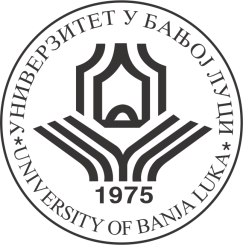 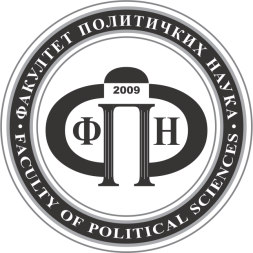     ФАКУЛТЕТ ПОЛИТИЧКИХ НАУКА        Булевар Војводе Петра Бојовића 1А, Бања Лука, Република Српска, БиХ     Тел: +387 (0)51  304 001,   304 006,   304 013,   304 017,   304 029      Факс: +387 (0)51  304 032     E-mail: info@fpnbl.org      www.fpnbl.org 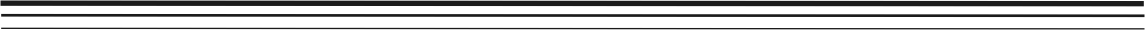 Методологија научно-истраживачког рада у социјалном раду и социјалној политициУНИВЕРЗИТЕТ  У  БАЊОЈ ЛУЦИ    ФАКУЛТЕТ ПОЛИТИЧКИХ НАУКА        Булевар Војводе Петра Бојовића 1А, Бања Лука, Република Српска, БиХ     Тел: +387 (0)51  304 001,   304 006,   304 013,   304 017,   304 029      Факс: +387 (0)51  304 032     E-mail: info@fpnbl.org      www.fpnbl.org Савремене теорије и терапијски модели социјалног радаУНИВЕРЗИТЕТ  У  БАЊОЈ ЛУЦИ    ФАКУЛТЕТ ПОЛИТИЧКИХ НАУКА        Булевар Војводе Петра Бојовића 1А, Бања Лука, Република Српска, БиХ     Тел: +387 (0)51  304 001,   304 006,   304 013,   304 017,   304 029      Факс: +387 (0)51  304 032     E-mail: info@fpnbl.org      www.fpnbl.org Дјеца и породични односи        УНИВЕРЗИТЕТ  У  БАЊОЈ ЛУЦИ ФАКУЛТЕТ ПОЛИТИЧКИХ НАУКА Булевар Војводе Петра Бојовића 1А, Бања Лука, Република Српска, БиХ     Тел: +387 (0)51  304 001,   304 006,   304 013,   304 017,   304 029      Факс: +387 (0)51  304 032     E-mail: info@fpnbl.org      www.fpnbl.org Социјални рад са дјецом са сметњама у развоју        УНИВЕРЗИТЕТ  У  БАЊОЈ ЛУЦИ ФАКУЛТЕТ ПОЛИТИЧКИХ НАУКА Булевар Војводе Петра Бојовића 1А, Бања Лука, Република Српска, БиХ     Тел: +387 (0)51  304 001,   304 006,   304 013,   304 017,   304 029      Факс: +387 (0)51  304 032     E-mail: info@fpnbl.org      www.fpnbl.org Назив предмета: Заснивање услуга у заједници за дјецу и породицу        УНИВЕРЗИТЕТ  У  БАЊОЈ ЛУЦИ ФАКУЛТЕТ ПОЛИТИЧКИХ НАУКА Булевар Војводе Петра Бојовића 1А, Бања Лука, Република Српска, БиХ     Тел: +387 (0)51  304 001,   304 006,   304 013,   304 017,   304 029      Факс: +387 (0)51  304 032     E-mail: info@fpnbl.org      www.fpnbl.org Назив предмета:  Корисничка перспектива у социјалном раду        УНИВЕРЗИТЕТ  У  БАЊОЈ ЛУЦИ ФАКУЛТЕТ ПОЛИТИЧКИХ НАУКА Булевар Војводе Петра Бојовића 1А, Бања Лука, Република Српска, БиХ     Тел: +387 (0)51  304 001,   304 006,   304 013,   304 017,   304 029      Факс: +387 (0)51  304 032     E-mail: info@fpnbl.org      www.fpnbl.org Назив предмета: Антидискриминаторне и антиподчињавајуће политике и праксе у социјалном раду у заједници3.3.7. Биографија и библиографија гостујућих наставника Проф. др Александар ЈуговићБиографијаПроф. др Александар Југовић (1971.) завршио је (1994.) Факултет политичких наука Универзитета у Београду, на студијској групи за социјалну политику и социјални рад. Добио је диплому Универзитета за студента генерације ФПН-а. Магистрирао је 2001. године на Факултету политичких наука Универзитета у Београду, а докторирао на истом факултету 2004. године са темом “Утицај теоријских схватања друштвене девијантности на социјални рад“.На Дефектолошком факултету, сада Факултету за специјалну едукацију и рехабилитацију Универзитета у Београду, запослен је од 1998. године. Од 2014. године у звању је редовног професора.Предаје предмете Социјална патологија, Социјална политика, Медији и друштвене девијације, на основним академским студијама, и Социјални менаџмент на мастер студијама. Наставу држи и на докторским студијама. Као гостујући професор oд 2009. године предаје на Факултету политичких наука Универзитета у Бања Луци на студијском програму социјалног рада на свим нивоима студија.Бави се теоријом, феноменологијом и медиологијом друштвених девијација и социјално рањивих група, као и подручијима социјалне политике и социјалног рада. До сада има преко 150 објављених библиографских јединица у научним публикацијама домаћег и међународног значаја, међу којима су ауторске научне монографије, радови у часописима са SSCI/SCI листе и уређивања научних публикација. Стални је рецензент више научних часописа из земље и иностранства, а међу њима и часописа са SSCI листе и домаћих часописа међународног и водећег националног значаја.Био је руководилац (шеф катедре) Одељења за превенцију и третман поремећаја понашања на Факултету за специјалну едукацију и рехабилитацију од 2012. до 2015. године. Од новембра 2015. године на функцији је продекана за науку на Факултету за специјалну едукацију и рехабилитацију.Вишегодишњи је сарадник Института за криминолошка и социолошка истраживања из Београда, где актуелно руководи научним потпројектом “Медији и криминал“. Члан је следећих међународних и националних струковних удружења:Eastern European SubRegional Association of Schools of Social Work of the IASSW;Друштво дефектолога Србије;Секција за криминологију Српског удружења за кривично правну теорију и праксу;Друштво политиколога Србије;Виктимолошко друштво Србије.Био је члан радне групе за израду полазног оквира националне стратегије превенције криминала. У једном мандату био је члан управног одбора Градског центра за социјални рад у Београду. Члан је управног одбора невладине организације Центар за интеграцију младих (“Свратиште” за децу улице). У истраживачко-пројектним и едукативним активностима сарађивао је са Центром за права детета из Београда, Правосудном академијом из Београда, УНИЦЕФ-ом БиХ, Сталном конференцијом градова и општина Србије, итд. Члан је редакције научног часописа Социјална политика из Београда. Секретар је Националног савета за оживљавање задужбинарства у Србији. Писао је више стручних колумни за дневне листове Блиц и Политика из Београда.Библиографија:Југовић, А., Сименуновић-Патић, Б., Југовић, Ј. (2016). “Логика” друштвене деструкције: Насиље и моћ. Зборник Института за криминолошка и социолошка истраживања, Вол. XXXV/3, стр. 33-41.Југовић, А., Југовић, Ј., Богетић, Д. (2016). Социо-културни контекст и карактеристике насиља над женама у Србији. Годишњак Факултета политичких наука, Год. X/16, стр. 105 – 121Југовић, А., Јапунџа-Милисављевић, М., Грбовић, А., уредници (2016). Социјална инклузија деце са развојним сметњама и проблемима у понашању, Зборник радова са научног скупа националног значаја, Београд, 6. 12. 2016. године, 266 страна. Београд: Универзитет у Београду – Факултет за специјалну едукацију и рехабилитацију.Bartholini, I., Jugović, A. (2015). Revanche identitarie e violenza di prossimita. Alcuni elementi di comprazione fra Italia e Serbia. In I. Bartholini (ed.) Violenza di genere e percorsi mediterranei – Voci, saperi uscite (p. 71-85). Milano: Guerini e associati.Brkić, M., Jugović, A., Glumbić, N. (2014). Residential care for children with intellectual disabilities in the social protection system in Serbia. European journal of social work, 17(2), p. 237-251.Југовић, А. (2013). Теорија друштвене девијантности. Београд: ФАСПЕР и Партенон. Југовић, А., Пејаковић, Љ., Стевановић, И. (2013). Место за мене – деца на хранитељству у Србији. Београд: Центар за права детета, Републички завод за социјалну заштиту, Министарство рада, запошљавања и социјалне политике Републике Србије.Југовић, А. (2013). Ризична понашања деце и малолетника школског узраста. У: А. Гавриловић, А. Југовић, Љ. Лепир Социјални рад у школи – теоријско-методолошке основе (стр. 149-176). Бања Лука: Факултет политичких наука.Југовић, А. (2013). Човек и систем: неки аспекти значаја структуралног функционализма за истраживања у социјалној политици и социјалном раду. Социјална политика, 1/2013, стр. 53-77.Jugović, A., Brkić, M. (2013). Социјални рад у Србији у контексту економске кризе и друштвене трансформације/Social work in Serbia in the economic crisis and social transformation context. Ljetopis socijalnog rada/Annual of Social work, Vol. 20(1), стр. 91-112. Југовић, А. (2012). Обележја позитивизма у истраживањима друштвених девијација. Зборник Института за криминолошка и социолошка истраживања, 31(2), стр. 69-83.Бркић, М., Југовић, А. (2010). Заступање малолетних преступника у систему социјалне заштите. У Ј. Ковачевић и В. Вучинић (ур.) Сметње и поремећаји: феноменологија, превенција и третман II (стр. 517-527). Београд: Факултет за специјалну едукацију и рехабилитацију.Југовић, А., Бркић, М. (2010). Социјална заштита и превенција малолетничког преступништва – улоге, контраверзе и добре праксе. Годишњак Факултета политичких наука, 4(4), стр. 435-452.Југовић, А., Жунић-Павловић, В. (2010). Појам ризика у савременој науци о друштвеним девијацијама: од теоријско-идеолошког дискурса до превентивно-акционог концепта. У: Ј. Ковачевић и В. Вучинић (ур.) Сметње и поремећаји: феноменологија, превенција и третман II (стр. 471-482). Београд: Факултет за специјалну едукацију и рехабилитацију. Југовић, А. (2009). Теоријско-методолошки приступи у социјалним истраживањима и специјално-педагошке импликације: између догме и имагинације. У: Д. Радовановић (ур.) Истраживања у специјалној педагогији (стр. 417-432). Београд: Факултет за специјалну едукацију и рехабилитацију. Југовић, А. (2009). Социјална патологија – од гране социјалне медицине до науке о друштвеним девијацијама. Специјална едукација и рехабилитација, 1 - 2/2009, стр. 25-49.Бркић, М., Југовић, А. (2009). Искуства укључивања корисника у образовање социјалних радника у Србији. Ljetopis socijalnog rada, 16(2), 457 – 468. English version: Experience in service user involvement in the education of social workers in Serbia. Annual of Social work 16(2), стр. 469-481.Милосављевић, М., Југовић, А. (2009). Изван граница друштва – савремено друштво и маргиналне групе. Београд: Факултет за специјалну едукацију и рехабилитацију. (281 страна). Југовић, А. (2005). Језик професије социјалних радника. Социјална мисао, број 45, стр. 113-135.Југовић, А. (2004). Теорије друштвене девијантности и социјални рад. Социјална мисао, број 43-44, стр. 7-32.  Прог. Др Мирослав БркићБиографијаБркић Мирослав,  рођен 21. 03. 1967. године у Шапцу. Ожењен је, има два сина. Активно знање енглеског и пасивно руског језика. Основне студије завршава 1992. године на Факултету политичких наука, Смеру за социјалну политику и социјални рад. На истом Факултету 30.05.1998. године одбранио је магистарску тезу под називом “Социјални рад у реинтеграцији малолетних преступника.”. Докторирао је 10.07.2002. године на теми “Теоријско-методолошке основе социјалног рада у заједници”, на Факултету политичких наука у Београду.Професионална и академска каријераКаријеру на Факултету политичких наука, започиње 1992. године када је на основу програма подршке развоју научног подмлатка, био ангажован на пословима сарадника демонстратора (1992.-1994.) при Катедри за социјални рад и социјалну политику на предмету Социјална патологија.Од новембра 1995. године до децембра 1996. године радио је на пословима социјалног радника у ЈП ПТТ саобраћаја «Србија». Децембра 1996. године заснива радни однос на Факултету политичких наука на пословимаасистента приправника на групи методских предмета, при Катедри за социјалну политику исоцијални рад. Послове асистента приправника обављао је на предметима „Социјална патологија“ и „Социјални рад у заједници“На основу одлуке Изборног већа Факултета политичких наука, априла 2001. године стиче звање асистента на предмету Социјални рад у заједници.Изборно веће Факултета политичких наука на седници одржаној 03.03.2004. године донело је Одлуку да се асистент Мирослав Бркић бира у звање доцента за ужу научну област Теорија и методологија социјалног рада-наставни предмет „Социјални рад у заједници“.У звање ванредног професора изабрање 19. маја 2009. Године одлуком Већа научних области правно – економских наука Универзитета у Београду, а 3.јуна исте године заснива радни односна Факултету политичких наука, у звању ванредног професора, за ужу научну областТеорија и методологија социјалног рада, наодређено време од пет година. Сенат Универзитета у Београду на седници одржаној 16.07.2014. године донео је одлуку да се Мирослав Бркић бира у звање редовног професора на Универзитету у Београду  - Факултет политичких наука за ужу научну област Теорија и методологија социјалног рада.Осим на матичном, професор Бркић од 2005. године изводи наставу и на Факултету политичких наука у Бања Луци, а од 2010. на Филозофском факултету у Тузли.  Проф. др Мирослав Бркић обављао је функцију помоћника министра за рад и социјалну политику, Сектор за бригу о породици и социјалну заштиту од септембру 2008 до децембра 2009. године. Чланство у домаћим и међународним, организацијама, одборима и стручним телима	У априлу 1998. године Мирослав Бркић изабран је за председника Друштва социјалних радника Београда, чиме постаје најмлађи председник у његовој историји. Функцију председника обављао је до априла 2001.	Веома је активан у раду невладиних организација које се баве заштитом и подршком маргинализованих друштвених група. Председник је Управног одбора и један од оснивача Социо хуманитарне организације „Наша Србија“, која од 2000-те године пружа континуирану материјалну и психо-социјалну подршку угроженим групама деце и младих. Ова организација која окупља утицајне појединце из области спорта, привреде, политике, културе, један је од добитника награде „Вечерњих новости“ за најплеменитији подвиг године. Сарадник је „Центра за права детета“, „Асоцијације центара за социјални рад“, „Удружења цивилних инвалида рата“ и других удружења грађана.	Од2007. године је члан, а од 2013. председникОдбора за акредитацију програма обуке за пружаоце социјалних услуга. Задатак Одбора је да континуирано процењује и акредитује едукативне програме у области социјалне заштите, који су од значаја за стицање и обнављање лиценци у области социјалне заштите.	Од 2008 -2010 био је члан Савета за права детета Владе Републике Србије.	Мирослав Бркић је представник Одељења за социјалну политику и социјални рад у раду International Association of Schools of Social Work (IASSW) i član Eastern European Sub-regional Association која делује у оквиру IASSW.	Од 2002. године члан је уређивачког одбора Часописа за теорију и критику социјалних идеја и праксе „Социјална мисао“.Од 2012 до 2015 године био је члан редакције „Годишњака Факултета политичких нуака“Мирослав Бркић је главни и одговорни уредник обновљеног часописа „Социјална политика“, који је од 1951-1992. године издавао Институт за социјалну политику,  а сада Институт за политичке студије. Учешће на међународним конгресима	Мирослав Бркић је учествовао на већем броју домаћих и међународних конгреса међу којима се нарочито истичу:Ethnicity in social work education. Ljubljana, (2007), imao izlaganje na temu Refugees, the Internally Dispaced and Deported Persons in SerbiaContemporary Challenges in Theory and Practice of Social Work and Social Policy, Skoplje 2007, imao izlaganje na temu Reform of the Social Protection System in SerbiaПоремећаји понашања у систему образовања, Златибор (2008), имао излагање на тему Реформа центара за социјални рад у контексту задоволојавања потреба младих са поремећајима у понашању у локалној заједнициIII Congresso Mundial De Efrentamento Da Exploracao Sexual De Criancas E Adolescentes. Rio de Janeiro, 2008. Social Work and Fight against Poverty and Social Exclusion – Professional Dedication to the Protection and Promotion of Human Rights,20-23 October 2010, Филозофки факултет Свеучилишта у Мостару, Мостар.Стари у Србији:  Проблеми и изазови. Правни факултет Универзитета у Нишу и центар за социјални рад Ниш 26-28 Октобар 2010, Ниш. „Јавне политике у Србији, Фондација Хеинрицх Бöлл за Југоисточну Европу и Удружење за политичке науке Србије, 08. 12.2011. БеоградКривично правни положај и социјално правна заштита малолетника, Правни факултет Универзитета у Нишу и центар за социјални рад Ниш 27.-28.10.2011. НишJoint World Conference onSocial Work and Social Development 2012: Action and Impact, 8.-12. July 2012, Stockholm,  International Association of Schools of Social Work – IASSW, International Council on Social Welfare – ICSW, International Federation of Social Workers – IFSW Reserach in Education and Rehabilitation Sciences, 27.-29. Septembar 2012. Faculty of Education and Rehabilitation Sciences University of Zagreb.Породица у лавиринту порпдичног насиља.  Правни факултет и центар засоцијални рад Ниш, 18-19.10.2012 Ниш.Субкултурна обележја организованог криминала/ Subcultural characteristics of organized crime, International scientific conference “Fighting, organized crime – legal framework, international standards and procedures” Тара 27-29.5.2013, Криминалистичко-полицијска академија и Фондација “Hans zajdel”. Нове услуге улокалној заједници – одговорна потребе породице, Унивезитету Нишу, Правни факултет, 18.-19.10. 2013, уводно предавање.150 година вишег образовања за жене у Србији: претпоставке  и будућност образувања на Балкану, Центар за студије рода и политике, Факултета политичких наука, УниверзитетауБеограду 26. -27. 10.Bridging professional decision making and policy formulation – Construction and use of the Functional efficiency scale BSM for intensity of support assessment, Program Book & Book of Abstracts, European Conference for Social Work Research, Ljubljana 22-24. April, 2015.Као члан делегације Владе Републике Србије учествовао је у раду међународних организација и тела које се баве заштитом људских права, социјалном политиком и социјалном заштитиом:United Nations Children’s Fund, Second Regular Session of UNICEF Executive Board, , September 2008. F4th meeting Committee of Experts on Social Policy for Families and Children, Council of Europe, Strasbourg, November, 2008.Члан делегације Републике Србије која је подносила извештај о стању људских права у Србији пред Комисијом Уједињених Нација за људска права. Трећи састанак Савета за људска права, Универзални периодични преглед Србије о стању људских права,. Женева, Децембар 2008.Педагошки радМирослав Бркић је каријеру на Факултету политичких наука започео као сарадник  демонстратор, да би потом био биран у звања асистента приправника, асистента, доцента и ванредног професора. Као демонстратор, асистент приправник и асистент учествовао је у припремању и извођењу студентских вежби на предметима “Социјални рад у заједници” и “Социјална патологија”. Мирослав Бркић је својим научно-истраживачким и педагошким радом у великој мери допринео развоју и утемељењу предмета Социјални рад у заједници, који се на Факултету политичких наука, Смеру за социјалну политику и социјални рад изводи од 1990/91. године. Са Проф. др Милосавом Милосављевићем од школске 1996/97 године  учествује у планирању наставних планова и програма и њиховој непосредној реализацији на овом предмет. Пошто је докторирао на тему “Теоријско методолошке основе социјалног рада у заједници”, а потом биран и у звање доцента у 2004/2005 преузима извођење наставе на предмету Социјални рад у заједници. Један је од ретких истраживача и теоретичара не територији бивше Југославије који је докторирао  на најмлађем методолошким приступом у социјалном раду Социјалном раду у заједници. Поред Социјалног рада у заједници, проф. Бркић на матичном факултету изводи наставу и на: Социјалној патологији, Заступању у социјалном раду,Менаџмент социјалног рада и Мултикултуралном социјалном раду и антидискриминативним политикама и праксама..  Последња три курса је развиои утемељио и они су високовреднованиодстуденатаосновних, односномастерстудија. Поред поменутих, проф. Бркић изводи наставу и на следећим курсевима на факултетима у региону:Вештине и технике социјалног рада у заједници, четврта година основних студија, Факултет политичких наука у БањаЛуци.Тимски рад у социјалном раду, четврта година основних студија, Факултет политичких наука у Бања Луци.Заступање у социјалном раду трећа годин аосновних студија, Факултет политичких наука у БањаЛуци.Социјални рад у локалној заједници И, четврта година основнихстудија Филозофски факултет у ТузлиСоцијални рад у локалној заједници ИИ, четврта година основних студија Филозофски факултет у ТузлиКреативне методе у социјалном раду, трећа година основних студија Филозофски факултет уТузлиМирослав Бркић био је ментор, односно члан комисија у изради докторских, магистратских, мастер и дипломских радова на матичном, као и факултетима у земљи и региону. Учешће у научно-истраживачким и апликативним пројектима	Као руководилац, ко-руководилац и консултант Мирослав Бркић је учествовао у реализацији већег броја научно-истраживачких и апликативних пројеката. Од 2001. године до данашњих дана један је од креатора реформе система социјалне заштите, која има за циљ стварање једног ефикасног и економичног система у складу са стандардима Европске Уније. Најзначајнији пројекти у којима је проф.Бркић непосредно учествовао су:Развој интегралног модела социјалне заштите у локалној заједници, реформски пројект Министарство за рад, запошљавање и социјалну политику, коаутор, јул-октобар 2004.Social Policy Reform: Building and Strengthening State-Civil Society Partnerships to Reduce Poverty and Social Exclusion in Serbia, National consultant for Social and for NGO sector, Department for International Development (DFID), Birks Sinclair & Associates Ltd, 2002-2005.Члан радне групе у изради Стратегије развоја социјалне заштите, Министарство за рад, запошљавање и социјалну политику, 2005. “Development of local social welfare services- toward quality standards”. National consultant. United Nations Development Programme (UNDP), 2006.Члан радне групе за израду Правилника о стандардима и организацији рада у центрима за социјални рад, Министарство за рад, запошљавање и социјалну политику, 2006.Координатор Тематске подгрупе за социјалну заштиту у изради Националне стратегија за младе, Министарство омладине и спорта, 2007.Support to the Implementation of the Social Welfare Development Strategy.. Work Stream 3: Support to Standrads, Inspection, Proffesional Supervision, Licensing and Accredation. National consultant Department for International Development (DFID), Oxford Policy Management, 2007-2008.„Успоставлјање и примена система лиценцирања пружалаца услуга социјалне заштите у Србији“, руководилацраднегрупе, Министарстворада, запошљавања и социјалн еполитике“, мај 2011- децембар 2011;„Advancing social welfare for vulnerable groups of children and their families“, researcher, Faculty of Political Sciences and Center for Social Policy and Social Work Research, 2011„Developing Community-based Services for Children with Disabilities and their Families“, lead consultant for soft – law regulation on standards for services, Министарство рада, запошљавања и социјалне политике, UNICEF (IPA Social Inclusion 2008), 2010-2012."Supporting access to rights, employment and livelihood enhancement of Refugees and lOPs in Serbia" (EuropeAid/129340/C/SERlRS), 2012.„Криминал у Србији: феноменологија, ризици и могућности социјалне интервенције“, број 470/11, Министарство, просвете, наукеитехнолошкогразвоја 2010-2014.„Родна равноправност и култура грађанског статуса: историјска и теоријска утемелјеност у Србији“, број 47021, Министарство, просвете, наукеб и технолошког развоја 2010-2014.„Enhancing the position of residents in residential care institutions for person with mental disability mental illness and creation of conditions for their social inclusion in local community„ Senior Expert, European Union, Ministry of Labour, Employment and Social Policy, Ministry of Health, 2013-2015“Support to the social inclusion of the most vulnerable groups, including Roma, through more diversified community-based social services”, Senior Expert for Social Protection services standards and Social Service Providers licensing, Eptisa, EU and Ministry of Labour and Social PolicyПретходни научно истраживачки и стручни рад Мирослава Бркића, допринео је да у последњем наведеном пројекту, финансираног од стране ЕУ, заузме место senior expert (IPA 2011), чиме је стекао позицију међународног консултанта. Потребно је истаћи да је Мирослав Бркић за ову позицију изабран између десетак европски признатих консултаната у области социјалне политике и социјалне заштите.Објављени радовиКандидат др Мирослав Бркић објавио је преко шездесет научних радова – монографија, чланака и студија у научним и стручним часописима у земљи и иностранству, саопштења са научих скупова, итд.  Brkić M. (2016). Licenciranje usluga socijalne zaštite u zajednici. Fakultet političkih nauka u Beogradu, Ministarstvo za rad, zapošljavanje, socijalna i boračka pitanja.Brkic M, Stankovic D. (2015). People with intellectual and mental disabilities in social care system in Serbia between path dependency and the pursuit of deinstitutionalization, Serbian Political Thought, Institut for Political Studies, No. 2/2015, Year VII, Vol. 12. p.p. 81 – 92.Brkic M. Jugovic A, Glumbic N. (2014). Residential care for children with intellectual disabilities in the Social Protection system in Serbia, European Journal of Social Work, 17(2), 2014, pp.237-251. Taylor and Francis.Brkic M. Stankovic D.Harmonisation of Asylum and Integration Policy With the European Union Legislation, Serbian Political Thought, Institut for Political Studies, vol. 6, No. 2/2012 ,Year 4, p.p.67-83.Brkić M. Jugović A.(2013). Experience of Service User Involvement in the Education of Social Workers in Serbia.Ljetopis  socijalnog rada. Pravni fakultet sveučilišta u Zagrebu. Studijski centar socijalnog rada. Godište 16, br.2. str.469-481. Jugović A., Brkić M.(2013). Socijalni rad u Srbiji u kontekstu ekonomske krize i društvene transformacije. Ljetopis  socijalnog rada. Pravni fakultet sveučilišta u Zagrebu. Studijski centar socijalnog rada. Godište 20, br.2. str.95-117Nastasić P., Hrnčić J., Brkić M. (2013).Uloga psihijatrije u tretmanu nasilјa u porodici.Srpski arhiv za celokupno lekarstvo. Srpsko lekarsko društvo. Jul-avgust 141 (7-8), 554-560.Brkić M (2012).  Decentralizacija sistema socijalne zaštite u Srbiji: Između željenog i mogućeg, Srpska politička misao, Institut za političke studije, vol. 35, br. 1/2012, str. 273-289Brkić M., Vidojević J (2012), Siromaštvo u Srbiji – Karakteristike i programi zaštite, Politea, Fakultet političkih nauka Univerzitete u Banjoj Luci, Vol.II, Br 3, str. 61-73 Brkić M., Vidojević J. (2011), Socijalna sigurnost u Srbiji – izazovi reformi, U: Podunavac M, Javne politike Srbije, Fondacija HeinrichBollStiftung, Beograd, 69-85 stranaMilosavljević M., Brkić M. (2010). Socijalniraduzajednici. Republički zavod za socijalnu zaštitu. BeogradBrkić M.(2010) Zastupanje u socijalnom radu. Fakultet političkih nauka. BeogradŽegarac N., Brkić M., Ignjatović Đžamonja T. (2010).Operativno planiranje u centrima za socijalni rad.Republički zavod za socijalnu zaštitu. Beograd.Žegarac N., Brkić M., Razvoj lokalnih usluga socijalne zaštite-ka standardima kvaliteta (2007), Program Ujedinjenih nacija za razvoj (UNDP), BeogradBrkić M. (2010). Menadžment promena u socijalnoj zaštiti, 135-169. U: Gavrilović A. (ur.). Socijalni izazovi i menadžment u socijalnoj zaštiti.Banja Luka. Fakultet političkih nauka.Brkić M. (2010). Veštine i tehnike socijalnog rada u zajednici, 261-283. U: Gavrilović A. (ur.). Socijalni izazovi i menadžment u socijalnoj zaštiti. Banja Luka. Fakultet političkih naukaBrkić M. (2009). Primena akcionih istraživanja u specijalnoj pedagogiji i socijalnom radu, 385-397. U: Radovanović D. (ur.). Istraživanja u specijalnoj pedagogiji. Beograd. Fakultet za specijalnu edukaciju i rehabilitaciju.Jugović A., Žunić Pavlović V., Brkić M. (2009). Godišnjak Fakulteta političkih nauka.    3 (3), 647-665. Socijalna zaštita maloletnih delinkvenata u tranzicijskom društvu Srbije. Beograd. Fakultet političkih nauka.Brkić M. (2009). Integration of refugees, internaly displaced and deported in Serbia, 109-143. Ercolani A. (ed). Dinamoche Umane del Mediterano. Universita di Bari. La rivista delle science politiche. Italija, Bari.Brkić M (2008) Reform of the Social Protection System in Serbia, 141-159. U: Bornarova S. (ed.). Contemporary Developments in Social Protection and Social Work – Professionalisation, Deinstitucionalisation and Reforms. Skoplje. Faculty of PhilosophyBrkić M. (2008). Reforma centara za socijalni rad u kontekstu zadovolojavanja potreba mladih sa poremećajima u ponašanju u lokalnoj zajednici, 423-439. U: Radovanović D. (ur.). Poremećaji ponašanja u sistemu obrazovanja. Beograd. Fakultet za specijalnu edukaciju i rehabilitaciju. Jugović A., Brkić M., Simeunović P. B. Godišnjak Fakulteta političkih nauka. (2008). 2 (2), 437-451. Socijalne nejednakosti i siromaštvo kao društveni kontekst kriminala. Beograd. Fakultet političkih nauka Brkić, M. Socijalna misao. (2008). Pregledni rad. 58 (2), 29-47. Metod voditelja slučaja-istine i zablude. Brkić, M. Socijalna misao. (2008). 57 (1), 85-101. Standardi usluga u socijalnoj zaštitiBrkić M. (2007). Refugees, the Internally Dispaced and Deported Persons in Serbia, 136-159. U: Zaviršek D., Zorn J., Rihter LJ., Dešmar Ž. S. (ed.). Etnhicity in Eastern Europe- A Challenge for Social Work Education. Ljubljana. Fakulteta za socialno delo.Bornarova S., Brkić M., Habul U., (2007), From Welfare to Workfare States on the Balkans, Faculty of Philosophy, Skopje.Brkić M. (2005) Social Work and meeting the needs of the Roma under conditions of sustainable development, 142-168. U: Hessle S., Zavirsek D. (Ed.).  Sustainable development in Social Work-The Case of a Regional Network in the Balkans. Stockholm. Stockholm University, Department of Social WorkBrkić M. (1996) Neo-liberalne kritike socijalne funkcije države blagostanja, Zbornik radova i dokumenata I, Fakultet političkih nauka, Beograd, 1994.Brkić M., Đurić A. (2004). Roma people between security and insecurity. IUC Journal of Social Work, Journal Issue 10, 2004/2005. Dubrovnik.  http://www.bemidjistate.edu/academics/publications/social_work_journal/issue10/contents.htm Brkić M. (2004). Procene porodice (socijalna dijagnoza) i kako pisati izveštaj o slučaju zlostavljanja za potrebe porodično pravne zaštite. U: Milosavljević M. (ur.). Zlostavljanje i zanemarivanje dece. Beograd. Socijalno-humanitarno udruženje "Sačuvajmo decu".Brkić M. (2003). Analisys Social Politics in Serbia: Social protection System, Birks Sinclair & Associates Ltd, Beograd, 2003. Brkić M. (2003). Brkić M. (2002). Uloge nevladinih organizacija u budućoj socijalnoj politici Jugoslavije, Zbornik radova V, Fakultet političkih nauka.. Brkić M. (2002). Koordinatorska funkcija centra za socijalni rad, Standardizacija u socijalnim službama, Časopis socijalna misao, oktobar-decembar. Analisys Social Politics in Serbia: Civil Sector, Birks Sinclair & Associates Ltd, Beograd.Brkić M, (2001). Saradnja između nevladinih organizacija i javnog sektora u zaštiti dece žrtava zlostavljanja i zanemarivanja. U: Srna J (ur,). Od grupe do tima, Multidisciplinarno usavršavanje stručnjaka u sistemu zaštite dece od zlostavljanja i zanemarivanja, priredila. Centar za brak i porodicu. Beograd.Brkić M. (2000). Socijalni rad u trećem sektoru, Socijalni rad i socijalna politika, br. 3-4 Beograd.. Brkić M., Žegarac N. (2000) Family violence in Yugoslavia, Abstract, International Conference on Family Violence, San Diego. Brkić M. (1997), Dobrovoljni rad i društvena kriza, Socijalni rad i socijalna politika, br. 1-2 Beograd..Žegarac N., Brkić M. (1999). Nasilje među roditeljima školske dece-rezultati istraživanja, Temida, Časopis o viktimizaciji, ljudskim pravima i rodu, br. 4, Beograd.Brkić M.(1999). Neophodnost saradnje između NGO i javnog sektora u sistemu socijalne zaštite. Necessity of cooperation between NGO and public sector in social protection system, Socijalna misao, br. 1-2, Beograd.Brkić M. Socijalni rad u privredi u uslovima transformacije svojinskih odnosa, Socijalni rad i socijalna politika, br. 3, Beograd, 1997.Brkić M. (1998). Uloge nevladinih organizacija u prevenciji i zaštitti dece žrtava zlostavljanja. U: Nasilje nad decom, redaktor Milosav Milosavljević, Fakultet političkih nauka, Beograd, 1998.Brkić M. (1998). Nevladine i neprofitne organizacije. U: Socijalna politika u tranziciji (Ur.) Milosav Milosavljević, Centar za proučavanje alternativa i Socijalna misao, Beograd, 1998.Brkić M. (1998). Nevladin sector u zemljama u tranziciji. Socijalna misao, br. 3, Beograd 1998.Brkić M. (1998) Uloge nevladinih organizacija u planiranju i realizaciji socijalnih akcija u lokalnoj zajednici i opštini: U: Milosavljević m. (ur.). Planiranje socijalnih aktivnosti u lokalnoj zajednici. Brkić M. (1998) Socijalna dezorganizacija-jedan od uzroka maloletničkog kriminala, Socijalni rad i socijalna politika, Zbornik radova IV, Fakultet političkih nauka, BeogradBrkić M  (1997). Civilno društvo, nevladin sector i socijalni rad, Socijalni rad i socijalna politika, Zbornik radova III, Fakultet političkih nauka, Beograd.Nevenka Ž.,Brkić M. (1998). Nasilje u porodici-mogućnosti zaštite i prevencije, u: Nasilje nad decom, redaktor Milosav Milosavljević, Fakultet političkih nauka, Beograd.Усмјерење „Социјална политика“   3.4. 1. Друштвена оправданост за усмјерење „Социјална политика“   Социјална политика у најширем смислу представља усмјерену дјелатност државе према уређивању кључних питања у животу људи. Према дефиницији Д. Лакићевића (1991), социјална политика је свјесна и практична друштвена дјелатност која се бави животним и радним условима људи и друштвених група. Као таква, област социјалне политике је усмјерена на питања задовољавања социјалних потреба грађана, обезбјеђивање њихове социјалне сигурности и заштите од различитих социјалних ризика (Милосављевић,  2001). У савременим условима друштвеног развоја социјална политика подразумијева скуп различитих теоријских концепција и модела којима се желе анализирати, разумјети и структурално уредити односи државе према грађанима у областима у којима се остварују основни услови рада и живота у заједници. Као наука која се изучава на дипломском и послиједипломском студију, социјална политика је област сталног унапређења знања и метода анализе актуелних социјалних проблема и изналажења ефикасних рјешења заснованих на позитивној пракси и научно сазнајним чињеницама.Савремени процеси глобализације одређују нове правце социјалне политике на међународном плану. Тржиште рада и социјалне услуге постају одређујући елементи дјеловања савремених система социјалн политике у свијету. Повезивање тржишта рада и државних програма социјалне помоћи намеће нове правце у разумијевање односа државе и њених грађана (Esping Andersen, 2006). Социјална политика афирмише нове вриједности социјалног развоја заснованог на проширивању људских слобода (Amartje, 1999). Квалитета живота заснована на остваривању људских права и слобода представља нову детерминанту савремене социјалне политике. Задатак социјалне политике у савременом друштву је да исправља неоправдане друштвене неједнакости и друге негативне посљедице тржишта, да јачајући социјалну кохезију утиче на одржив економски и социјални развој сваке земље. Системи социјалне политике су ту да обезбиједе социјалну сигурност и социјално благостање грађанима кроз поштовање људских права и омогућавање људских слобода.Босна и Херцеговина се налази у транзицијском раздобљу, што подразумијева да су многи системи социјалне политике у фази реформи или се тек требају реформисати. Социјалне реформе у БиХ су под великим утицајем различитих фактора који одређују постојеће стање, али и детерминишу будуће правце развоја социјалне политике у БиХ. Као прво, савремену социјалну политику у БиХ карактерише неконзистентност у изналажењу адекватног модела социјалне политике. Још увијек је остао снажан утицај социјално-политичког концепта бивше заједничке државе како у системским рјешењима тако и у друштвеним вриједностима. Неолиберализам који у БиХ долази са процесима глобализације, константно се сукобљава са остацима социјалистичког наслијеђа. Такво стање често доноси половична рјешења која отежавају процес транзиције социјалне политике. Управо због тога, читав период од 1995. године одређен је „лутањима“ и тражењима најоптималнијих рјешења у свим областима социјалне политике. Друго, посљедице транзиције (пропаст великих производних гиганата, губитак тржишта, повећана незапосленост, неефикасна приватизација и др.) и људска страдања и уништења материјалних добара у ратним збивањима,  имале су одлучујући утицај на кризу појединих система социјалне сигурности (пензиони систем, систем здравственог осигурања, стамбена политика и др). Треће, убрзано старење становништва и интезивно исељавања радно способног и фертилног становништва, поставила су нова ограничења финансијске одрживости постојећих система социјалне сигурности. Четврто, структура управљања социјалном политиком у БиХ упућује на веома комплексан систем који је територијално неуједначен. Надлежност у области социјалне политике је искључиво на ентитетском нивоу, а у ФБиХ и на нивоу кантона, што значи да постоји исто толико система социјалне политике и надлежности. Оваква структура отежава усаглашавање социјално-политичких мјера на читавом подручју државе. Децентрализација система социјалне политике има и предности. Наиме,  децентрализација омогућава квалитетније препознавање стварних потреба грађана и непосредније дјеловање институција. Пето, процес придруживања Европској Унији поставио је пред креаторе система социјалне политике у БиХ нове захтјеве који су усмјерени према усклађивању домаћег законодавства у областима социјалне политике са европским стандардима.Промјене које су захватиле  област социјалне политике у свијету доносе потребе  повећања знања и развој стручних компетенција особа који креирају, управљају и опслужују системе социјалне политике. Савремени процеси и садржаји социјалне политике дефинишу нове односе између државе и грађана који захтијевају нове и усклађеније системске мјере. Социјално-политичко законодавство, организација и структура система у БиХ се морају прилагодити новим промјенама како би се улога државе што боље остварила.Из претходно наведеног могуће је уочити да пред социјалним системима стоје веома велики захтјеви: изналажења најефикаснијих, најфункционалнијих и системских одрживих рјешења у областима социјалне политике. Због тога, сви они који доносе одлуке, обликују социјално-политичке мјере и представљају дио државне администрације требају продубљивати и осавремењивати знања из савремених социјалних процеса. Само тако ће се моћи одговорити на изазове пред којима стоје системи социјалне политике у БиХ.Студијски програм Социјални рад Факултета политичких наука у Бањој Луци је једини програм на високошколским установама која се бави образовањем стручних кадрова из области социјалне политике у Републици Српској. Значајни дио наставе на првом циклусу студија посвећен је области социјалне политике. У оквиру девет предмета, студентима се омогућава стицање знања из основних појмова, теорија и модела социјалне политике, при чему се посебан значај придаје савременим токовима и процесима међународне социјалне политике, европским социјалним моделима, истраживању и планирању социјалног развоја, учешћу цивилног сектора у обезбјеђивању услуга социјалне заштите. Међутим, потреба за даљњим усавршавањем у познавању савремених процеса и развоју вјештина истраживања, креирања и руковођења системима социјалне политике је и даље присутна. Програм мастер студија из социјалне политике је компатибилан с првим циклусом студија. Док основни студиј област социјалне политике обрађује кроз општу визуру, мастер студиј се бави развојем специјалистичких знања и компетенција неопходних за професионално и стручно усавршавање студената. Као такав, мастер студиј из социјалне политике представља логичну понуду и атрактиван избор за студенте који дипломирају на нашем факултету. Истовремено, то је прилика и за усавршавање оних који су већ запослени у системима социјалне политике на различитим нивоима и у различитим областима. У практичном смислу, мастер програм социјалне политике је начин да се у друштву дође до компетентних кадровских капацитета неопходних за ефикасно управљање и дјеловање у савременим социјално-политичким процесима у БиХ. Системима социјалне политике су неопходне особе које ће моћи, знати и хтјети да савремене токове социјалне политике у свијету примјене у рјешавању конкретних проблема функционисања пензионог система, система здравственог осигурања, система социјалне заштите и др. у БиХ. Овај студиј претендује да оспособи стручњаке који ће, након што апсолвирају наставну грађу, бити у стању да примјене стечена знања и вјештине у системима социјалне политике у БиХ.Студијски програм Социјални рад је посљедњих година значајно побољшао кадровски потенцијал и спреман  је да допринесе савременим токовима, разумијевању и унапређењу социјалне политике у Републици Српској и БиХ. Управо због тога, желимо да овим програмом развијемо недостајући број стручњака који имају адекватну квалификацију, знања и вјештине за квалитетнији рад у системима социјалне политике. Само компетентни стручњаци гарантују да ће се област социјалне политике у БиХ развијати и стално унапређивати.  Циљна група, односно полазници другог циклуса студијског програма Социјални рад „Социјална политика“ могу се регрутовати из:реда студената који су завршили први степен дипломског студија Социјални рад, као и друге студијске програме на Факултету политичких наука, али и друге факултете друштвених и хуманистичких усмјерења;реда стручних радника запослених у системима социјалне сигурности и систему социјалне заштите;реда заинтересованих појединаца, који желе да унаприједе своје стручно звање и квалификације, побољшају своје способности и имају амбиције да се озбиљније баве различитим аспектима савремене социјалне политике у свијету и код нас.  На крају, друштвена оправданост овога програма може се потврдити кроз вриједности и резултате који ће се његовим извођењем остварити, а то су: доприноси провођењу реформи система социјалне политике у БиХ и Републици Српској;  допринос у јачању професионалних капацитета јавних институција; допринос у јачању личних компетенција стручњака у области социјалне политике; допринос у испуњавању обавеза које произилазе из процеса придруживања БиХ Европској Унији; допринос у  усклађивању норми и пракси дјеловања институција система са стандардима из међународних докумената и сл. Извођењем овога програма Република Српска ће добити компетентне стручњаке способне да се носе са теоријским и практичним импликацијама савремених социјалноплитичких кретања у свијету и код нас. 3.4.2. Очекивани исходи учење усмјерења „Социјална политика“Након успјешно завршеног усмјерења „Социјална политика“ кандидати ће бити оспособљени да: Покажу критичко знање и разумијевање савремених процеса у свим подручјима социјалне политике;Упознају и разумију друштвене промјене које опредјељују дјеловање социјалне политике и критички сагледају њихов утицај на социјалну политику;Разумију и тумаче кључне савремене реформске процесе у областима социјалног осигурања, социјалне заштите, незапослености и запошљавања, развоја становништва;Стечено знање и разумијевање примјене у пракси у установима, фондовима осигурања и другим  организацијама социјалног сектора; Планирају политике и стратегије развоја подручја социјалне политике; Развију способности  и вјештине усмјеравања процеса менаџмента у промјенама и кризним ситуацијама у социјалној политици;Самостално аналитички истражују и проучавају процесе у подручјима социјалне политике;Активно се укључују у процесе који унапређују рад јавних служби у организацијама у социјалној политици.3.4.3. Наставни план и програм усмјерења „Социјална политика“ Обавезне и изборне активности дефинисане су на сљедећи начин:Први семестар:Обавезни предмети:Методологија научно истраживачког рада;Социјална политика и савремене друштвене промјене;Савремени демографски процеси и социјална политика; Стратегијско и пројектно планирање у социјалној политици;.Изборни предмети:Социјална политика у Европској унији;Кризни менаџмент у социјалној политици;Рад, запошљавање, незапосленост и политике запошљавања;Старење и пензиона политика.Други семестар:Локална самоуправа и социјална политика;Израда завршног рада – менторски рад.  3.4.4. Стручно звање које се стиче завршетком усмјерења „Социјална политика“  Након положених испита предвиђеним наставним планом и програмом и успјешно одбрањеног завршног рада кандидати завршавају мастер студиј и стичу 60 (шездесет) ECTS бодова. Кандидати стичу сљедеће стручно звање:Мастер социјалног рада – социјална политика3.4.5.  Листа носилаца предмета, сарадника и наставних предмета према ужим научним областима 3.4.6. Силабуси предмета усмјерења Социјална политика         УНИВЕРЗИТЕТ  У  БАЊОЈ ЛУЦИ ФАКУЛТЕТ ПОЛИТИЧКИХ НАУКА Булевар Војводе Петра Бојовића 1А, Бања Лука, Република Српска, БиХ     Тел: +387 (0)51  304 001,   304 006,   304 013,   304 017,   304 029      Факс: +387 (0)51  304 032     E-mail: info@fpnbl.org      www.fpnbl.org Методологија научно-истраживачког рада у социјалном раду и социјалној политици        УНИВЕРЗИТЕТ  У  БАЊОЈ ЛУЦИ ФАКУЛТЕТ ПОЛИТИЧКИХ НАУКА Булевар Војводе Петра Бојовића 1А, Бања Лука, Република Српска, БиХ     Тел: +387 (0)51  304 001,   304 006,   304 013,   304 017,   304 029      Факс: +387 (0)51  304 032     E-mail: info@fpnbl.org      www.fpnbl.org СОЦИЈАЛНА ПОЛИТИКА И САВРЕМЕНЕ ДРУШТВЕНЕ ПРОМЈЕНЕ        УНИВЕРЗИТЕТ  У  БАЊОЈ ЛУЦИ ФАКУЛТЕТ ПОЛИТИЧКИХ НАУКА Булевар Војводе Петра Бојовића 1А, Бања Лука, Република Српска, БиХ     Тел: +387 (0)51  304 001,   304 006,   304 013,   304 017,   304 029      Факс: +387 (0)51  304 032     E-mail: info@fpnbl.org      www.fpnbl.org Назив предмета: Савремени демографски процеси и социјална политика        УНИВЕРЗИТЕТ  У  БАЊОЈ ЛУЦИ ФАКУЛТЕТ ПОЛИТИЧКИХ НАУКА Булевар Војводе Петра Бојовића 1А, Бања Лука, Република Српска, БиХ     Тел: +387 (0)51  304 001,   304 006,   304 013,   304 017,   304 029      Факс: +387 (0)51  304 032     E-mail: info@fpnbl.org      www.fpnbl.org Назив предметаСТРАТЕГИЈСКО И ПРОЈЕКТНО ПЛАНИРАЊЕ У СОЦИЈАЛНОЈ ПОЛИТИЦИ        УНИВЕРЗИТЕТ  У  БАЊОЈ ЛУЦИ ФАКУЛТЕТ ПОЛИТИЧКИХ НАУКА Булевар Војводе Петра Бојовића 1А, Бања Лука, Република Српска, БиХ     Тел: +387 (0)51  304 001,   304 006,   304 013,   304 017,   304 029      Факс: +387 (0)51  304 032     E-mail: info@fpnbl.org      www.fpnbl.org Назив предметаСОЦИЈАЛНА ПОЛИТИКА У ЕВРОПСКОЈ УНИЈИ        УНИВЕРЗИТЕТ  У  БАЊОЈ ЛУЦИ ФАКУЛТЕТ ПОЛИТИЧКИХ НАУКА Булевар Војводе Петра Бојовића 1А, Бања Лука, Република Српска, БиХ     Тел: +387 (0)51  304 001,   304 006,   304 013,   304 017,   304 029      Факс: +387 (0)51  304 032     E-mail: info@fpnbl.org      www.fpnbl.org Назив предмета: Кризни менаџмент у социјалној политици        УНИВЕРЗИТЕТ  У  БАЊОЈ ЛУЦИ ФАКУЛТЕТ ПОЛИТИЧКИХ НАУКА Булевар Војводе Петра Бојовића 1А, Бања Лука, Република Српска, БиХ     Тел: +387 (0)51  304 001,   304 006,   304 013,   304 017,   304 029      Факс: +387 (0)51  304 032     E-mail: info@fpnbl.org      www.fpnbl.org Назив предметаНезапосленост и политике запошљавања        УНИВЕРЗИТЕТ  У  БАЊОЈ ЛУЦИ ФАКУЛТЕТ ПОЛИТИЧКИХ НАУКА Булевар Војводе Петра Бојовића 1А, Бања Лука, Република Српска, БиХ     Тел: +387 (0)51  304 001,   304 006,   304 013,   304 017,   304 029      Факс: +387 (0)51  304 032     E-mail: info@fpnbl.org      www.fpnbl.org Назив предметаСТАРЕЊЕ И ПЕНЗИОНА ПОЛИТИКА        УНИВЕРЗИТЕТ  У  БАЊОЈ ЛУЦИ ФАКУЛТЕТ ПОЛИТИЧКИХ НАУКА Булевар Војводе Петра Бојовића 1А, Бања Лука, Република Српска, БиХ     Тел: +387 (0)51  304 001,   304 006,   304 013,   304 017,   304 029      Факс: +387 (0)51  304 032     E-mail: info@fpnbl.org      www.fpnbl.org ЛОКАЛНА ЗАЈЕДНИЦА И СОЦИЈАЛНА ПОЛИТИКА 3.4.7. Биографије и библиографије гостујућих наставникаНапомена: Биографије наставника запослених на Универзитету у Бањој Луци налазе се у бази података  e-zaposleni  Универзитета. Усмјерење „Менаџмент у социјалном сектору“ Друштвена оправданост за усмјерење „Менаџмент у социјалном сектору“Менаџмент (управљање, руковођење) у најширем смислу је научна и друштвена дисциплина која се бави истраживањем проблема управљања одређеним пословима, подухватима, организацијама и друштвеним системима. Његов настанак и развој вежу се за економију, а у савременом свијету на менаџмент се гледа као на хуманистичку науку и нову друштвену функцију чији су основни принципи бављење људима, интегрисање људи у заједнички подухват, посвећеност заједничким циљевима и општим вриједностима, раст и развој са промјенама, сарадња и дијељење циљева са људима, остваривање радног учинка и задовољства клијената или купаца (Ducker, 2003, Adizes, 1994, Robbins, Coulter, 2005). Савремена схватања менаџмента замијенила су ранија схватања и везивања за економију универзалистичком перспективом, по којој је научни менаџмент потребан и примјенљив у свим подручјима људске дјелатности. Менаџмент је и менаџмент школе, привредног приватног предузећа, црквене организације, болнице, управе, удружења, клуба, социјалне установе. У свим овим подручјима он садржи универзалне принципе, али и каратктеристике и разлике у циљевима рада менаџера. У бившој држави до друге половине 20-ог вијека менаџмент није имао своје мјести ни као научна ни друштвена дисциплина. Промјене у свим сферама живота отвориле су простор и за примјену научног менаџмента, у првом реду у економији, а касније и у свим другим областима живота. У организацијама социјалног сектора промјене иду много спорије, тако да се врло развијена теоријска знања и пракса менаџмента у свијету недовољно примјењују у овом сектору, што показује недостатак књига, научних и стручних радова, научних и стручних скупова, истраживања и пројеката који за свој предмет имају управљање у социјалном сектору. Појам „социјални сектор“ је новијег датума и њега је у Босни и Херцеговини популаризовала Свјетска банка, а „односи се на широк спектар институционалних аражмана који утичу на егзистенцијална питања као што су здравство, образовање, запослење, тржиште рада, али и социјалну помоћ“ (Stubbs). Уобичајан појам који се код нас користио био је „Социјална политика“ чија подручја су обухватила све наведене области, односно рад и запошљавање, социјално осигурање, здравство, становање, социјалну заштиту, заштиту дјеце и породице, образовање и друге елементи социјалне сигурности као што су универзална давања која припадају посебно социјално значајним и ризичним групама (жртве рата, жртве насиља и трговине људима, итд.).По завршетку посљедњег рата и уласком у транзицију у свим подручјима социјалне политике у нашој земљи дошло је до крупних промјена у предмету и садржајима, као и носиоцима и актерима. Поред јавних служби, које су у социјализму били главни актери у осмишљавању и спровођењу политика, све већу улогу у појединим подручјима имају приватне организације и непрофитне организације, у првом реду невладине организације и удружења грађана окупљена око заједничких интереса. У праксу све више улазе програми који се реализује кроз различите врсте пројеката, тако да се, поред програма установљених законским нормама појављују и нови програми који повремено, једнократно или у одређеним временским периодима представљају аранжмане којима се задовољавају идентификоване потребе и рјешавају проблеми. Нови контекст има потребу за новим појмом који ће холистички обухватити све промјене и као такав се препознавати у стручној пракси. Појам „социјални сектор“ се све више прихвата и у комуникацијама са међународним организацијама отклања проблеме због различитих схватања и дефинисања појединих подручја социјалне политике код нас и у свијети, као и између различитих актера. Промјене које су захватиле дјелатности социјалног сектора доносе и проблеме чије рјешавање захтјева од људи, који управљају системима, организацијама и процесима у социјалном сектору, посједовање специфичних знања и вјештина развијених у теорији и пракси научног менаџмента. Менаџери (људи који се професионално баве менаџментом као основним послом) у системима,  организацијама, процесима и пројектима социјалног сектора врше сложен и разноврстан посао. Поред уобичајних пословних процеса, ту су и процеси управљања услугама који подразумијевају рад са клијентима/корисницима у остваривању њихових права или оснаживању, лијечењу, рехабилитацији и слично.  Да би успјешно одговарали на своје задатке, људи који се баве пословима управљања у социјалном сектору морају посједовати одговарајућа менаџерска знања, менаџерске способности и менаџерске вјештине, као и пожељно менаџерско искуство. Кључне групе вјештина које требају имати су:Техничке или стручне вјештине – оне су везане за познавање самог пословног процеса који се одвија у одређеној организацији или дјелатности, на примјер у социјалном раду. Ове вјештине стичу се формалним процесом одређене врсте образовања и омогућавају добро обављање послова;Људске вјештине подразумијевају способност рада са другим људима – појединцима и групама како би од њих извукли најбоље резултате;Концептуалне или појмовне вјештине подразумијевају способност појмовног одређивања и израде концепта за сложене и апстрактне ситуације и помоћу њих менаџери сагледавају организацију у цјелини, преговарају и умрежавају, успостављају релације са окружењем и рјешавају најсложеније задатке. Стицање потребних знања и вјештина менаџери не могу обезбиједити кроз редовне процесе образовања. Кроз формалне образовање стичу се знања за одређене групе дјелатности или одређена занимања, али не и знања из менаџмента и обрнуто: образовање из менаџмента не обезбјеђују знања из дјелатности организације. Зато менаџери у социјалном сектору имају велику потребу да своја знања употпуњују кроз образовање и рад, стално радећи на развоју недостајаћих вјештина, али и усвајању нових. Избор менаџера у социјалном сектору највишег нивоа (топ менаџера) требао би да се врши на начин који ће омогућити запошљавање најспособнијих, односно са највећим вјештинама и знањима за обављање дјелатности и за послове управљања. Начин избора у јавном сектору регулисан је одређеним правним процедурама (законима, подзаконским актима и интерним актима организације). Честа је пракса да је један од основних услова за избор топ менаџера у овим организацијама одређено занимање које је и основно занимање за обављање послова, на примјер љекар у здравственим установама. У таквим случајевима неопходно је да изабрани љекар – менаџер поред стручних знања из медицинске дјелатности посједује и менаџерска знања о улогама и функцијама које има у организацији. Није ријетка пракса да се законски услови не поштују и да се избор менаџера врши по другим критеријумима, најчешће политичким који подразумијевају припадништво одређеној политичкој странци, географском подручју или националнох групи. У свим наведеним случајевима јасно је да менаџери за обављање менаџерски послова требају додатна образовања која могу обезбиједити кроз формално образовање и рад (стицањем одређеног искуства у дјелатности или на менаџерским пословима). Потреба за додатним образовањем менаџера може се објаснити на примјеру топ менаџера у установама социјалне заштите – центрима за социјални рад у Републици Српској. Према подацима Министарства здравља и социјалне заштите РС од 46 директора центара за социјални рад 67% има до пет година радног искуства у струци, То нам говори да се ради о младим директорима по годинама старости, односно о директорима који имају врло мало стажа у струци, тј. на пословима њиховог занимања. Сви они посједују кратко и недовољно искуство, а како директори центара за социјални рад треба да се именују из круга стручних радника (социјалних радника, психолога, педагога, правника, социолога и специјалних педагога), па тиме не могу имати ни менаџерско искуство. Министарство здравља и социјалне заштите није објавило квалификациону структуру директора, али истраживања која су рађена у социјалној заштити показала су да су менаџери у овим установама у односу на друге менаџере у систему на локалном нивоу најстарији, имају најниже образовање и да имају врло мало едукација из менаџмента (Ћук, 2009). Поједини системи у социјалном сектору развијају своје програме едукације и оспособљавања менаџера. Ради се о неформалном образовању кроз једнократне програме. Тако је систем социјалне заштите 2010. године провео програм едукације директора установа у социјалној заштити. Од тог времена промијенило се 90% директора, а да у међувремену није имплементиран ни један програм, односно едукација било које врсте из менаџмента. Здравствени систем повремено едукује постојеће менаџере за управљање у здравственом систему, а за друге системе не постоје информације о било каквим едукацијама. Спорадично се појављују програми едукације менаџера које организују невладине организације. Оне за различите трениге и курсеве ангажују наставно особље факултета које образују социјалне раднике. На тај начин „прелијевају“ се ресурси високог образовања у приватни сектор.Потреба за образовањем менаџера у социјалној заштити (једног система у социјалном сектору) била је препоузната од стране Шведске организације за међународну сарадњу Sida која је реализовала пројекат „Oспособљавање носилаца активности у социјалном сектору за имплементацију националног плана реформе“. Кључна активност пројекта су биле постдипломске магистарске студије „Менаџмент у социјалном раду“ и „Супервизија у социјалном раду“.  Пројекат је трајао од 2007. до 2010. године и прозвео око 25 магистара наука социјалног рада менаџмент у социјалном раду на Факултету политичких наука у Сарајеву и Филозофском факултету у Бањој Луци. Са имплементацијом пројекта започео је и процес научног бављења питањима менаџмента у социјалном сектору, обављено је више истраживања, објављено више радова и профилисан је један број магистара за даљим академским развојем који у фокуса свога интересовања имају менаџмент у социјалном сектору. Приједлог овог студијског програма заснива се на искуствима из тих студија.  Студијски програм Социјални рад перманентно прати стање, у првом реду у систему социјалне заштите, зато што се социјални радници који се образују на овом програму у највећем броју запошљавају у овом систему, али и стање у другим системима социјалне сигурности, односно цјелокупном социјалном сектору. Подаци који се прикупљају кроз праћење стања указују на апатију и демотивацију како менаџмента тако и запослених за било какве промјене и унапређења. Реализују се само основне фукције које су садржане у јавним овлаштењима, док се развојне, креативне и стручне функције занемарују и многе области рада не само да не напредују, него су лошије него прије десет година. Истовремено, пред менаџерима у систему стоје велики задаци у започетим, а не завршеним реформским процесима (стратегијско планирање, стручна стандардизација услуга, подизање квалитета, имплементација Европске социјалне повеље и међународних докумената из области људских права, смањење сиромаштва дјеловањем социјалних накнада итд.) и задаци који су производ процеса придруживања европским интеграцијама. Све те процесе треба покретати и носити менаџмент који је у обавези да успостави нове стратегије у социјалном сектору које ће утицати на политичке и економске промјене у друштву и на постизање укупног благостања. Постојећи менаџмент је потпуно неприпремљен за ове задатке и циљеве. Студијски програм Социјални рад је значно побољшао своје кадровске потенцијале и у сарадњи са цјелокупним Факултетом политичких наука спреман је и жели да да свој допринос у извођењу реформских процеса у социјалном сектору. На то га обавезују и циљеви високог образовања који се односе на допринос у развоју друштва. Зато и развија овај програм да би едуковао довољан број професионалаца који имају адекватне квалификације, знања и вјештине за ефикасније и ефективније управљање социјалним сектором, системима и организацијама у њему. Циљне групе, односно студенти – плазници другог циклуса студијског програма Социјални рад усмјерења  „Менаџмент у социјалном сектору“ могу се регрутовати из:управљачке структуре професионалаца и лидера у систему социјалне заштите,  у управи, установама социјалне заштите, непрофитним организацијама и приватним организацијама, здравственом и пензијском осигурању (фондови обавезног социјалног осигурања), здравствених установа, образовних установа, система рада и запошљавања, система борачко инвалидске заштите и система дјечије заштите;стручних радника запослених у овим системима који желе да побољшају своје знање, квалификације, способности и вјештине и имају амбиције да се усмјере према управљачким пословима;осталих стручњака из помажућих професија и хуманистичких наука. Сврха овог програма може се сагледати и шире, кроз вриједности и ефекте које је овим образовањем могуће остварити: у реформи социјалних сектора и његових дијелова, кроз развој друштва у цјелини и његове даље процесе и токове демократизације, кроз развој јавних служби и кроз усклађивање образовања са образовном праксом земаља у Европи. 3.5.2. Очекивани исходи учење усмјерења „ Менаџмент у социјалном сектору“Након успјешно завршеног Усмјерења „Менаџмент у социјалном сектору“ кандидати ће бити оспособљени да: Покажу критичко знање и разумијевање основних теоријски и методолошких приступа  везаних за менаџмент уопште, социјални сектор и менаџмент у социјалном сектору;Стечено знање и разумијевање примјене у менаџерској пракси у организацијама социјалног сектора; Стечено знање и разумијевање употребе кроз анализу остваривања функција менаџмента у социјалном сектору (планирања, организовања, вођења и контроле;Планирају политике и стратегије развоја система и организација у социјалном сектору; Развију способности  и вјештине усмјеравања процеса менаџмента у промјенама и кризним ситуацијама;Развију способности самосталног и тимског рада на задацима; Развију способности  и вјештине успјешне сарадње са различитим јавностима у социјалном сектору; Самостално аналитички истражују и проучавају процесе управљања у организацијама социјалног сектора и система;Активно се укључују у процесе који унапређују рад јавних служби у социјалном сектору. 3.5.3. Наставни план и програм усмјерења „Менаџмент у социјалном сектору“Обавезне и изборне активности дефинисане су на сљедећи начин:Први семестар:Обавезни предмети: Методологија  научно истраживачког рада, Менаџмент у организацијама социјалног сектора, Стратегијско и пројектно планирање у социјалном сектору,Организација управе и социјалних служби.Изборни предмети:Менаџмент људских ресурса у организацијама социјалног сектора;Социјални сектор и комуникација са јавностима;Финансијско управљање у организацијама социјалног сектора;Имплементација менаџерских улога и задатака у пракси социјалног сектора.Други семестар:Обавезни предмет: Кризни менаџмент у организацијама социјалног сектора,Израда мастер рада. 3.5 4. Стручно звање које се стиче завршетком усмјерења „Менаџмент у             социјалном сектору“ Након положених испита предвиђеним наставним планом и програмом и успјешно одбрањеног завршног рада кандидати завршавају мастер студиј и стичу 60 (шездесет) ECTS бодова. Кандидати стичу сљедеће стручно звање:Мастер социјалног рада – менаџмент у социјалном сектору.3.5.5.  Листа носилаца предмета, сарадника и наставних предмета према ужим научним областима 3.5.6. Силабуси предмета усмјерења „Менаџмент у социјалном сектору“        УНИВЕРЗИТЕТ  У  БАЊОЈ ЛУЦИ ФАКУЛТЕТ ПОЛИТИЧКИХ НАУКА Булевар Војводе Петра Бојовића 1А, Бања Лука, Република Српска, БиХ     Тел: +387 (0)51  304 001,   304 006,   304 013,   304 017,   304 029      Факс: +387 (0)51  304 032     E-mail: info@fpnbl.org      www.fpnbl.org Методологија научно-истраживачког рада у социјалном раду и социјалној политици        УНИВЕРЗИТЕТ  У  БАЊОЈ ЛУЦИ ФАКУЛТЕТ ПОЛИТИЧКИХ НАУКА Булевар Војводе Петра Бојовића 1А, Бања Лука, Република Српска, БиХ     Тел: +387 (0)51  304 001,   304 006,   304 013,   304 017,   304 029      Факс: +387 (0)51  304 032     E-mail: info@fpnbl.org      www.fpnbl.org МЕНАЏМЕНТ У ОРГАНИЗАЦИЈАМА СОЦИЈАЛНОГ СЕКТОРА        УНИВЕРЗИТЕТ  У  БАЊОЈ ЛУЦИ ФАКУЛТЕТ ПОЛИТИЧКИХ НАУКА Булевар Војводе Петра Бојовића 1А, Бања Лука, Република Српска, БиХ     Тел: +387 (0)51  304 001,   304 006,   304 013,   304 017,   304 029      Факс: +387 (0)51  304 032     E-mail: info@fpnbl.org      www.fpnbl.org Назив предметаСТРАТЕШКО И ПРОЈЕКТНО ПЛАНИРАЊЕ У СОЦИЈАЛНОМ СЕКТОРУ        УНИВЕРЗИТЕТ  У  БАЊОЈ ЛУЦИ ФАКУЛТЕТ ПОЛИТИЧКИХ НАУКА Булевар Војводе Петра Бојовића 1А, Бања Лука, Република Српска, БиХ     Тел: +387 (0)51  304 001,   304 006,   304 013,   304 017,   304 029      Факс: +387 (0)51  304 032     E-mail: info@fpnbl.org      www.fpnbl.org ОРГАНИЗАЦИЈА УПРАВЕ И СОЦИЈАЛНИХ СЛУЖБИ         УНИВЕРЗИТЕТ  У  БАЊОЈ ЛУЦИ ФАКУЛТЕТ ПОЛИТИЧКИХ НАУКА Булевар Војводе Петра Бојовића 1А, Бања Лука, Република Српска, БиХ     Тел: +387 (0)51  304 001,   304 006,   304 013,   304 017,   304 029      Факс: +387 (0)51  304 032     E-mail: info@fpnbl.org      www.fpnbl.org Менаџмент људских ресурса у организацијама социјалног сектора        УНИВЕРЗИТЕТ  У  БАЊОЈ ЛУЦИ ФАКУЛТЕТ ПОЛИТИЧКИХ НАУКА Булевар Војводе Петра Бојовића 1А, Бања Лука, Република Српска, БиХ     Тел: +387 (0)51  304 001,   304 006,   304 013,   304 017,   304 029      Факс: +387 (0)51  304 032     E-mail: info@fpnbl.org      www.fpnbl.org Назив предмета: Социјални сектор и комуникација са јавностима        УНИВЕРЗИТЕТ  У  БАЊОЈ ЛУЦИ ФАКУЛТЕТ ПОЛИТИЧКИХ НАУКА Булевар Војводе Петра Бојовића 1А, Бања Лука, Република Српска, БиХ     Тел: +387 (0)51  304 001,   304 006,   304 013,   304 017,   304 029      Факс: +387 (0)51  304 032     E-mail: info@fpnbl.org      www.fpnbl.org НАЗИВ ПРЕДМЕТА: ФИНАНСИЈСКО УПРАВЉАЊЕ У ОРГАНИЗАЦИЈАМА У СОЦИЈАЛНОМ СЕКТОРУ        УНИВЕРЗИТЕТ  У  БАЊОЈ ЛУЦИ ФАКУЛТЕТ ПОЛИТИЧКИХ НАУКА Булевар Војводе Петра Бојовића 1А, Бања Лука, Република Српска, БиХ     Тел: +387 (0)51  304 001,   304 006,   304 013,   304 017,   304 029      Факс: +387 (0)51  304 032     E-mail: info@fpnbl.org      www.fpnbl.org Назив предмета: Имплементација менаџерских услога и задатака у пракси социјалног сектора        УНИВЕРЗИТЕТ  У  БАЊОЈ ЛУЦИ ФАКУЛТЕТ ПОЛИТИЧКИХ НАУКА Булевар Војводе Петра Бојовића 1А, Бања Лука, Република Српска, БиХ     Тел: +387 (0)51  304 001,   304 006,   304 013,   304 017,   304 029      Факс: +387 (0)51  304 032     E-mail: info@fpnbl.org      www.fpnbl.org Назив предмета: Кризни менаџмент у социјалној политици3.5.7. Биографије и библиографије гостујућих наставникаБиографије са библиографијама наставника и сарадника запослених на Универзитету у Бањој Луци налазе се у бази података е-запослени на веб страници Универзитета у Бањој Луци  web:  zaposleni.unibl.org/login.  У наставку су гостујећих наставника:     CURRICULUM VITAEОСНОВНИ ПОДАЦИИме и презиме: Мирослав БркићЗвање: Редовни професорМјесто и година рођења: Шабац, 21.03.1967. РС СрбијаОБРАЗОВАЊЕОсновни студиј: 1992. година Факултет политичких наука Универзитета у Београду, Смер Социјална политика и социјални рад, дипл. социјални радник.Магистратура: 30.05.1998. године,  назив тезе “Социјални рад у реинтеграцији малолетних преступника,”Факултет политичких наука Универзитета у Београду. Докторат: 10.07.2002. године, назив доктората “Теоријско-методолошке основе социјалног рада у заједници”, Факултет политичких наука Универзитета.КРЕТАЊЕ У КАРИЈЕРИАсистент приправник: 1996-2001, Факултет политичких наука Београд, на групи методских предмета.Асистент: 2001-2004., Факултет политичких наука Београд, на предмету Социјални рад у заједници.Доцент: 2004 -2009. Факултет политичких наука Београд, за ужу научну област Теорија и методологија социјалног рада.Ванредни професор: 2009-2014, Факултет политичких наука Београд, за ужу научну област Теорија и методологија социјалног рада.Редовни професор: 2014, Факултет политичких наука Београд, за ужу научну област Теорија и методологија социјалног рада.ПРЕДМЕТИ НА КОЈИМА ЈЕ АНГАЖОВАННа Факултет политичких наука у Бања Луци, Мирослав Бркић је ангажован на следећим предметима:Основне студије:Социјални рад у заједници.Заступање у социјалном рад.Тимски рад у социјалном раду.Вештине и технике социјалног рада у заједници.На Факултет политичких наука у Београду, Мирослав Бркић је ангажован на следећим предметима:Основне студије:Социјална патологија:Социјални рад у заједници:Заступање у социјалном раду:Мастер студије:Менаџмент социјалног рада:Докторске студије:Теорија и методологија социјалног радаНа Филозофском факултету у Тузли, Мирослав Бркић је ангажован на следећим предметима:Основне студије:Социјални рад у локалној заједници IСоцијални рад у локалној заједници II Креативне методе у социјалном радуРАДНО ИСКУСТВООд новембра 1995. године до децембра 1996. године радио је на пословима социјалног радника у ЈП ПТТ саобраћаја «Србија». Од децембра 1996. до априла 2001 године заснива радни однос на Факултету политичких наука на пословима асистента приправника на групи методских предмета, при Катедри за социјалну политику и социјални радОд априла 2001. до марта 2004. асистент на Факултету политичких наука на предмету Социјални рад у заједници. Од марта 2004. до маја 2009. доцент на  Факултета политичких наука у Београду за ужу научну област Теорија и методологија социјалног рада.Од маја 2009. до јула 2014. ванредни професора на Факултету политичких наука за ужу научну област Теорија и методологија социјалног рада.У звање редовног професора биран је 16.07.2014. одлуком Сената Универзитета у Београду.Од септембра 2008 – децембра 2009. помоћника министра за рад и социјалну политику у Влади РС, Сектор за бригу о породици и социјалну заштиту.Од 2005-2009. доцент на Филозофском факултету у Бања Луци, Смер за социјални рад.Од 2009. – 2014. ванредни професор на Факултету политичких наука у Бања Луци, Смер за социјални рад.Од 2014. редовни професор на на Факултету политичких наука у Бања Луци, Смер за социјални рад.ОСТАЛЕ АКТИВНОСТИОд 2007. године је члан, а од 2013. председник Одбора за акредитацију програма обуке за пружаоце социјалних услуга у РС Србији. Задатак Одбора је да континуирано процењује и акредитује едукативне програме у области социјалне заштите, који су од значаја за стицање и обнављање лиценци у области социјалне заштите.Од 2008 -2010 био је члан Савета за права детета Владе Републике Србије.Мирослав Бркић је представник Одељења за социјалну политику и социјални рад у раду International Association of Schools of Social Work (IASSW) и члан Eastern European Sub-regional Association која делује у оквиру IASSW.	Од 2002. године члан је уређивачког одбора Часописа за теорију и критику социјалних идеја и праксе „Социјална мисао“.Од 2012 члан је редакције „Годишњака Факултета политичких нуака“Од 2013. године је главни и одговорни уредник обновљеног часописа „Социјална политика“, који је од 1951-1992. године издавао Институт за социјалну политику, а сада Институт за политичке студије.Мирослав Бркић је учествовао на већем броју домаћих и међународних конгреса. Као члан делегације Владе Републике Србије учествовао је у раду међународних организација и тела које се баве заштитом људских права, социјалном политиком и социјалном заштитиом. Мирослав Бркић, био је члан већег броја комисија за оцену и одбрану дипломских, мастер, магистарских и докторских радова на матичном, као и факултетима у земЉи и региону. Од избора у последње звање под његовим менторством урађене су, односно у току су израде четири докторске дисертације,  три магистарска и четири мастер рада.Као руководилац, ко-руководилац и консултант Мирослав Бркић је учествовао у реализацији већег броја научно-истраживачких и апликативних пројеката. Од 2001. године до данашњих дана један је од креатора реформе система социјалне заштите у Србији.Тренутно је ангажован на позицији senior expert на пројекту „Enhancing the position of residents in residential care institutions for person with mental disability mental illness and creation of conditions for their social inclusion in local community„European Union (IPA), Ministry of Labour, Employment and Social Policy, Ministry of Health.ЗНАЊЕ СТРАНИХ ЈЕЗИКААктивно знање енглеског и пасивно руског језикаОДАБРАНА БИБЛИОГРАФИЈАМирослав Бркић  објавио је преко седамдесет научних радова – монографија, чланака и студија у научним и стручним часописима у земљи и иностранству, међу којима се истичу: Brkic M. Jugovic A, Glumbic N. (2014). Residential care for children with intellectual disabilities in the Social Protection system in Serbia, European Journal of Social Work, 17(2), 2014, pp.237-251. Taylor and Francis, London Југовић А., Бркић M.(2013). Социјални рад у Србији у контексту економске кризе и друштвене трансформације. Љетопис  социјалног рада. Правни факултет свеучилишта у Загребу. Студијски центар социјалног рада. Годиште 20, бр.1. стр.94-117, ISSN 1846-5412, UDK: 364.4(058)Настасић П., Хрнчић Ј., Бркић М. (2013).Улога психијатрије у третману насиља у породици. Српски архив за целокупно лекарство. Српско лекарско друштво. Јул-август 141 (7-8), 554-560. ISSN: 0370-8179, DOI: 10.2298/SARH1308553N.Бркић М. Станковић Д. Жегарац Н. (2013). Очекивања родитеља деце са сметњама у развоју од услуга у заједници. Годишњак Факултета политичких наука. Факултет политичких наука, Година VII, бр. 9. стр. 211-230. ISSN:1820-6700.Бркић, М. (2012). Децентрализација система социјалне заштите у Србији: Између жељеног и могућег. Српска политичка мисао. Институт за политичке студије. Београд. Година XIX, вол. 35, бр. 1/2012, стр. 273-289. ISSN: 0354-5989. УДК: 32 Бркић М., Станковић Д. (2012). Harmonisation of Asylum and Integration Policy with the European Union Legislation. Serbian Political Thought, Insitute for Political Studies. Belgrade. Year IV, Vol. 6, 2/2012, str.67-83. ISSN 1450-5460. UDK 32.Бркић М. Видојевић Ј. (2012), Сиромаштво у Србији – Карактеристике и програми заштите, Политеа, Факултет политичких наука Универзитете у Бањој Луци, Година II, број 3, стр. 61-73. ISSN: 2232-9641. УДК: 32(05).Бркић М. Станковић Д. Жегарац Н. (2013). Очекивања Бркић М. (2010), Заступање у социјалном раду, Факултет политичких наука, Београд. ISBN: 978-86-7558-785-9. COBISS.SR-ID 180219660Милосављевић М. Бркић М. (2010). Социјални рад у заједници (друго допуњно издање). Републичи завод за социјалну заштиту. Београд. ISBN:987-86-88171-00-7Жегарац Н., Бркић М., Џамоња Игњатовић Т. (2010). Оперативно планирање у центрима за социјални рад. Републичи завод за социјалну заштиту. Београд. ISBN: 978-86-88171-02-1. COBISS.SR-ID 179962380Бркић M., Југовић А. (2009 Просинац). Experience of service users involment in the education of social workers in Serbia. Љетопис  социјалног рада. Правни факултет свеучилишта у Загребу. Студијски центар социјалног рада. Годиште 16, бр.2. стр.469-481, ISSN 1846-5412, UDK: 364.4(058)Југовић А., Бркић М. (2010). Социјална заштита и превенција малолетничког преступништва – улоге, контраверзе и добре праксе. Годишњак Факултета политичких наука. Година IV, број 4, стр. 436-453. Факултет политичких наука. Београд. ISSN:1820-6700Југовић А., Жунић Павловић В., Бркић М. (2009). Социјална заштита малолетних делинквената у транзицијском друштву Србије.  Годишњак Факултета политичких наука.  Година III, broj 3. стр. 648-664. Факултет политичких наука.  Децембар 2009. Београд. ISSN:1820-6700. Brkić M (2008) Reform of the Social Protection System in Serbia. U: Bornarova S. (ed.). Contemporary Developments in Social Protection and Social Work – Professionalisation, Deinstitucionalisation and Reforms, str.141-159. Skoplje. Faculty of Philosophy.Bornarova S., Brkić M., Habul U. (2007). From Welfare to Workfare States on the Balkans. Skopje. Faculty of Philosophy.Brkić M. (2007). Refugees, the Internally Dispaced and Deported Persons in Serbia. U: Zaviršek D., Zorn J., Rihter LJ., Dešmar Ž. S. (ed.). Etnhicity in Eastern Europe- A Challenge for Social Work Education, str.136-159. Ljubljana. Fakulteta za socialno delo.Brkić M. (2005) Social Work and meeting the needs of the Roma under conditions of sustainable development. U: Hessle S., Zavirsek D. (Ed.).  Sustainable development in Social Work-The Case of a Regional Network in the Balkans, str.142-168. Stockholm. Stockholm University, Department of Social Work.Усмјерење „Медијација у социјалном раду“ 3.6.1. Друштвена оправданост за усмјерење „Медијација у социјалном раду“ Све веће научно интересовање за разумијевање сукоба и начине њиховог конструктивног рјешавања подстакнуто је чињеницом да смо свједоци бројних сукоба и пораста насиља у друштву. Сукоби на микро, мезо и макро друштвеном нивоу предмет су интересовања различитих наука, попут социологије, психологије, политикологије, али и социјалног рада. Уколико се рјешавају на миран и конструктиван начин, сукоби су пожељан вид превазилажења различитости, успоствљања квалитетенијих међуљудских односа и укупног друштвеног развоја. Медијација, као све популарнији вид посредовања у мирном рјешавању сукоба од стране треће неутралне особе (медијатора), има дугу традицију у свим културама. Од како постоје конфликти, постоје и људи који посредују, настојећи да супротстављене стране дођу до најцјелисходнијег рјешења. Данас су то стручно оспособљени професионалци, који мора да владају вјештинама преговарања и посредовања, а најчешће су то правници, социјални радници, психолози, педагози.Медијација се примјењује у великом броју области и доживљава велику експанзију. У многим земаљама широм свијета отварају се центри за медијацију у којима се пружају услуге медијације грађанима и правним субјектима, а које подржавају држава или локалне власти.	Подручје социјалног рада обилује сукобима чије рјешавање зависи од успјешног посредовања. У средишту интересовања социјалног рада су породични сукоби, са посебним нагласком на сукобе у поступку развода брака, затим сукоби у области малољетничког преступништва, сукоби у школи, сукоби у заједници. Било да се ради о формалној или неформалној медијацији, социјални радници се често налазе у улози медијатора. То захтијева добро познавање медијацијских вјештина и развијање медијацијских способности.За примјену медијације у социјалном раду значајан је приступ који је првенствено заснован на теорији и пракси социјалног рада и везама са хуманистичком праксом медијације. Хуманистичка медијација, са својим нагласком на пракси која је усмјерена на клијента и вођена кроз дијалог, има много тога заједничког са трансформативним терапеутским аспектима социјалног рада. Савремена медијацијска пракса је у свијету под великим утицајем правне професије са јаким нагласком на процедуралној правди и потреби да се дође до споразума на најбржи и нејефикаснији начин. Овом врстом приступа губе се многе прилике за оснаживање клијената, препознавање хуманости друге стране упркос сукобу и развијања дубљег разумијевања и односа поштовањамеђу странама у сукобу. На бази богате традиције хуманистичке психологије и суштинских вриједности социјалног рада, хуманистичка медијација постаје моћан алат за помагање људима кад год практичари поступају као медијатори или покушавају да помогну у рјешавању сукоба.Мастер студиј усмјерења медијација у социјалном раду нуди дипломираним стручним радницима у социјалној заштити, просвјети и правосуђу, који раде првенствено са младима и  породицама, теоријске основе и практичну обуку у примјени техника и вјештина медијације у рјешавању сукоба. Нарочито је важно да стручни радници у социјалном раду развију вјештине доброг медијатора, као што су: да умије да показује емпатију; да је у стању да изрази прихватање и поштовање објема странама; да умије да активно слуша; да умије да идентификује скривене процесе групне динамике; да умије да редефинише конфликтуалне термине у рјешиве термине; да препозна заједничко неконфликтуално тло; да изрази имплицитне и експлицитне изборе које група креира; да се фокусира на проблеме а не на људе, а да при томе води рачуна о туђим осјећањима.Савремени приступ рјешавања сукоба путем медијације данас има широку примјену у бројним областима. Као стручна процедура у рјешавању породичних проблема и других врста сукоба у области социјалног рада, медијација постаје иновативни облик праксе социјалног радаОваква пракса подржана је од стране Европске уније, доношењем аката који подстичу примјену алтернативних видова рјешавања спорова, како за пословне субјекте, тако и за појединце. Заговарајући начело "доступности правосуђа" ЕУ је припремила Директиву ЕУ о медијацији у грађанским и трговачким предметима COM(2004) 718. Полазећи од тога да подстицање извансудског рјешавања спорова доприноси смањењу радног оптерећења судова, издана је Препорука Вијећа Европе о спречавању и смањивању прекомјерног оптерећења судова R (86) 12. Олакшавањем и подстицањем свих алтернативних начина рјешавања спорова поједностављује се и убрзава судски поступак, те је издана Препорука Вијећа Европе о мјерама за повећање доступности правосуђа R (81) 7. Европска унија, такође, придаје важност повећаном броју и штетним посљедицама породичних спорова, те показујући тенденцију заштите интереса и добробити дјеце доноси Препоруку Вијећа Европе о породичној медијацији, R (98) 1. Донесена је и Препорука Вијећа Европе о мирењу у грађанским предметима, R (2002) 10. У њој се препоручује државама чланицама да омогуће провођење поступка мирења у грађанским предметима гдје год је то могуће. Уважавајући све предности мирења, било је потребно увести активније укључивање оштећеног и осумњиченог у кривични поступак, те се доноси Препорука Вијећа Европе о мирењу у кривичним предметима, R (99) 19. Велики значај имају и Препорука Вијећа Европе о алтернативама судском поступку између управних тијела и приватних странака, R(2001) 9 и Препорука Комисије ЕУ о начелима за тијела која проводе извансудски начин рјешавања потрошачких спорова.Према томе, примјена и развој медијације у социјалном раду, компатибилни су са процесом уласка БиХ у Европску унију, што подразумијева и примјену наведених препорука ЕУ.Развој медијације у БиХ и Републици Српској почео је 1998. године иницијативом за оснивање Удружења медијатора у БиХ, која је потекла од групе полазника обуке “Трећа неутрална страна” коју је проводио Канадски институт за рјешавање сукоба. За увођење медијације у БиХ од пресудног значаја је било формирање Удружења медијатора у БиХ, које је било носилац активности на стварању правног оквира и промоције медијације као алтернативног начина рјешавања спорова. У 2003. години усвојени су Закони о парничном и кривичном поступку, у Републици Српској и Федерацији БиХ, који су предвиђали могућност да судија, уколико оцијени да је то сврсисходно, може предложити странкама да спор покушају ријешити медијацијом, а исти приједлог споразумно могу дати и странке. За даљи развој медијације код нас интерес је показао и Програм за развој предузетништва у Југоисточној Европи – SEED, који је у сарадњи са Удружењем медијатора у БиХ покренуо пројекат увођења алтернативног рјешавања спорова. У априлу 2003. године са овом организацијом Удружење медијатора потписује партнерски споразум који је обухватио сљедеће активности: израду нацрта закона о поступку медијације, провођење програма обуке о медијацији, израду методологије за провођење пилот пројекта у судовима, јавну кампању ради информисања јавности о предностима медијације, те пружање техничке помоћи Удружењу медијатора са циљем изградње капацитета. Закона о поступку медијације,усвојен 2004. године, детаљно дефинише поступак медијације, принципе и улогу медијатора у процесу и рокове, уколико је судски поступак у току. Према законском рјешењу, у БиХ је предвиђена необавезна вансудска медијација која се заснива на принципима:а) добровољности странака - у покретању поступка, избору медијатора и доношењу одлука; б) повјерљивости - у односу на све изнесено и према свима у току поступка медијације; ц) једнакости - у односу медијатора према странкама; д) неутралности - у односу медијатора према рјешењу спора.Поред Закона о поступку медијације (Службени гласник БиХ, 37/04), правни оквир за примјену медијације чине и сљедећа законска и подзаконска акта: Закон о преносу послова медијације на Удружење медијатора (Службени гласник БиХ, 52/05), Правилник о упућивању на медијацију (Сл. гласник БиХ 21/06), Кодекс медијаторске етике (Службени гласник БиХ 21/06), Правилник о награди и накнади трошкова медијације (Службени гласник БиХ 21/06), Закон о парничном поступку у БиХ ( Сл. гласник, бр 58/03), Закон о кривичном поступку у БиХ (Службени гласник БИХ, 36/03. године), Закон о прекршајима у БиХ (Службени гласник, 20/04), Закон о извршном поступку РС (Служебни гласник 59/03), Закон о мирном рјешавању радних спорова (Службени гласник Републике Српске, 91/16).Закони релевантни за примјену медијације у социјалном раду у Републици Српској су и Породични закон (Службени гласник РС, 54/02), Закон о социјалној заштити Републике Српске (Службени гласник РС, 37/12) и Закон о кривичном поступку, пречишћени текст (Службени гласник РС,100/09).У новембру 2006. године објављен је позив за упис у регистар медијатора, чиме медијација као начин рјешавања спорова постаје доступна грађанима широм БиХ од маја 2007. године. Услов за упис на листу медијатора је стицање сертификата након успјешно завршене обуке за медијатора. Према Правилнику о програму обуке за медијаторе, обука се састоји из два дијела: тренинг Медијација 1 – обука за медијаторе (пет дана или 40 сати) и тренинг Медијација 2 - припрема за вођење медијације (два дана, односно 16 сати). Иако Удружење медијатора у БиХ од 2004. године развија властити програм обуке за медијацију, до данас се на званичној листи регистрованих медијатора налазе само два социјална радника, од укупно 163 лиценцираних медијатора (доступно на http://www.umbih.ba/index.php?option=com_content&view=article&id=106&Itemid=222&lang=ba, приступљено, 16.05.2017).Са становишта оправданости овог мастер студија, од изузетне важности је члан 5. овог правилника који гласи: „Управни одбор Удружења медијатора може донијети одлуку о признавању сертификата о завршеном програму обуке о медијацији коју је провела друга организација, као завршен један или оба тренинга из члана 2. овог Правилника, уколико је садржајно и временски тај програм компатибилан са једним, односно оба тренинга у програму обуке“. Пошто је садражај наставног програма мастер студија компатибилан је са програмом обука Удружења медијатора, студенти који успјешно заврше мастер студиј социјалног рада добијају могућност да се упишу у регистар медијатора БиХ и стекну могућност да обављају поступак формалне медијације.Основни циљ мастер усмјерења медијације у социјалном раду јесте едукација професионалца за пружање помоћи у неконфликтном рјешавању сукоба у области социјалне заштите, како би унаприједили своју професионалну компетентност и понудили нове и квалитетније услуге корисницима социјалне заштите.Поред могућности стицања статуса сертификованих медијатора при Удружењу медијатора БиХ, будући магистри социјалног рада из области медијације биће оспособљени за примјену (неформалне) медијације у важним подручјима социјалног рада. Већ је наведено да је медијација sui generis социјалног рада и да се социјални радници, по природи свог посла, често налазе у улози медијатора. У том смислу, постоји пуна оправданост за покретање мастер студија медијације у социјалном раду, будући да ће пракса социјалног рада добити стручњаке који могу квалитетно проводити медијацију у неколико битних области социјалног рада, које су наведене у наставку.Медијација у бракоразводном поступку спада у врсту медијације у социјалном раду за коју постоји законски основ у институту мирења, које су центри за социјални рад дужни провести у случајевима када се у поступку развода нађу родитељи малољетне дјеце. Иако су одређени облици помоћи у рјешавању проблема у међуљудским односима постојали одувијек у свим областима људског живота и дјеловања, медијација се почела развијати као професионална вјештина прије 30 година и то у подручју права као алтернативни начин рјешавања спорова на суду, посебно у ситуацијама развода брака и споровима мањег финанцијског значаја. Медијација приликом развода брака и данас је најраспрострањенија врста породичне медијације. С обзиром на учесталост медијације приликом развода брака ваља посебно нагласити најчешћа подручја посредовања: одвојени живот прије службеног развода, питања родитељске бриге над дјецом, имовина и финанције, издржавање дјеце, спорна питања послије развода. Полазници усмјерења медијације у социјалном раду стећи ће знања чијом примјеном ће успјешније проводити процес мирења. Осим тога, они ће након "успјешног" развода брака стучно посредовати у провођењу постигнутог споразума о свим битним елементима родитељске бриге за дјецу у настојању да се елиминише наставак сукоба бивших супружника, превасходно због заштите интереса дјеце.Породична медијација је шири појам од медијације у поступку развода брака. Она обухвата и друга подручја породичног живота. Породична медијација је значајно повезана са социјалним радом. Штавише, може се рећи да је породична медијација израсла из праксе социјалног рада чији је циљ оснаживање људи у сукобу како би ријешили своје проблеме. Такође, теорије и вјештине социјалног рада и породичног посредовања су у значајној мјери компатибилне са општим принципима медијације, а прије свега са правом корисника на самоодређење и оснаживање. Подручја породичне медијације односе се на свакодневни породични живот, односе у ужој и широј породици, проблеме са старијим особама, права и обвезе њихове одрасле дјеце, питања која се отварају након смрти члана породице (нпр. у вези са насљедством), одлуке партнера о начинима суочавања с неплодношћу (нпр. медицински потпомогнута оплодња или посвојење), развод брака итд. Предности медијације у рјешавању породичних сукоба у односу на рјешења сукоба и спорова која доносе судови су: одлуке доносе они који с њима треба да живе, на које се и односе, а не трећа страна;  самостално доношење одлука повећава вјероватноћу остваривања споразума; чак и када се не постигне споразум, медијација је корисна јер побољшава комуникације и међусобно разумијевање; породична медијација омогућава рационално доношење одлука; развија се трајно родитељско партнерство кроз усмјереност на заједничку бригу за добробит дјеце; медијација је увијек усмјерена ка будућности; рјешења постигнута медијацијом могу се лакше мијењати, уколико се околности промијене; медијација пружа искуство ненасилне коминикације и постизања споразума у тешкој ситуацији; медијација доприноси очувању породице и јачању одговорности за квалитетан живот чланова породице.Важно је нагласити да породична медијација има и превентивну улогу. Наиме, правовремена помоћ кроз породичну медијацију може предуприједити развод брака и ревитализовати складне породичне односе. С обзиром на наглашене демографске проблеме нашег друштва (пад наталитета, повећан број развода и деструкција породице), од изузетног значаја јесте оспособљавање стручњака за породичну медијацију, што омогућава ово усмјерење. Медијација у малољетничком преступништву је у складу са захтјевима развоја ресторативне правде, односно система малољетничког правосуђа који је заснован на принципима најбољег интереса дјетета, права на живот, опстанак и развој, недискриминацији и праву на поштовање мишљења дјетета. Остваривањем наведених принципа осигурава се добробит дјетета као циљ система малољетничког правосуђа. За свој основ има реституцију, надокнаду или поправљање штете настале кривичним дјелом. Савремени концепт ресторативне правде даје предност неформалним облицима рјешавања конфликта насталог извршењем кривичног дјела и представља конструктиван одговор на криминалитет који тежи томе да се поправи штета, а не одмазди, кажњавању и продубљивању сукоба. Концепт ресторативне правде схвата кривично дјело као повреду људи и међуљудских односа, док је повреда правне норме секундарног карактера. У традиционалном систему жртве често имају осјећај да им се суди, учиниоци се задржавају у систему настављајући да врше кривична дјела, пресудом су често незадовољни и жртва и учинилац. Насупрот томе, у ресторативном правосуђу учинилац, жртва и заједница укључују се у процес изналажења рјешења. То подразумјева активније учешће сукобљенихстранау рјешавању проблема. С обзиром на значајну улогу социјалног рада у рјешавњу малољетничког преступништва, стручни радници оспособљени за медијација у овој области могу дати значајан допринос у сузбијању малољетничког преступништва.Медијација у школи постаје све значајнији начин рјешавања сукоба у образовним установама. Посебно је значајна због превенције и сузбијања вршњачког насиља. Будући да су школама у Републици Српској све више заступљени социјални радници, неопходно је омогућити им оспсобљавање за послове медијације. Они треба да промовишу и развој вршњачке медијације у којој сами ученици узимају улогу медијатора.Медијација у заједници пoчива на принципима демократског развоја друштва и представља вид активне партиципације појединаца и група. Медијација у заједници омогућава конструктиван прилаз процесу за рјешавање разлика и сукоба који постоје између појединаца, група и организација. Она је алтернатива избјегавању и игнорисању сукоба или деструктивне конфронтације тј. насиља. Даје шансу људима да преузму контролу над међусобним односима и над самим сукобом, као и шансу да утичу на исход конфликта. На тај начин се изграђују бољи односи који директно доводе и до јачања и оснаживања саме заједнице. Улогу медијатора врло често преузимају социјални радници, нарочито у свим ситуацијама када клијент или систем који обезбјеђује различите врсте услуга нису задовољни сарадњом и постигнутим ефектима. Незадовољство корисника пруженим услугама, несразмјерна очекивања, њихова недовољна укљученост у задовољавање властитих потреба, проблеми у међусобним релацијама корисник-професионалац, разлози су за примјену медијације. Када помаже околним системима да успоставе контакт са клијентом, социјални радник указује на значај општих интереса и на препреке које се могу превазићи заједничким функционисањем. Социјални радник покушава да мотивише околне системе и подстакне њихове ресурсе. С обзиром на изражен конфликти потенцијал локалних заједница и потребу успостављања продуктивног међуодноса људи и социјалних система, стручњаци оспособљени за медијацију могу допринијети спречавању ескалације сукоба у заједници али и конструктивном разрјешењу манифестних сукоба.3.6.2. Очекивани исходи учење усмјерења „Медијација у социјалном раду“ Након успјешно завршеног усмјерења Медијација у социјалном раду очекују се сљедећи исходи: овладавање теоријом и праксом комуникације и вјештина рјешавања конфликата;усвајање вјештина комуникације: слушање, постављање питања, рјешавање проблема, персуазије, преговарање и професионално  просуђивање;стицање различитих вјештина рјешавања конфликата путем медијације, укључујући посебна практична и етичка питања медијације;савладавање основних теоријских поставки и практичних аспеката медијације у специфичним подручјима примјене: породични сукоби, сукоби између малољетних починилаца и жртве, вршњачки сукоби у школи, сукоби у заједници;критичко промишљање могућности примјене и културолошка адаптација појединих аспеката посредовања у нашој средини;извршавање задатака медијатора у медијацијском процесау, што подразумијева сљедеће: да едукују сукобљене стране о улогама, циљевима и начину рада, да од страна траже преданост процесу; да стварају сигурно окружење; да их оснажују; да брину о равноправности свих укључених страна у процесу; да усмјеравају стране у сукобу на будућност; да упостављају и одржавају структуру медијацијског процеса; да разматрају рјешења која изнесу сукобљене стране;оспособљавање стручњаказа породичну медијацију и медијацију у процесу развода брака, чиме се пракса социјалног рада обогаћује кадровима који дориносе превенцији бракоразвода и очувању породице;оспособљавањестручнх радника за медијацију у малољетничком правосуђу, као предуслов запревенцију и сузбијањемалољетничког преступништва;оспособљавање стручњаказа медијацију у заједници који ће дати допринос у спречавању ескалације сукоба у заједници и конструктивном разрјешењу сукоба у локалним заједницама;студенти који успјешно заврше мастер студиј социјалног рада у области медијације добијају могућност да постану лиценцирани медијатори, да сеупишу у регистар медијатора БиХ и да обављају поступак формалне медијације;оспособљавање стучњака за алтернативно рјешавање сукоба, чиме се промовише концепт ресторативне правдешто је интенција Европске уније.3.6.3. Наставни план и програм усмјерења Медијација у социјалном раду 3.6.4. Стручно звање које се стиче завршетком усмјерења Медијација у социјалном радуНакон положених испита предвиђеним наставним планом и програмом и успјешно одбрањеног завршног рада кандидати завршавају мастер студиј и стичу 60 (шездесет) ECTS бодова. Кандидати стичу сљедеће стручно звање:Мастер социјалног рада – медијација у социјалном раду3.6.5.  Листа носилаца предмета, сарадника и наставних предмета према ужим научним областима 3.6.6. Силабуси предмета на усмјерењу „Медијација у социјалном раду“        УНИВЕРЗИТЕТ  У  БАЊОЈ ЛУЦИ ФАКУЛТЕТ ПОЛИТИЧКИХ НАУКА Булевар Војводе Петра Бојовића 1А, Бања Лука, Република Српска, БиХ     Тел: +387 (0)51  304 001,   304 006,   304 013,   304 017,   304 029      Факс: +387 (0)51  304 032     E-mail: info@fpnbl.org      www.fpnbl.org Методологија научно-истраживачког рада у социјалном раду и социјалној политици        УНИВЕРЗИТЕТ  У  БАЊОЈ ЛУЦИ ФАКУЛТЕТ ПОЛИТИЧКИХ НАУКА Булевар Војводе Петра Бојовића 1А, Бања Лука, Република Српска, БиХ     Тел: +387 (0)51  304 001,   304 006,   304 013,   304 017,   304 029      Факс: +387 (0)51  304 032     E-mail: info@fpnbl.org      www.fpnbl.org Теоријске основе сукоба и медијацијe        УНИВЕРЗИТЕТ  У  БАЊОЈ ЛУЦИ ФАКУЛТЕТ ПОЛИТИЧКИХ НАУКА Булевар Војводе Петра Бојовића 1А, Бања Лука, Република Српска, БиХ     Тел: +387 (0)51  304 001,   304 006,   304 013,   304 017,   304 029      Факс: +387 (0)51  304 032     E-mail: info@fpnbl.org      www.fpnbl.org Дјеца у ризику и дјеца у сукоби са законом        УНИВЕРЗИТЕТ  У  БАЊОЈ ЛУЦИ ФАКУЛТЕТ ПОЛИТИЧКИХ НАУКА Булевар Војводе Петра Бојовића 1А, Бања Лука, Република Српска, БиХ     Тел: +387 (0)51  304 001,   304 006,   304 013,   304 017,   304 029      Факс: +387 (0)51  304 032     E-mail: info@fpnbl.org      www.fpnbl.org Ненасилан комуникација у групи        УНИВЕРЗИТЕТ  У  БАЊОЈ ЛУЦИ ФАКУЛТЕТ ПОЛИТИЧКИХ НАУКА Булевар Војводе Петра Бојовића 1А, Бања Лука, Република Српска, БиХ     Тел: +387 (0)51  304 001,   304 006,   304 013,   304 017,   304 029      Факс: +387 (0)51  304 032     E-mail: info@fpnbl.org      www.fpnbl.org Правни и институционални оквир рјешавања сукоба        УНИВЕРЗИТЕТ  У  БАЊОЈ ЛУЦИ ФАКУЛТЕТ ПОЛИТИЧКИХ НАУКА Булевар Војводе Петра Бојовића 1А, Бања Лука, Република Српска, БиХ     Тел: +387 (0)51  304 001,   304 006,   304 013,   304 017,   304 029      Факс: +387 (0)51  304 032     E-mail: info@fpnbl.org      www.fpnbl.org Превенција сукоба вршњачког насиља у школи        УНИВЕРЗИТЕТ  У  БАЊОЈ ЛУЦИ ФАКУЛТЕТ ПОЛИТИЧКИХ НАУКА Булевар Војводе Петра Бојовића 1А, Бања Лука, Република Српска, БиХ     Тел: +387 (0)51  304 001,   304 006,   304 013,   304 017,   304 029      Факс: +387 (0)51  304 032     E-mail: info@fpnbl.org      www.fpnbl.org Породична медијација        УНИВЕРЗИТЕТ  У  БАЊОЈ ЛУЦИ ФАКУЛТЕТ ПОЛИТИЧКИХ НАУКА Булевар Војводе Петра Бојовића 1А, Бања Лука, Република Српска, БиХ     Тел: +387 (0)51  304 001,   304 006,   304 013,   304 017,   304 029      Факс: +387 (0)51  304 032     E-mail: info@fpnbl.org      www.fpnbl.org Теорија стреса, трауме и кризе3.5.7. Биографије и библиографије гостујућих наставникаПроф. др Тамара Џамоња ИгњатовићБиографијаПроф. др Тамара Џамоња Игњатовић запослена је на Факултету политичких наука Универзитета у Београду, гдје на основном студију предаје предмете Комуникацијске вјештине, Увод у психологију, Развојна психологија и Геронтологија. На мастер студију предаје Увод у медијацију, а на докторском Развој и понашање у социјалном окружењу. До сада је руководила академским (једногодишњим и двогодишњим) специјалистичким студијама из Медијације на ФПН, а обавља функцију шефа Одељења засоцијалну политику и социјални рад, те је руководилац Центра за истраживања у социјалној политици и социјалном раду. Члан је редакције часописа Психолошка истраживања, аутор и тренер акредитованих програма обуке из Медијације, учесник радне групе именоване од Министра правде за израду новог Закона о Медијацији, члан Програмског одбора Републичког центра за медијацију и члан Асоцијације медијатора Србије.Добитница је награде Друштва психолога Србије Љуба Стојић за допринос развоју психолошке струке у Србији.Образовање 1997        Докторат- клиничка психологија- Филозофскифакултет,Београд1993        Магистарскирад –клиничка психологија- Филозофски факултет, Београд1992        Специјализација из медицинске психологије – Медицински факултет, Београд1984        Дипломски испит – клиничка психологија – Филозофски факултет, Београд  Претходна запослења 1985- 2000  Институт за психијатрију, Клинички центар Србије, Београд2000-      Факултет политичких наука Важнији истраживачки пројекти2015-2017 Monitoring the outcomes of community services for families with children with disability nad juvenile offenders IPA project, UNICEF and Faculty for Political Studies2014-2017 Tempus project – Strengthening Higher Education for Social Policy making and Social Services delivery (SHESPSS)
2011-2012 Advancing social welfare for vulnerable groups of children and their families, IPA 2008 project, UNICEF and Faculty for Political Studies2011-2014 Temperament and structure of personality disorders symptoms, Ministry for education, science and technology development (No.175013), Republic of Serbia2010-2015 Criminal in Srbija: phenomenology, riscs and possible social interventions Ministry for education, science and technology development (No.47011), Republic of Serbia2008-2010. Gender policy in education in Serbia- gender equality among students at Belgrade University (no. 159011), Ministry for science and technology development Чланство у професионалним (стручним) удружењима (опционо)Друштво психолога Србије (ДПС)Национално удружење медијатора Србије (НУМС)Члан Савета Коморе социјалне заштитеЧлан Комисије за акредитацију програма обуке Републичког Завода за социјалну заштитуЧлан Надзорног одбора Центра за примењену психологијуБиблиографија – важнији радовиDukanac, V., Džamonja-Ignjatović, V., Milanović, M., Popović-Ćitić, B. (2016). Differences in temperament and character dimensions in adolescents with various conduct disorders   Vojnosanitestskipregled, 73(4): 353–359.DžamonjaIgnjatović, T., Milanović, M., Duhaček, D. (2015) Structure and underlying value of preferable gender characteristics among the students of Belgrade University, Primenjenapsihologija, ISSN 1821-0147, 2015, vol. 8, 4, str. 395-414,DžamonjaIgnjatović T., Milanović M., Dukanac V. (2014), Belgrade Adolescent Personality Inventory: Bridging the Gap between Personality Assessment in Children and Adults, Psihološkaistraživanja, Vol. XVII (1), jun 2014. str.35-53.DžamonjaIgnjatović,T., Smith,L.B, DjuricJocic, D., Milanovic M. (2013),  A Comparison of New and Revisited Rorchach Measures of Schizophrenic Functioning in a Serbian Sample. Journal of Personality Assessment,   vol. 95, (5), Sept-Octob. 2013. p. 471-479.Marić Z., Džamonja Ignjatović T., (2011). Evaluacija efekata programa namenjenog unapređenju veština i motivacije za traženje posla,  Psihologija, Vol. 44(2), p.131–148Džamonja Ignjatović, T., Svrakic, D., Svrakic, N., Divac Jovanovic, M., Cloninger, R. (2010), Cross Cultural Validation of the revised Temperament and Character Inventory (TCI R): Serbian Data, Comprehensive Psychiatry, 51, p.649–655.Dukanac, V., DžamonjaIgnjatović, T. (2008) Cross Cultural Comparison of JTCI Inventory of Temperament and Character Scores of 11-13 Year Olds. Psihologija, Vol. 41, br. 2, p. 177-194.  Džamonja Ignjatović, T., Knežević, G. (2005) Psychobiolgy model of temperament and character- validation i cross-cultural comparison, Psychologija, Vol. 38, (3), p. 295-309.Džamonja Ignjatovic,T. DjuricJocic, D. (2004) Research of characteristics and clinical application of Ego Impairment Index, Psychologija, Vol. 37, (1), p. 51-62.Džamonja T., Svrakic D. (2003) Western Personality Models Applied in Eastern Europe: Yugoslav Data, Comprehensive Psychiatry, Vol.44. No.1, p. 51-60.Напомена: Биографије са библиографијама наставника и сарадника запослених на Универзитету у Бањој Луци налазе се у бази података е-запослени на веб страници Универзитета у Бањој Луци  web:  zaposleni.unibl.org/login.  4.  Услови и критеријуми за упис на мастер студије Социјални радНа други циклус студија Социјални рад Факултета политичких наука Универзитета у Бањој Луци могу се уписати: Кандидати са завршеним првим циклусом студија из области друштвених наука: социјалног рада, политикологије, социологије, новинарства и комуникологије, права, јавне управе, економије и сл. који се вреднује са 240 ECTS бодова;Кандидати са завршеним првим циклусом студија из сродних области друштвених и хуманистичких наука који се вреднује са 240 ECTS бодова (психологије, педагогије, специјалне педагогије и сл.);Кандидати који су завршили дипломске студије из претходно наведених области у трајању од четири године, као и предболоњске студије и стекли академска звања из области социјалног рада, као и других сродних области друштвених и хуманистичких наука уз полагање диференцијалних испита, о чему одлучује комисија за пријем.Услови и критерији за упис на други циклус Социјални рад Факултета политичких наука Универзитета у Бањој Луци дефинисани су Правилима студирања на I и II циклусу студија Универзитета у Бањој Луци и актима Факултета. 5. Структура и организација мастер студија социјални радМастер студије трају 1 (једну) академску годину, односно 2 (два) семестра. При изради наставног плана  уврштени су принципи Болоњске декларације. Сваки предмет има јасно дефинисан циљ, садржај, наставне активности и активности студената и исходе учења. План и програм мастер студија се реализује путем наставе (предавања и вјежбе), радионица, дискусионих група, самосталног рада, менторског рада, самосталног стручно-истраживачког рада, израду и одбрану мастер рада.  У наставном плану наведени су сати које студент треба провести на предавањима и вјежбама,а други облици рада укомпоновани су у те сате, са јасним дефинисање силабуса сваког предмета.Рад студената континуирано се прати и оцјењује и резултати оцјене су  транспарентни за сваког студента. Оцјењивање се врши у складу са Правилима студирања на I и II циклусу Универзитета у Бањој Луци. Број ECTS бодова за све облике рада утврђени су за сваки предмет. У току студирања студент треба стећи 60 ECTS бодова, односно у сваком семестру 30 ECTS бодова. Сви предмети су једносеместрални. Мастер студијама Социјални рад управља студијски програм Социјални рад, Наставно научно вијеће и управа Факултета политичких наука Универзитета у Бањој Луци.6. Компатибилност и подударност планова и програма мастер студија социјални рад са плановима и програмима других високошколских установаНа уневерзитетима у окружењу за поједина усмјерења постоје слични студији, док су нека усмјерења потпуно оргинална. Кад је у питању усмјерење Савремени социјални рад са дјецом и породицом на другом циклусу студија, на универзитетима у окружењу (Сарајево, Београд, Загреб, Љубљана) не постоји идентичан програм. Сличност постоји у називима већег броја предмета, садржајима предмета или дијеловима садржаја на постдипломским студијама социјалног рада (специјалистичке студије и мастер студије), наФакултету за социјално дело у Љубљани (под називом „Социјални рад са породицом“) https://www.fsd.uni-j.si/en/study/graduate_studies/master_programme/.Правног факултета Свеучилишта у  Загребу http://www.pravo.unizg.hr/scsr/poslijediplomski/socijalna_pol/nastavni_plan,. У Београду на Факултету политичких наука на мастер студијама социјалног рада http://www.fpn.bg.ac.rs/master-studije-socijalnog-rada.У Сарајеву на другом циклусу http://fpn.unsa.ba/bs/drugi-ciklus-studija/socijalni-rad/.Програм студија је иновативан, произишао из потреба праксе и нова понуда на стручном/научном тржишту.  Најсличнији студиј односи се на садржај мастер студија у Љубљани.За усмјерење „Социјална политика“ на другом циклусу студија (мастер и специјалистичке студије), на универзитетима у окружењу (Сарајево, Београд, Загреб) постоје програми социјалне политике који су сличаног садржаја. Подаци о томе се могу провјерити на: Правни  факултету Свеучилишта у Загребу – студијски центар социјалног рада       http://www.pravo.unizg.hr/scsr/poslijediplomski/socijalna_pol/nastavni_planФакултету политичких наука Универзитета у Сарајеву  http://fpn.unsa.ba/bs/drugi-ciklus-studija/socijalni-rad/. Факултету политичких наука Универзитета у Београду,  http://www.fpn.bg.ac.rs/master-studije-socijalne-politikeЗа усмјерење „Менаџмент у социјалном сектору“ на другом циклусу студија, на универзитетима у окружењу (Сарајево, Београд, Загреб) не постоји сличан програм. Сличност постоји у називима већег броја предмета, садржајима предмета или дијеловима садржаја на постдипломским студијама социјалне политике (специјалистичке студије и мастер студије) Правног факултета Свеучилишта у Загребу http://www.pravo.unizg.hr/scsr/poslijediplomski/socijalna_pol/nastavni_plan, у Београду на Факултету политичких наука на мастер студијама социјалне политике http://www.fpn.bg.ac.rs/master-studije-socijalne-politike и  у Сарајеву на другом циклусу http://fpn.unsa.ba/bs/drugi-ciklus-studija/socijalni-rad/. Програм студија је иновативан, произишао из потреба праксе и нова понуда на стручном/научном тржишту.  Сличан студиј организован је на Факултету политичких наука у Сарајеву  2007.  године као постдипломски студиј у социјалном раду кроз пројекат „Oспособљавање носилаца активности у социјалном сектору за имплементацију националног плана реформе“.За усмјерење „Медијација у социјалном раду“ на другом циклусу студија, на универзитетима у окружењу (Београд, Загреб, Сарајево) постоје слични програми. У Београду на Факултету политичких наука постоји послиједипломске специјалистички студиј за породичну медијацију (http://www.fpn.bg.ac.rs/kategorija/specijalisticke). На Правном факултету Свеучилишта у Загребу Студијски центар социјалног рада организовао је послиједипломски специјалистички студиј из обитељске (породичне) медијације (https://www.pravo.unizg.hr/scsr/poslijediplomski/poslijediplomski_studij_iz_socijalnog_rada/specijalisticki_studij_iz_obiteljske_medijacije). Будући да значајан дио медијације у социјалном раду обухвата породичну медијацију, постоји компатибилност мастер студија медијације у социјалном раду на Факултету политичких наука у Бањој Луци са поменута два послиједипломска студија. Тим више што се на оба студија стичу општа знања и вјештине ненасилног рјешавања конфликата, те општа теоријска и практична знања о медијацији (дефиниција, принципи, поступци/фазе процеса медијације, вјештине и способности медијатора).  На Факултету политичких наука у Сарајеву  на другом циклусу студија медијација се изучава на предмету Медијација у социјалном раду (http://fpn.unsa.ba/bs/drugi-ciklus-studija/socijalni-rad/). Студенти на овом предмету стичу  знања и вјештине значајне за медијацију у социјалном раду, што је, такође, компатибилно са изучавањем сукоба и медијације на мастер студију медијације на Факултету политичких наука у Бањој Луци.Р.б.Врста података Врста података Назив                       Факултет политичких наукаАдреса            Булевар војводе Петра Бојовића 1АТелефон 051/304-001 Факс 051/304-032 Датум првог уписа у судски регистар 11.09.2009. годинеБрој првог уписа у судски регистар 1-611-15 Датум посљедњег уписа у судски регистар 13.10.2014. годинеБрој посљедњег уписа у судски регистар 057-0-Рег-14-001948Име и презиме овлашћеног лица Проф. др Здравко Злокапа, деканЕлектронска адреса info@fpn.unibl.orgWEB адреса fpn.unibl.orgМатични број 01040251 ЈИБ 4401017720189 ПДВ број 401017720006Шифра дјелатности 85.42 Регистарски ПИО број 9002008036Жиро рачун 55500006053684-82Девизни рачун  -Сем.                           Предмет                                           Статус       П          В           DON    ЕCTSСем.                           Предмет                                           Статус       П          В           DON    ЕCTSСем.                           Предмет                                           Статус       П          В           DON    ЕCTSСем.                           Предмет                                           Статус       П          В           DON    ЕCTSСем.                           Предмет                                           Статус       П          В           DON    ЕCTSСем.                           Предмет                                           Статус       П          В           DON    ЕCTSСем.                           Предмет                                           Статус       П          В           DON    ЕCTSСем.                           Предмет                                           Статус       П          В           DON    ЕCTS11.Методологија научно истраживачког рада у социјалном раду и социјалној политиципроф. др Лазо РистићО23522..Савремене теорије и терапијски модели у социјалном радупроф. др Јагода Петровић и проф. др Весна Шућур-ЈањетовићО31533.Дјеца и породични односидоц. др Драгана ШћеповићO32644.Корисничка перспектива у социјалном радупроф. др Александар ЈуговићO3155Заснивање услуга у заједници за дјецу и породицуПроф. др Мирослав БркићO31566.Антидискриминаторне и антипочињавајуће политике и праксе у социјалном раду у заједниципроф. др Мирослав БркићI21466.Социјални рад са дјецом са сметњама у развојупроф. др Весна Шућур-ЈањетовићI21416930Sem.                            Предмет                                      Статус    П         В                   DON      ECTSSem.                            Предмет                                      Статус    П         В                   DON      ECTSSem.                            Предмет                                      Статус    П         В                   DON      ECTSSem.                            Предмет                                      Статус    П         В                   DON      ECTSSem.                            Предмет                                      Статус    П         В                   DON      ECTSSem.                            Предмет                                      Статус    П         В                   DON      ECTSSem.                            Предмет                                      Статус    П         В                   DON      ECTSSem.                            Предмет                                      Статус    П         В                   DON      ECTS21Професионално сагорјевање помагачадоц. др Андреа ПухалићО32622Израда завршног рада24301.Одговорни наставникПроф. др Лазо Ристић1.ЗвањеРедовни професор1.Институција запослења Универзитет у Бањој Луци – Факултет политичких наука1.Назив предметаМетодологија научно истраживачког рада у социјалном раду и социјалној политици1.Ужа научна областМетодологија социјалних истраживања1.2.Одговорни наставникПроф. др Јагода ПетровићПроф. др Весна Шућур Јањетовић2.ЗвањеВанредни професори2.Институција запослења Универзитет у Бањој Луци Факултет политичких наука2.Назив предметаСавремене теорије и терапијски модели у социјалном раду2.Ужа научна областТеорије и методологије социјалног рада2.3.Одговорни наставникПроф др Мирослав Бркић3.ЗвањеРедовни професор3.Институција запослења Универзитет у Беогераду Факултет политичких наука3.Назив предметаЗаснивање услуга у заједници за дјецу и породицу3.Ужа научна областПодручја социјалног рада3.5.Одговорни наставникДоцент др Драгана Шћеповић 5.ЗвањеДоцент 5.Институција запослења Универзитет у Бањој Луци Факултет политичких наука5.Назив предметаДјеца и породични односи5.Ужа научна областПодручја социјалног рада5.6.Одговорни наставникПроф. др Александар Југовић6.ЗвањеРедовни професор6.Институција запослења Факултет за специјалну едукацију и рехабилитацију Универзитета у Београду6.Назив предметаКорисничка перспектива у социјалном раду6.Ужа научна областПодручја социјалног рада6.7.Одговорни наставникПроф. др Весна Шућур-Јањетовић7.ЗвањеВанредни професор7.Институција запослења Универзитет у Бањој Луци – Факултет политичких наука7.Назив предметаСоцијални рад са дјецом са сметњама у развоју7.Ужа научна областПодручја социјалног рада7.8.Одговорни наставникПроф. др Мирослав Бркић8.ЗвањеРедовни професор8.Институција запослења Универзитет у Београду – Факултет политичких наука8.Назив предметаАнтидискриминаторне и антипочињавајуће политике и праксе у социјалном раду у заједници8.Ужа научна областТеорија и методологија социјалног рада8.9.Одговорни наставникдоц. др Андреа Пухалић9.ЗвањеДоцент9.Институција запослења Универзитет у Бањој Луци Факултет политичких наука9.Назив предметаПрофесионално сагоријевање помагача9.Ужа научна областТеорија и методологија социјалног рада9.Носилац предмета:Проф. др Лазо РистићСарадник:мр Далибор СавићСеместар:ПрвиСтатус предмета:ОбавезниФонд часова:2+2Број ECTS бодова:4 Услов за похађање:-Опис предметаПредмет обухвата представљање основних истраживачких парадигми, метода, техника и вјештина које карактеришу процес научнo-истраживачког рада у друштвеним наукама. У том контексту, посебна пажња ће бити посвећења пројектовању и реализацији истраживања, као и објављивању резултата научно-истраживачког рада. Кроз разматрање уобичајених  приступа истраживању и академском писању, али и анализу начина на које су они примјењивани током израде конкретних научних радова, који ће служити као парадигматски примјери, поред наведених организационо-техничких аспеката, студенти ће имати прилику да се упознају и са ширим друштвеним контекстом везаним за могућности и границе научно-истраживачке праксе у друштвеним наукама. Очекивани исходи учењаСтуденти и студенткиње ће бити у стању да идентификују основне истраживачке парадигме у друштвеним наукама, те опишу значај и улогу научних метода у конституисању научног сазнања.Студенти и студенткиње ће бити у стању да критички приступе објављеним научним радовима, објасне истраживачке стратегије  које им стоје у основи, али и укажу на могућности везане за њихово побољшање. Студенти и студенткиње ће бити оспособљени за самостално планирање и реализацију истраживања, као и презентацију резултата истраживања (писмену и усмену).Кроз упознавање са конкретним проблемима и противрјечностима везаним за научно-истраживачку праксу студенти и студенткиње ће развити рефлексиван однос према свом будућем професионалном позиву, те усвојити основне постулате научно-истраживачке етике.Садржај предмета1. недеља: Квалитативни и квантитативни приступи истраживању; 2. недеља: Пројектовање истраживања;3. недеља: Израда нацрта научне замисли. Формулација проблема; 4. недеља: Одређивање предмета истрживања; 5. недеља: Циљеви истраживања; 6. недеља: Утврђивање хипотеза и индикатора; 7. недеља: Утврђивање начина истраживања; 8. недеља: Научна и друштвена оправданост истраживања; 9. недеља: Организовање реализације истраживања; 10. недеља: Прикупљање података; 11. недеља: Методи за прикупљања података; 12. недеља: Сређивање и обрада података; 13. недеља: Оцјена и анализа података; 14. недеља: Провјера хипотеза и научно закључивање; 15. недеља: Израда извјештаја о истраживању и резултатима истраживања.Начин извођења наставеИнтерактивна теоријска настава, семинари, расправе, презентације и менторски рад.Вредновање и оцјењивање рада студената/кињаПровјера знања ће се вршити током семестра а на крају семестра  усменим полагањем испита. У току семестра оцјењиваће се активност (до 5 бодова), писмени семинарски рад (до 20 бодова), усмена одбрана (до 20 бодова), присуство настави (до 5 бодова). Усмени испит полаже се пред комисијом (до 50 бодова).Обавезна литератураБогдановић, М., Квантитативни приступ у социологији, Службени лист, Београд 1981. Богдановић, М., Методолошке студије, Институт за политичке студије, Београд 1993.Grbich, C., New Approaches in Social Research, SAGE Publications Ltd, London/Thousand Oaks/New Delhi 2004.Илић, В., Квалитативни и квантитативни приступ у упоредном истраживању, Социологија бр. 2, 2000, Београд.Куба, Л., Кокинг, Џ., Методологија израде научног текста, ЦИД/Романов, Подгорица/Бања Лука 2004.Илић, В., Упоредно проучавање друштвених појава, у: Етно-културолошки зборник, IX, 2004.Милосављевић, С., Радосављевић, И., Основи методологије политичких наука,  Службени гласник, Београд 2003.Tkalac Verčić, A., Sinčić Ćorić, D., Pološki Vokić, N., Priručnik za metodologiju istraživačkog rada, MEP, Zagreb 2010.Halmi, A., Strategije kvalitativnih istraživanja u primjenjenim društvenim znanostima, Naklada Slap, Zagreb, 2005.Hammersley, M., Methodology: Who Needs It?, SAGE Publications Ltd, London/Thousand Oaks/New Delhi 2011.Допунска литератураБешић, М., Методологија друштвених истраживања, Факултет политичких наука, Подгорица 2008.Burton, D.(ed.), Research Training for Social Scientist, SAGE Publications Ltd, London/Thousand Oaks/New Delhi 2000.Ковачевић, З., Мултивариациона анализа, Економски факултет, Београд 1996.Мертон, Роберт К., О теоријској социологији, ЦДД, Загреб 1979.Милић, В., Методологија друштвених наука, Просвета, Београд 1972.Милс, Р., Социолошка имагинација,  Савремена школа,  Beograd 1974.Ристић, Л., Попер и Маркс: Концепције метода проучавања друштва, Европски дефендологија центар за научна, политичка, економска, социјална, безбједносна, социолошка и криминолошка истраживања, Бања Лука 2011.Parker, W.(ed.), Social Studies Today: Research and Practice, Routledge, New York/London 2010.Шешић, Б., Општа методологија, Нучна књига, Београд 1980.Шушњић, Ђ., Методологија, Чигоја, Београд 1999.Семестар:деветиСтатус предмета:обавезниФонд часова:3 часа наставе и 1 час вјежбиБрој ECTS бодова:5 ECTSНаставник:проф.др Јагода Петровићпроф. др Весна Шућур-ЈањетовићСарадница:---Услов за похађање:уписан мастер студијЕлектронска пошта наставника:vesna.sucur-janjetovic@fpn.unibl.orgЕлектронска пошта сарадника:---Консултације:Уторком, 12:00-13:00, кабинет 205, ФПНОпис предметаРазвојна тенденција савремене методологије социјалног рада огледа се у покушају груписања метода и техника сличног теоријског оквира у веће цјелине (моделе) чија је карактеристика еластични терапијски концепт, оперативна методологија и доступни циљеви за реализацију. Основна вриједност наведене тенденције је што обједињује и повезује теорију и праксу и стимулише развој професије социјалног рада.Циљеви реализације програма су да, поред теоријских концепата, обухвати обуку студената за примјену различитих терапијских модела који се могу користити у социјалном раду у складу са стандардима социјалне терапије и рехабилитације. То социјалним радницима даје шансу да, уз одговарајућу едукацију, постижу позитивне промјене у свом професионалном идентитету, афирмацији, стручној комуникацији и развоју.Очекивани исходи учењаОвако конципирана настава пружа студентима савремено професионално образовање према стандардима струке, што треба да омогући одговарајуће промјене у погледу њихове компетенције да с е активно баве терапијским радом. Жељени исходи учења могу се постићи приступом који у највећој мјери ангажује студенте у практичним активностима које су непосредно повезане са њиховим компетенцијама уз активну партиципацију и оспособљавање за самосталан професионални рад.Садржај предметаСадржај предмета обухвата спектар теорија и терапијских модела који се користе у социјалном раду са различитим категоријама клијената. Подијељено у цјелине, садржај предмета се односи на 15 цјелина: 1 - Стручни стандарди социјалног рада и могућност за примјену различитих терапијских модела; Психодинамска терапија – теоријске основе, методе и технике терапије. Примјена у социјалном раду; 2 – Бихејвиорално-когнитивна терапија– теоријске основе, методе и технике терапије. Примјена у социјалном раду; 3 - Гешталт терапија и Терапија реалности– теоријске основе, методе и технике терапије. Примјена у социјалном раду; 4 – Егзистенцијалистичка терапија и Трансакциона анализа - теоријске основе, методе и технике терапије. Примјена у социјалном раду; 5 - Приступ усмјерен на кризу и Социо-хуманистички модели терапије – теоријске основе, методе и технике терапије. Примјена у социјалном раду; 5 - Породична терапија и Системска породична терапија – теоријске основе, методе и технике терапије. Различити приступи породичној терапији. Примјена у социјалном раду; 7 - Рекапитулација основних терапијских модела у социјалном раду – теоријске основе, методе и технике различитих терапија. Примјена различитих терапијских модел у социјалном раду и могућности еклектичког приступа.Начин извођења наставеНастава на предмету ће се изводити представљањем тема и разговором о питањима из наставне материје, као и читањем заданих материјала и писањем колоквија и радова из предиспитних обавеза. - Темељна предметна обавеза за све студенте је редовно похађање наставе, читање наставних материјала и писање предиспитних обавеза у току семестра.- Да би стекао услов за овјеру уредног похађања предмета, студент(ица/киња) може укупно изостати највише три недјеље, односно 20% наставе из предмета. За студенте који касне на час више од десет минута или који час напусте десет и више минута раније сматраће се да нису присуствовали том часу.- Мобилни телефони увијек морају бити искључени у току извођења наставе на предмету.Провјера знања ће се вршити током семестра, у виду предиспитних обавеза, као и на крају семестра, из испита, у вријеме редовних испитних рокова.Предиспитне обавезе се састоје из: четири (4) писана рада (до 40 бодова) – Теорија-примјена-процјена, Приказ књиге, Приказ научног чланка и Приказ стручног чланка; уредног и активног похађања предмета (10 бодова). На предиспитним обавезама може се укупно освојити највише 50 бодова.Активно похађање предметаДа би стекао бодове за активно похађања предмета, студент(ица/киња) може укупно изостати највише три недјеље, односно 20% наставе из предмета.Напомена о плагијатуРадови који се пишу на предмету морају бити ваши властити. У случају преписивања на колоквију или, код писања семинарских радова, у случају преношењу туђих дијелова текста без документовања или адекватног обиљежавања пренешених дијелова, односно у случају представљања цјелокупно туђег рада као свог, студент ће добити нула (0) бодова из колоковија или семинарског рада и биће упозорен за плагијат. Уколико у току похађања предмета поново преда уради или преда плагијат, студент ће добити негативну коначну оцјену из предмета.Вредновање и оцјењивање рада студената/кињаТок наставног процеса и његови исходи прате се, вреднују и евалуирају у оквиру шест компоненти које у коначници могу да ве вреднују са максималних 100 бодова. 1.	Присуство и активности током организованог наставног рада/предавањима (0-10 бодова)2.	Самостални рад на упознавању теорије, њене примјене у пракси и критичких процјена вриједности теорије и праксе (0-15 бодова)3.	Прикази књига, научних и стручних чланака (0-15 бодова) 4.	Рад на литератури (Прикази књига, научних и стручних чланака из додатне литературе)(0-10 бодова)5.	Тест знања/колоквијум (0-20 бодова)6.	Завршни испит – Теоријски-емпиријска-развојна елаборација изабраног проблема/теме (завршни дио испита) (0-30 бодова)Обавезна литератураВидановић, И. (2008): "Терапијски модели социјалног рада ", (треће ауторско издање),  Београд. Пејн, М. (2000): „Савремене теорије социјалног рада“, Филозофски факултет у Бањој Луци, Комесграфика.Nowak, J. (2004): Mrežni socijalni rad, Filozofski fakultet Banja Luka, Komesgrafika.Допунска литератураВлајковић, Ј. (1992): “Животне кризе и њихово превазилажење”,  Нолит, Београд;Blek, Роџерс, К. (1985): “Како постати личност”, Нолит Интернет извори:Различити извори стручних и научних чланака из области социјалног рада.Семестар:првиСтатус предмета:обавезанФонд часова:3 часа наставе и 2 часа вјежбиБрој ECTS бодова:6 ECTSНаставник:доц. др Драгана ШћеповићСарадница:------------Услов за похађање:уписан први семестарЕлектронска пошта наставника:dscepovic@gmail.comЕлектронска пошта сарадника:-----------Консултације:у терминима предвиђеним за консултацијеОпис предметаУ оквиру предмета  студенти ће се упознати са садржајима који се односе на савремени концепт у заштити права и интереса дјеце чији је развој ометен породичним односима, са породицом као динамичком цјелином, са динамичким процесима у породици - породичним односимакоји су међусобно повезани и зависни, партнерским односима и родитељством (односима родитељ-дијете), поремећеним породичним односима, системским приступом у рјешавању проблема у породичним односима  и специфичностима психосоцијалног рада са дјецом и породицом. Посебна пажња се посвећује специфичностима породично-правних односа између родитеља и дјеце, који представљају сложено подручје у оквиру кога се налази већина проблема којима се бави социјални рад. Анализирају се различите врсте помоћи породицама и дјеци у ризику, поступак заштите дјеце, облици заштите и савремене интервенције у заштити дјеце без одговарајуће родитељске бриге из перспективе социјалног рада.Очекивани исходи учењаСтуденти ће овладати појмовима и теоријским полазиштима у разумијевању дјетета и његових потреба, породичних процеса и породичних односа, и биће оспособљени да идентификују ризике са којима се срећу дјеца и породица  у свом функционисању током животног циклуса. На основу усвојених знања, студенти ће бити оспособљени да препознају  угрожене облике развоја дјеце у породици, да изврше процјену ризика и ресурса породице за бригу о дјетету и да изаберу прикладне облике заштите. Студенти ће овладати интервентним приступима социјалног рада у заштити дјеце и пружању подршке дјеци и породицама у којима су поремећени породични односи.Садржај предмета1.Савремени концепт у заштити права и интереса дјеце у социјалној заштити, однос  родитељског и права дјетета, развојне потребе дјеце;2. Заштита дјеце у систему социјалне заштите у РС, Центар за социјални рад  у функцији органа старатељства у заштити дјеце;  3. Теоријски приступи у тумачењу развоја дјетета - теорија афективног везивања;4. Појам и дефиниције породице, породица у контексту друштвених промјена;5. Породичнa динамика, породични  односи, партнерски односи, развод брака;6.Родитељство (односи родитељ-дијете), родитељске компетенције, утицај родитељских поступака на дјецу; 7.Функционална и дисфункционална породица, поремећени породични односи;8.Системски приступ у рјешавању проблема у породичним односима; развој вјештина системског рада са породицама, психосоцијални рад са породицама које имају проблеме у односима;9. Облици угроженог развоја дјетета у породици, препознавање дјеце у ризику; процјена ризика и ресурса породице за бригу о дјеци;10.Поступак заштите дјеце чији је развој ометен породичним односима, фазе процеса планираних промјена у раду са дјецом и породицом;11.Социјални рад са дјецом  без родитељског старања; облици заштите дјеце без родитељског     старања;  старатељство и усвојење; 12.Збрињавање дјеце у хранитељске породице, смјештај у установе социјалне заштите, специфичности бриге за дјецу збринуту у хранитељску породицу  и у установу;  13.Интервентни оквир дјеловања у раду са породицима и дјецом чији родитељи грубо занемарују родитељске дужности и врше злоупотребу родитељског права;14.Орган старатељства у поступку развода брака - заштита дјеце кроз призму социјалне и  породично-правне заштите; специфичне посљедице развода брака на дјецу;15.Резилијентност породице. Начин извођења наставеПредавања и вјежбе, интерактивна  настава, активно учешће  у раду током интерактивне наставе, расправе током предавања, рјешавање проблемских задатака и ситуација, као и учествовање у групним вјежбама, рад у малим групама.Вредновање и оцјењивање рада студената/кињаПровјера знања ће се вршити током семестра у  виду предиспитних обавеза, као и на крају семестра, завршним  испитом у вријеме редовних испитних рокова. Предиспитне обавезе се састоје из  два (2) колоквијума (по 20 бодова) и  редовног и активног похађања предмета (10 бодова). На предиспитним обавезама може се укупно освојити највише 50 бодова. Завршни испит се обавља усмено и писмено. На завршном испиту се провјерава знање из цијелог градива. Завршни испит носи највише 5о бодова. Коначна оцјена из предмета се изводи сабирањем успјеха постигнутог на свим елементима провјере знања, односно сабирањем бодова из предиспитних обавеза (максимално 50) и бодова из испита (максимално 50).Обавезна литература1.Aјдуковић, M. и Радочај, T. (2008).  Право дјетета на живот у обитељи. Загреб:.UNICEF.2.Берц, Г. (2012.) Обитељска отпорност – теоријско утемељење и примјена  концепта у социјалном раду. Љетопис социјалног рада, 19 (1), 145-167.3.Јанковић, J. (2004). Приступање обитељи – системски приступ. Загреб: Aлинеа.4.Стефановић-Станојевић, Т., Михић, И. и Ханак, Н. (2012).Афективна везаност и породични односи: развој и значај. Београд: Центар за примењеу психологију. 5.Шћеповић, Д.  (2017). Дијете, породични односи и социјални рад.- у припреми.Допунска литература1.Aјдуковић, M. (2015). Помоћ родитељима у заштити добробити дјетета. Загреб:.UNICEF.2.Миловановић, М., и  Крговић, Т. (1998). Подручја социјалног рада. Београд: Удружење стручних радника социјалне заштите Републике Србије.2.  Jанковић, J. (2008). Обитељ у фокусу. Загреб: Etcetera.3.Чудина-Обрадовић, М. и Обрадовић, Ј.(2006). Психологија брака и обитељи. Загреб: Голден маркетинг.4. Половина, Н. (2007). Осећајно везивање. Београд: Институт за педагошка истраживања.Семестар:деветиСтатус предмета:изборниФонд часова:2 часа наставе и 1 час вјежбиБрој ECTS бодова:4 ECTSНаставник:проф. др Весна Шућур-ЈањетовићСарадница:Мр Андреа Ракановић Радоњић, виши асистентУслов за похађање:уписан мастер студијЕлектронска пошта наставника:vesna.sucur-janjetovic@fpn.unibl.orgЕлектронска пошта сарадника:andrea.rakanovic.radonjic@ fpn.unibl.orgКонсултације:Уторком, 12:00-13:00, кабинет 205, ФПНОпис предметаКроз предмет Социјални рад и дјеца са сметњама у развоју студенти стичу знања и вјештине о социјалном раду са дјецом која имају различите развојне сметње и њиховим породицама. Садржај предмета нуди студентима општи преглед различитих категорија дјеце и младих са сметњама у развоју, теоријске основе социјалног рада које се односе на рад са дјецом и младима са сметњама у развоју, и њиховим породицама. Упознаје се акцијски приступи и иницијативе у раду са дјецом са сметњама у раѕвоју и породицама, у интернационалном и националном контексту (социјална политика и правна легислатива). Такођер, усвајају се потребна знања и вјештине везане уз интервенцију социјалног рада у подручју оснаживања породице и укључивања у заједницу. Значајан сегмент садржаја представља и упознавање студената са различитим улогама социјалног рада у различитим системима заштите и пружања услуга дјеци и младима са сметњама уразвоју (систем образовања, систем здравствене заштите и др.)Предмет социјални рад и дјеца са сметњама у развоју нуди студентима могућност за стицање занања и вјештина о социјалном раду са дјецом са инвалидитетом, као посебне катергорије корисника социјалне заштите и социјалног рада.Главни циљ курса је да студенти: развију друштвену перспективу везану за област социјалног рада са дјецом са сметњама у развоју; и да размишљају, дјелују и поштују перспективе корисника социјалног рада. Студенти ће се кроз садржај предмета упознати са теоријским перспективама и приступима, као и са врстама инвалидитета. Садржај предмета обухвата системска рјешења и правне оквире у области заштите дјеце са сметњама у развоју. Кроз садржај предмета усвајају се потребна знања и вјештине везане за интервенцију социјалног рада и израду индивидуалних планова, као и у подручју оснаживања и укључивања особама са инвалидитетом у заједницу.Циљеви реализације програма су да, поред упознавања теоријских концепата, правних оквира и политика у области социјалне подршке и заштите дјеце са сметњама у развоју, обухвати обуку студенату за примјену различитих модела рада који се могу користити у социјалном раду у системима као што су образованје и здравствена заштита, са посебним акцентом на улози социјалног рада у међусекторској сарадњи која је од посебног интереса за дјецу са сметњама у развоју и њиховим породицама.Очекивани исходи учењаИсходи учења се огледају кроз стечена знања и разумијевање садржаја предмета Социјални рад са дјецом са сметњама у развоју, али и кроз саму примјену усвојених знања и вјештина. Општи исходи учења могу да се посматрају кроз разумијевање значења друштвене улоге социјале заштите и социјалног рада као структуралних елемената у друштву; развијена знања о социјалном раду са дјецом са сметњама у развоју на различитим нивоима: индивидуалном, институционалном, друштвеном и културном; разликовање медицинског и социјалног модела инвалидитета и усвајање перспективе и теорије социјалног модела искључивања и вриједносног система на којима оне леже; дјеловање у односу на проучавање услова живота и друштвеног контекста дјеце са сметњама у развоју, њихових потреба и услуга које требају; развијање знања о облицима друштвене бриге и активностима друштва укључујући правне аспекте, идеологију, културу и област свакодневног живота; разумјевање значаја и начина на који се ради у области социјалне заштите, образовања и здравствене заштите, као и других система подршке дјеци са сметњама у развоју и њиховим породицама. Након успјешно савладаног предмета студент ће моћи: дефинисати основне циљеве у социјалном раду са дјецом са сметњама у развоју; објаснити различите врсте оштећења која узрокују инвалидитет и препознати њихова обиљежја; описати и објаснити одреднице социјалног положаја дјетета са сметњама у развоју и његове породице; идентификовати битне елементе за израду индивидуалног плана подршке дјеци и породици, те препознати подручја дјеловања за социјално умрежавање и дјеловање у оквиру концепта дјелотворне међускторске сарадње.Садржај предметаНаставни план и програм се спроводи на начин да обезбјеђује обраду сљедећих тема: 1. Упознавање и дефинисање категоријалног апарата појма „дјеца и млади са сметњама у развоју“ и системом социјалне заштите.  2. Прави овири друштвене подршке дјеци и младима са сметњама у развоју. Национална агенда бриге и образовања дјеце и младих са сметњама у развоју – Гдје је мјесто социјалног рада?; 3.Укључивање породице и улога породице: Принципи социјалног рада са дјецом са сметњама у развоју усмјереног на рад са породицом; Принципи социјалног рада са дјецом са сметњама у развоју заснованог на социјални рад у заједници; 4. Дефинисање, идентификовање и процјена инвалидитета код дјеце: Епидемиолошке перспективе и перспективе социјалне политике; 5.Преглед најзначајнијих друштвених политика и програма подршке и помоћи дјеци и младима са сметњама у развоју; 6. Савремене перспективе социјалног рада са дјецом и младима са сметњама у развоју и њиховим породицама – Изградња индивидуалног плана подршке; 7. Услуге социјалног рада у систему подршке дјеци и младима са сметњама у развоју; 8. Модели ране интервенције: Свеобухватни и интегрални приступ подршке дјеци и младима са сметњама у развоју;  9. Системи пружања услуга – перспективе социјалног рада са породицом; 10. Питања и проблеми јавног финансирања услуга за дјецу са сметњама у развоју  - од раног дјетињства до запошљавања; 11. Рани развој дјеце и младих са сметњама у развоју – Могућности и прилике за укључивање система социјалне заштите у интегративни систем подршке; 12. Улога социјалног рада у другим системима подршке дјеци са сметњама у развоју: Систем образовања и систем здравствене заштите; 13. Улога социјалног рада у процесу идентификације и усмјеравања дјеце са сметњама у развоју – индивидуални приступ; 14. Улога социјалног рада у координацији и колаборацији подршке и услуга дјеци и младима са сметњама у развоју; 15. Међусекторска сарадња у пружању услуга дјеци и младима са сметњама у развоју – друштвени ниво и модели.Начин извођења наставеНастава на предмету ће се изводити представљањем тема и разговором о питањима из наставне материје, као и читањем заданих материјала и писањем колоквија и радова из предиспитних обавеза. - Темељна предметна обавеза за све студенте је редовно похађање наставе, читање наставних материјала и писање предиспитних обавеза у току семестра.- Да би стекао услов за овјеру уредног похађања предмета, студент(ица/киња) може укупно изостати највише три недјеље, односно 20% наставе из предмета. За студенте који касне на час више од десет минута или који час напусте десет и више минута раније сматраће се да нису присуствовали том часу.- Мобилни телефони увијек морају бити искључени у току извођења наставе на предмету.Провјера знања ће се вршити током семестра, у виду предиспитних обавеза, као и на крају семестра, из испита, у вријеме редовних испитних рокова.Предиспитне обавезе се састоје из: четири (4) писана рада (до 40 бодова) – Теорија-примјена-процјена, Приказ књиге, Приказ научног чланка и Приказ стручног чланка; уредног и активног похађања предмета (10 бодова). На предиспитним обавезама може се укупно освојити највише 50 бодова.Активно похађање предметаДа би стекао бодове за активно похађања предмета, студент(ица/киња) може укупно изостати највише три недјеље, односно 20% наставе из предмета.Напомена о плагијатуРадови који се пишу на предмету морају бити ваши властити. У случају преписивања на колоквију или, код писања семинарских радова, у случају преношењу туђих дијелова текста без документовања или адекватног обиљежавања пренешених дијелова, односно у случају представљања цјелокупно туђег рада као свог, студент ће добити нула (0) бодова из колоковија или семинарског рада и биће упозорен за плагијат. Уколико у току похађања предмета поново преда уради или преда плагијат, студент ће добити негативну коначну оцјену из предмета.Вредновање и оцјењивање рада студената/кињаТок наставног процеса и његови исходи прате се, вреднују и евалуирају у оквиру шест компоненти које у коначници могу да ве вреднују са максималних 100 бодова. 1.	Присуство и активности током организованог наставног рада/предавањима (0-10 бодова)2.	Самостални рад на упознавању теорије, њене примјене у пракси и критичких процјена вриједности теорије и праксе (0-15 бодова)3.	Прикази књига, научних и стручних чланака (0-15 бодова) 4.	Рад на литератури (Прикази књига, научних и стручних чланака из додатне литературе)(0-10 бодова)5.	Тест знања/колоквијум (0-20 бодова)6.	Завршни испит – Теоријски-емпиријска-развојна елаборација изабраног проблема/теме (завршни дио испита) (0-30 бодова)Обавезна литератураReader припремљен за потребе студената током наставног процеса и припрема за испит. Митић, М. и сар. (2011): Деца са сметњама у развоју – потребе и подршка; Београд.Допунска литератураОливер, М. (2000): Друштвени модел у контексту. : Understanding Disability. Превод.Паyне, М. (2002): Теорије социјалног рада, Бања Лука, Филозофски факултет.Campling, J. () Socially constructing a disabled identity. (Фотокопирани део, није преведен)Shelton, T., & Stepanek, J. (1994). Family centered care for children needing specialized health and developmental services (3rd ed.). Washington, DC: Association for the Care of Children’s Health.Zimmerman, B., Schwalberg, R., Gallagher, J., Harkins, M., & Sines, E. (2000). Title V roles in coordinating care for children with special health care needs. Rockville, MD: U.S. Department of Health and Human Services. http://www.medhomeportal.orgBishop, K. K., Woll, J., & Arango, P. (1993). Family professional collaboration for children with special health care needs and their families. Burlington: University of Vermont, Department of Social Work.Интернет извори:Различити извори стручних и научних чланака из области социјалног рада.Семестар:ПрвиСтатус предмета:ОбавезанФонд часова:3 часа предавања и 1 час вежбиБрој ECTS бодова:5Наставник:Проф. др Мирослав БркићСарадница:мр Оливера Грбић Услов за похађање:Електронска пошта наставника:brkicmiroslav@ikomline.netЕлектронска пошта сарадника:oliveragrbic@live.comКонсултације:Понедељак: 12.00-14.00h, кабинет 406, ФПНчетвртак: 10.00-12.00h, кабинет 406, ФПНОпис предметаКроз предмет се студенти оспособљавају за стицање практичних вештина на нивоу организовања социјалних услуга и ефективног и ефикасног управљања службама и људским ресурсима.  Управљање према циљевима (Menagment by Objectives) захтева стицање базичних знања и вештина усмерених ка стварању погодне организационе климе и културе, управљања временом и обимом посла, сврсисходном и ефикасном планирању на нивоу унапређења стручних компетенција запослених и развоја службе у складу са изазовима у окружењу.   Исходи учењаОд студента се очекује да:искаже способности практичне примене стандарда квалитета у процесу заснивања и развоја услуга;овлада основним вештинама и техникама управљања временом и обимом посла;разуме значај организационе културе у моделу управљања према циљевима;овлада основним вјештинама волонтерског менаџмента; разуме и искаже способности практичне примјене метода и техника прибављања средстава (fundraising)искаже способности дефинисања циљева и практичне израде оперативних пројекатаСадржај предметаПредмет садржи међусобно повезане цјелине:Успостављање и одржавање система квалитета базираног на људским правимаОднос између стандарда и процедураУправљање временом.Управљање обимом послаПојам и значај организационе културеРазвој организационе културе базиране на етичким принципима и иновацијамаДоношење одлука – процене услова и разлога за доношење одлукаОрганизационе вјештине - припрема и вођење састанка;Управљање системом – систем менаџмент функције социјалних службиУправљање људским реусрсима кроз мотивисање запосленихПроцена индивидуалних едукативних потреба запослених и израда индисвидуалних плановаФоримрање ефикасних тимоваВолонтерски менаџментПојам, методе, технике и вештине fundraising-aПрезентација, модерација, визуелизацијаИзвођење наставе Настава ће се изводити кроз панел предавања, рад у малим и дискусионе групе, - Студенте је у обавези да редовно похађање наставу и полаже предиспитне обавезе у току  семестра.- Да би стекао услов за овјеру уредног похађања предмета, студент(ица/киња) може укупно  изостати највише три недјеље, односно 20% наставе из предмета. Провјера знања Провјера знања ће се вршити током семестра, у виду предиспитних обавеза, као и на крају семестра, из испита, у вријеме редовних испитних рокова. Предиспитне обавезе Предиспитне обавезе се састоје из: два (2) колоквија (по 20 бодоваи уредног и активног похађања наставе (5 бодова). На предиспитним обавезама може се укупно освојити највише 50 бодова.Активно похађање предметаДа би стекао бодове за активно похађања предмета, студент(ица/киња) може укупно изостати највише три недјеље, односно 20% наставе из предмета.КолоквијКолоквиј је писмени тест или радни задатак који се изводи у току семестра. Наставник или сарадник ће на почетку семестра ближе објаснити начин извођења и термине колоквија. Сви колоквији се одржавају у терминима вјежби, а редовна настава се не прекида због одржавања колоквија. Студенти су обавезни полагати колоквије и за оне који, из било ког разлога, не приступе колоквију, сматраће се да га нису положили и добиће нула (0) бодова, у складу са Правилником о студирању на првом и другом циклусу Универзитета у Бањој Луци, бр. 02/04-3.2551-17/15.Оцјена из предмета Коначна оцјена из предмета се изводи сабирањем успјеха постигнутог на свим елементима провјере знања, односно сабирањем бодова из предиспитних обавеза (максимално 50) и бодова из испита (максимално 50). - За успјешно испуњење предметних обавеза, односно за стицање минималне пролазне оцјене (6), студент мора укупно освојити најмање 51 бод из предиспитних и испитних обавеза на предмету. Оцјена седам (7) одражава успјех од 61 до 70 бодова, оцјена осам (8) од 71 до 80 бодова, оцјена девет (9) од 81 до 90 бодова, а оцјена десет (10) од 91 до 100 бодова.- Бодови из предиспитних обавеза вриједе на свим испитним терминима у текућој школској години. Ако студент поново похађа предмет у наредној школској години, тад мора (поново) радити и писмене тестове/задатке.Завршни испит Завршни испит се састоји из формулисања и одбране пројекта. Завршни испит носи највише 50 бодова.Оцјена из предмета За успјешно испуњење предметних обавеза, односно за стицање минималне пролазне оцјене (6), студент мора укупно освојити најмање 51 бод из предиспитних и испитних обавеза на предмету. Оцјена седам (7) одражава успјех од 61 до 70 бодова, оцјена осам (8) од 71 до 80 бодова, оцјена девет (9) од 81 до 90 бодова, а оцјена десет (10) од 91 до 100 бодова.- Бодови из предиспитних обавеза вриједе на свим испитним терминима у текућој школској години. Ако студент поново похађа предмет у наредној школској години, тад мора (поново) радити и писмене тестове/задатке.Обавезна литератураМилосављевић, М. Бркић, М. (2010). Социјални рад у заједници, Београд: Републички завод за социјалну заштиту.Жегарац, Н. Бркић, М. (2006) Развој локалних услуга социјалне заштите, Београд: Фонд за социјалне иновације.Robbins, S. Coulter, M. (2005): Менаџмент, Београд: ДатастатусЖегарац,Н.,  Бркић, М., Џамоња Игњатовић, Т., Оперативно планирање у центрима за социјални рад, Републички завод за социјалну заштиту, БеоградДопунска литература	Лојић, Р.,  „Организациона култура“, Војно дело, Министарство одбране Републике Србије, Војна академија, Београд, 2010., год.62 бр.3,Јовановић, М., Живковић, М., Цветковић, Т., „Организационо понашање“, Мегатренд Универзитет, Београд, 2007., стр.303.Јанићијевић, Н., „Организационо понашање“, Дата статус, Београд ,2008.год.Бркић, М., „Стандарди услуга у социјалној заштити“, Социјална мисао, Републички завод за социјалну заштиту, Београд, XV 2008.,Семестар:ПрвиСтатус предмета:ОбавезанФонд часова:45 часова предавања и 15 часова вјежби (3+1)Број ECTS бодова:5Наставник:Проф. др Александар ЈуговићСарадница:Мр Андреа Ракановић РадоњићУслов за похађање:Није условљенЕлектронска пошта наставника:ajugovic1971@gmail.com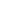 Електронска пошта сарадника:andrea.rakanovic-radonjic@fpn.unibl.orgКонсултације:У термину предвиђеном за консултацијеОпис предмета:Исходи учењаОвладавање знањима о филозофским-теоријским коренима, идеолошким основама, садражијма, друштвеном контексту и регионалним искуствима корисничке перспективе у социјалном раду. Примена концепата корисничке перспективе у раду са корисницма социјалном рада.Садржај предметаФилозофске основе корисничке перспективе у социјалном раду: постмодернизам и социјални конструктивизамТеорија конструктивизма у друштвеним наукама Концепт друштвене стигматизацијеПроцеси друштвене конструкције корисника социјалног радаДруштвене конструкције социјалних проблемаПостмодернизам и социјални конструктивизам у социјалном радуКорисничка перспектива коа „идеологија саосећања“: деконструкција значења и дестигматизирајућа пракса социјалног радаЕлементи корисничке перспективе: однос социјални радник-корисник, усмереност на решење, рефлексивни приступ, перспектива моћи, комуникацијаКорисник услуга социјалног рада као експертКорисничка перспектива у социјалном раду са породицомДруштвени контекст корисничке перспективе у социјалном раду: неолиберализам, транзиција, економске&политичке кризе и социјални радУкључивање корисника у истраживања у социјалном радуУкључивање корисника у образовање за социјални радРегионална искуства праксе корисничке перспективе  Изазови постмодернизма и конструктивизма у социјалном радуИзвођење наставе Предавања са интерактивним учењем, искуствено учење у групи, дискусионо-рефлексивно прорађивање задатих тема. Друге активности: Осим класичног облика наставе кроз предавања, вјежбе и колоквијуме, студенти ће се подстицати на самостални теоријско-истраживачки рад кроз израду краћих семинарских радова на задате теме. Провјера знања Провјера знања ће се вршити током семестра у  виду предиспитних обавеза, као и на крају семестра, завршним испитом у вријеме редовних испитних рокова усмено и писмено. Предиспитне обавезе се састоје из  два (2) колоквијума (по 20 бодова) и  редовног и активног похађања предмета (10 бодова). На предиспитним обавезама може се укупно освојити највише 50 бодова. Завршни испит се обавља у правилу усмено. На  завршном испиту  се провјерава знање из цијелог градива. Завршни испит носи највише 5о бодова. Коначна оцјена из предмета се изводи сабирањем успјеха постигнутог на свим елементима провјере знања, односно сабирањем бодова из предиспитних обавеза (максимално 50) и бодова из испита (максимално 50).Предиспитне обавезе Провјера знања ће се вршити током семестра у виду предиспитних обавеза, као и на крају семестра, завршним  испитом  у вријеме редовних испитних рокова. Предиспитне обавезе се састоје из  два (2) колоквијума (по 20 бодова) и  редовног и активног похађања предмета (10 бодова). На предиспитним обавезама може се укупно освојити највише 50 бодова. Завршни испит се обавља  у правилу усмено. На завршном испиту се провјерава знање из цијелог градива. Завршни испит носи највише 5о бодова. Коначна оцјена из предмета се изводи сабирањем успјеха постигнутог на свим елементима провјере знања, односно сабирањем бодова из предиспитних обавеза (максимално 50) и бодова из испита (максимално 50).Завршни испит Завршни испит обавља се у правилу усмено, али се може изводити и у писменом облику. На испиту се врши провјера знања из цијелог градива. Завршни испит носи највише 50 бодова.Оцјена из предмета Коначна оцјена из предмета се изводи сабирањем успјеха постигнутог у свим елементима провјере знања, односно сабирањем бодова из предиспитних обавеза (максимално 50) и бодова освојених приликом полагања испита испита (максимално 50). -  За успјешно испуњење предметних обавеза, односно за стицање минималне пролазне оцјене (6), студент мора укупно освојити најмање 51 бод из предиспитних и испитних обавеза на предмету. Оцјена седам (7) одражава успјех од 61 до 70 бодова, оцјена осам (8) од 71 до 80 бодова, оцјена девет (9) од 81 до 90 бодова, а оцјена десет (10) од 91 до 100 бодова.- Бодови из предиспитних обавеза вриједе на свим испитним терминима у текућој школској години. Ако студент поново похађа предмет у наредној школској години, тада има обавезу (поново) радити и писмене тестове који се односе на предиспитне обавезе.Обавезна литератураAjduković, M. (2008). Socijalni problemi, socijalni rizici i suvremeni socijalni rad. Revija za socijalnu politiku, 15 (3), 395-414.Jugović, A. (2013). Teorija društvene devijantnosti. Beograd: FASPER i Partenon (од 221-282 стр.).Jugović, A., Brkić M. (2013). Socijalni rad u Srbiji u kontekstu ekonomske krize i društvene transformacije. Ljetopis socijalnog rada, 20(1), 95-116.Knežević, M., Miljenović, A., Branica, V. (2013). Teorija socijalnog rada. Zagreb: Pravni fakultet Sveučilišta u Zagrebu – Studijski centar socijalnog rada Ljetopis socijalnog rada-grupa autora (2009). Korisnici usluga kao iskustveni eksperti u obrazovanju i istraživanju u socijalnom radu. Zagreb: Pravni fakultet Sveučilišta u Zagrebu – Studijski centar socijalnog radaUrbanc, K. (2007). Smisao i obilježja postmodernog pristupa u socijalnom radu. Ljetopis socijalnog rada, 14(1), 179-196.Допунска литератураHowe, D. (1996). Uvod u teorije socijalnog rada. Beograd: Fakultet političkih nauka.Brkić, M. (2010). Zastupanje u socijalnom radu. Beograd: Fakultet političkih nauka i Čigoja štampa.Семестар:ПрвиСтатус предмета:ИзборниФонд часова:2 часа предавања и 1 час вежбиБрој ECTS бодова:4Наставник:Проф. др Мирослав БркићСарадница:мр Оливера Грбић Услов за похађање:Електронска пошта наставника:brkicmiroslav@ikomline.netЕлектронска пошта сарадника:oliveragrbic@live.comКонсултације:Понедељак: 12.00-14.00h, кабинет 406, ФПНчетвртак: 10.00-12.00h, кабинет 406, ФПНОпис предметаКроз предмет се студенти упознају и анализирају специфичности различитих врста дискриминације. Сазнају о мерама социјалне заштите у локалној заједниц, усмерене ка њеном сузбијању кроз стицање знања и вештина о концептима, политикама, програмима и методама мултикултуралне, анти-дискриминативне и анти-потчињавајуће праксе.  Посебна пажња се посвећује практичним аспектима посредством којих се студенти уче да препознају дискриминацију на основун еког личног својства, чиме се оспособљавају за рад како у социјалној заштити, тако и Исходи учењаОд студента се очекује да:разумеју појам дискриминације и њене различите појавне облике;разумееју природе стереотипа и предрасуда препознају ефекте дискриминације на положај различитих вулнерабилних група и појединаца,усвоје знања о теоријским концептима мултикултуралне праксе, савременим антидискриминативним приступима у националном, европском и светском контекстуразвију компетенције и критичког мишљења о антидикриминативним питањима.стекну знања о мерама социјалне заштизе у заједници усмерене на смањивање дискриминацијепрепознају различите појавне облике дискриминацијеСадржај предметаПредмет садржи међусобно повезане цјелине:Појам дискриминацијеТипови дискриминацијеКонцептуални оквир мултикултуралне праксе социјалног рада; Теорије и ефекти дискриминације и опресије; Имликације културалне диверсификације на праксу социјалног рада; Формирање културног (већинског и мањинског идентитета); Дизајнирање културно сензитивних програма; Лобирање и активизам у промовисању једнакости; Анти-дискриминаторни покрети у друштву и оснаживање маргинализованих; Мултикултурални и антидискриминаторни социјални рад; Изазови проблеми социјалне интеграције ромске популације; Ејџизам (ageism); Родни идентитет, транссексуалност, разумевање хетеросексизма, рад са ЛГБТ клијентима; Деинституционализација и инклузија психијатријских болесника; Изазови инклузије бескућника, особа лечених од болести зависности и особа које су одслужиле затворску казну (постпенални рад);Допунска литература	Други Зборник мишљења и препорука Повереника за заштиту равноправности – Поступање по притужбама које се односе на дискриминацију деце, Београд, 2016.Sue, D. W. (2006) Multicultural Social WorkPractice, Hoboken, NewJersey: JohnWileyandSons, Inc.Appelby, G. A., Colon, E. and Hamilton, J. (2001) Diversty, Oppresionand Social functioning: Person in EnvironmentAssessmentandIntervention, NeedhamHeights, MA: Allyn&Bacon.Green, J. W. (1995) CulturalAwareness in the Human Services: A Multi-EthnicApproach, NedhamHeights: AllznandBacon. Извођење наставе Настава ће се изводити кроз панел предавања, рад у малим и дискусионе групе, - Студенте је у обавези да редовно похађање наставу и полаже предиспитне обавезе у току  семестра.- Да би стекао услов за овјеру уредног похађања предмета, студент(ица/киња) може укупно  изостати највише три недјеље, односно 20% наставе из предмета.Провјера знањаПровјера знања ће се вршити током семестра, у виду предиспитних обавеза, као и на крају семестра, из испита, у вријеме редовних испитних рокова.Предиспитне обавезеПредиспитне обавезе се састоје из: есеја (20 бодова), колоквијума (20 бодова) бодоваи уредног и активног похађања наставе (10 бодова). На предиспитним обавезама може се укупно освојити највише 50 бодова.Активно похађање предметаДа би стекао бодове за активно похађања предмета, студент(ица/киња) може укупно изостати највише три недјеље, односно 20% наставе из предмета.EsejEsej je kраћи прозни напис укоме се излажу лични утисци и погледи на неко питање живота, морала, науке или уметности. По правилу а уторесеја неупотребљава научне методе чињеничног или логичног доказивања, већ се позива – изричито или имплицитно – на властито или опште људско искуствo.КолоквијКолоквиј је писмени тест или радни задатак који се изводи у току семестра. Наставник или сарадник ће на почетку семестра ближе објаснити начин извођења и термине колоквија. Сви колоквији се одржавају у терминима вјежби, а редовна настава се не прекида због одржавања колоквија. Студенти су обавезни полагати колоквије и за оне који, из било ког разлога, не приступе колоквију, сматраће се да га нису положили и добиће нула (0) бодова, у складу са Правилником о студирању на првом и другом циклусу Универзитета у Бањој Луци, бр. 02/04-3.2551-17/15.Оцјена из предмета Коначна оцјена из предмета се изводи сабирањем успјеха постигнутог на свим елементима провјере знања, односно сабирањем бодова из предиспитних обавеза (максимално 50) и бодова из испита (максимално 50). - За успјешно испуњење предметних обавеза, односно за стицање минималне пролазне оцјене (6), студент мора укупно освојити најмање 51 бод из предиспитних и испитних обавеза на предмету. Оцјена седам (7) одражава успјех од 61 до 70 бодова, оцјена осам (8) од 71 до 80 бодова, оцјена девет (9) од 81 до 90 бодова, а оцјена десет (10) од 91 до 100 бодова.- Бодови из предиспитних обавеза вриједе на свим испитним терминима у текућој школској години. Ако студент поново похађа предмет у наредној школској години, тад мора (поново) радити и писмене тестове/задатке.Завршни испитЗавршни испит обавља се усмено и на њему се провјерава знање из цијелог градива. Завршни испит носи највише 50 бодова.Оцјена из предметаЗа успјешно испуњење предметних обавеза, односно за стицање минималне пролазне оцјене (6), студент мора укупно освојити најмање 51 бод из предиспитних и испитних обавеза на предмету. Оцјена седам (7) одражава успјех од 61 до 70 бодова, оцјена осам (8) од 71 до 80 бодова, оцјена девет (9) од 81 до 90 бодова, а оцјена десет (10) од 91 до 100 бодова.- Бодови из предиспитних обавеза вриједе на свим испитним терминима у текућој школској години. Ако студент поново похађа предмет у наредној школској години, тад мора (поново) радити и писмене тестове/задатке.Обавезна литератураОбавезна литератураМилосављевић, М, Југовић, А. (2009) Изван граница друштва – савремено друштво и маргиналне групе, Београд: Факултет за специјалну едукацију и рехабилитацију УБ.Жегарац, Н. (2004). Културално компетентна пракса и злостављање и занемаривање деце, у: Деца која чекају – изазови и трендови професионалне праксе у заштити деце од злостављања. Београд, Save theChildren UK, Центар за права детета, 110-118.Превенција сегрегације, развој инклузивних уписних политика, и десегрегација школа и одељења, Повереник за заштиту равноправности РС, Београд, 2016, 13- 79 странаПрактикум за заштиту од дикриминације, Повереник за заштиту равноправности РС, Београд, 2012, 15- 56 страна и 77-87 страна.Допунска литература	Други Зборник мишљења и препорука Повереника за заштиту равноправности – Поступање по притужбама које се односе на дискриминацију деце, Београд, 2016.Sue, D. W. (2006) Multicultural Social WorkPractice, Hoboken, NewJersey: JohnWileyandSons, Inc.Appelby, G. A., Colon, E. and Hamilton, J. (2001) Diversty, Oppresionand Social functioning: Person in EnvironmentAssessmentandIntervention, NeedhamHeights, MA: Allyn&Bacon.Green, J. W. (1995) CulturalAwareness in the Human Services: A Multi-EthnicApproach, NedhamHeights: AllznandBacon. Сем.                            Предмет                                     Статус        П            В          ДОН     ЕЦТС  ЕЦТС             Сем.                            Предмет                                     Статус        П            В          ДОН     ЕЦТС  ЕЦТС             Сем.                            Предмет                                     Статус        П            В          ДОН     ЕЦТС  ЕЦТС             Сем.                            Предмет                                     Статус        П            В          ДОН     ЕЦТС  ЕЦТС             Сем.                            Предмет                                     Статус        П            В          ДОН     ЕЦТС  ЕЦТС             Сем.                            Предмет                                     Статус        П            В          ДОН     ЕЦТС  ЕЦТС             Сем.                            Предмет                                     Статус        П            В          ДОН     ЕЦТС  ЕЦТС             Сем.                            Предмет                                     Статус        П            В          ДОН     ЕЦТС  ЕЦТС             1.Mетодологија научно истраживачког рада у социјалном раду и социјалној политици О22412.Социјална политика и савремене друштвене промјенеО32713.Стратегијско и пројектно планирање у социјалној политициО32714.Савремени демографски процеси и социјална политикаO22415.Социјална политика у Европској УнијиИ21415.Кризни менаџмент у социјалној политициИ21416.Незапосленост и политике запошљавањаИ21416.Старење и пензиона политикаИ214141030Сем.                            Предмет                                      Статус        П            В            ДОН       ЕЦТС             Сем.                            Предмет                                      Статус        П            В            ДОН       ЕЦТС             Сем.                            Предмет                                      Статус        П            В            ДОН       ЕЦТС             Сем.                            Предмет                                      Статус        П            В            ДОН       ЕЦТС             Сем.                            Предмет                                      Статус        П            В            ДОН       ЕЦТС             Сем.                            Предмет                                      Статус        П            В            ДОН       ЕЦТС             Сем.                            Предмет                                      Статус        П            В            ДОН       ЕЦТС             Сем.                            Предмет                                      Статус        П            В            ДОН       ЕЦТС             21.Локална заједница и социјална политика О32622.Израда завршног рада24301.Одговорни наставникПроф. др Лазо Ристић1.ЗвањеРедовни професор1.Институција запослења Универзитет у Бањој Луци – Факултет политичких наука1.Назив предметаМетодологија научно истраживачког рада у социјалном раду и социјалној политици1.Ужа научна областМетодологија социјалних истраживања1.2.Одговорни наставникПроф. Др Мира Ћук2.ЗвањеВанредни професор2.Институција запослења Универзитет у Бањој Луци Факултет политичких наука2.Назив предметаСоцијална политика и савремене друштвене промјене2.Ужа научна областСоцијална политика2.3.Одговорни наставникДоцент др Љубо Лепир3.Звањедоцент3.Институција запослења Универзитет у Бањој Луци Факултет политичких наука3.Назив предметаСтратегијско и пројектно планирање у социјалној политици3.Ужа научна областСоцијална политика3.4.Одговорни наставникПроф. др Драшко Маринковић4.ЗвањеВанредни професор4.Институција запослења Универзитет у Бањој Луци – Природно математички факултет4.Назив предметаСавремени демографски процеси и социјална политика4.Ужа научна областДемографија4.5.Одговорни наставникДоцент др Љубо Лепир 5.ЗвањеДоцент 5.Институција запослења Универзитет у Бањој Луци Факултет политичких наука5.Назив предметаСоцијална политика у Европској унији5.Ужа научна областСоцијална политика5.6.Одговорни наставникПроф. др Мира Ћук6.ЗвањеВанредни професор6.Институција запослења Универзитет у Бањој Луци Факултет политичких наука6.Назив предметаКризни менаџмент у социјалној политици6.Ужа научна областСоцијална политика6.7.Одговорни наставникДоцент др Наталија Перишић7.Звањедоцент7.Институција запослења Универзитет у Београду – Факултет политичких наука7.Назив предметаНезапосленост и политике запошљавања 7.Ужа научна областСоцијална политика7.8.Одговорни наставникДоцент др Наталија Перишић8.ЗвањеДоцент8.Институција запослења Универзитет у Београду – Факултет политичких наука8.Назив предметаСтарење и пензиона политика8.Ужа научна областСоцијална политика8.9.Одговорни наставникДоцент др Невенко Врањеш9.Звањедоцент9.Институција запослења Влада9.Назив предметаЛокална заједница и социјална политика9.Ужа научна областПолитички системи9.Носилац предмета:Проф. др Лазо РистићСарадник:мр Далибор СавићСеместар:ПрвиСтатус предмета:ОбавезниФонд часова:2+2Број ECTS бодова:4 Услов за похађање:-Опис предметаПредмет обухвата представљање основних истраживачких парадигми, метода, техника и вјештина које карактеришу процес научнo-истраживачког рада у друштвеним наукама. У том контексту, посебна пажња ће бити посвећења пројектовању и реализацији истраживања, као и објављивању резултата научно-истраживачког рада. Кроз разматрање уобичајених  приступа истраживању и академском писању, али и анализу начина на које су они примјењивани током израде конкретних научних радова, који ће служити као парадигматски примјери, поред наведених организационо-техничких аспеката, студенти ће имати прилику да се упознају и са ширим друштвеним контекстом везаним за могућности и границе научно-истраживачке праксе у друштвеним наукама. Очекивани исходи учењаСтуденти и студенткиње ће бити у стању да идентификују основне истраживачке парадигме у друштвеним наукама, те опишу значај и улогу научних метода у конституисању научног сазнања.Студенти и студенткиње ће бити у стању да критички приступе објављеним научним радовима, објасне истраживачке стратегије  које им стоје у основи, али и укажу на могућности везане за њихово побољшање. Студенти и студенткиње ће бити оспособљени за самостално планирање и реализацију истраживања, као и презентацију резултата истраживања (писмену и усмену).Кроз упознавање са конкретним проблемима и противрјечностима везаним за научно-истраживачку праксу студенти и студенткиње ће развити рефлексиван однос према свом будућем професионалном позиву, те усвојити основне постулате научно-истраживачке етике.Садржај предмета1. недеља: Квалитативни и квантитативни приступи истраживању; 2. недеља: Пројектовање истраживања;3. недеља: Израда нацрта научне замисли. Формулација проблема; 4. недеља: Одређивање предмета истрживања; 5. недеља: Циљеви истраживања; 6. недеља: Утврђивање хипотеза и индикатора; 7. недеља: Утврђивање начина истраживања; 8. недеља: Научна и друштвена оправданост истраживања; 9. недеља: Организовање реализације истраживања; 10. недеља: Прикупљање података; 11. недеља: Методи за прикупљања података; 12. недеља: Сређивање и обрада података; 13. недеља: Оцјена и анализа података; 14. недеља: Провјера хипотеза и научно закључивање; 15. недеља: Израда извјештаја о истраживању и резултатима истраживања.Начин извођења наставеИнтерактивна теоријска настава, семинари, расправе, презентације и менторски рад.Вредновање и оцјењивање рада студената/кињаПровјера знања ће се вршити током семестра а на крају семестра  усменим полагањем испита. У току семестра оцјењиваће се активност (до 5 бодова), писмени семинарски рад (до 20 бодова), усмена одбрана (до 20 бодова), присуство настави (до 5 бодова). Усмени испит полаже се пред комисијом (до 50 бодова).Обавезна литератураБогдановић, М., Квантитативни приступ у социологији, Службени лист, Београд 1981. Богдановић, М., Методолошке студије, Институт за политичке студије, Београд 1993.Grbich, C., New Approaches in Social Research, SAGE Publications Ltd, London/Thousand Oaks/New Delhi 2004.Илић, В., Квалитативни и квантитативни приступ у упоредном истраживању, Социологија бр. 2, 2000, Београд.Куба, Л., Кокинг, Џ., Методологија израде научног текста, ЦИД/Романов, Подгорица/Бања Лука 2004.Илић, В., Упоредно проучавање друштвених појава, у: Етно-културолошки зборник, IX, 2004.Милосављевић, С., Радосављевић, И., Основи методологије политичких наука,  Службени гласник, Београд 2003.Tkalac Verčić, A., Sinčić Ćorić, D., Pološki Vokić, N., Priručnik za metodologiju istraživačkog rada, MEP, Zagreb 2010.Halmi, A., Strategije kvalitativnih istraživanja u primjenjenim društvenim znanostima, Naklada Slap, Zagreb, 2005.Hammersley, M., Methodology: Who Needs It?, SAGE Publications Ltd, London/Thousand Oaks/New Delhi 2011.Допунска литератураБешић, М., Методологија друштвених истраживања, Факултет политичких наука, Подгорица 2008.Burton, D.(ed.), Research Training for Social Scientist, SAGE Publications Ltd, London/Thousand Oaks/New Delhi 2000.Ковачевић, З., Мултивариациона анализа, Економски факултет, Београд 1996.Мертон, Роберт К., О теоријској социологији, ЦДД, Загреб 1979.Милић, В., Методологија друштвених наука, Просвета, Београд 1972.Милс, Р., Социолошка имагинација,  Савремена школа,  Beograd 1974.Ристић, Л., Попер и Маркс: Концепције метода проучавања друштва, Европски дефендологија центар за научна, политичка, економска, социјална, безбједносна, социолошка и криминолошка истраживања, Бања Лука 2011.Parker, W.(ed.), Social Studies Today: Research and Practice, Routledge, New York/London 2010.Шешић, Б., Општа методологија, Нучна књига, Београд 1980.Шушњић, Ђ., Методологија, Чигоја, Београд 1999.Семестар:првиСтатус предмета:обавезниФонд часова:3+2Број ECTS бодова:7Наставник:Проф. др Мира ЋукСарадница:Услов за похађање:Уписане мастер студијеЕлектронска пошта наставника:miracukfpn@gmail.comЕлектронска пошта сарадника:Консултације:Опис предметаУ савременим друштвима посљедњих деценија дешавају се крупне промјене које утичу на структуру и правац дјеловања социјалне политике. Промјене у становништву, процес старења, трансформација породице као основне људске заједнице, промјене у структури рада и пораст незапослености, сиромаштво и социјална искљученост и глобалистички процеси кључно опредјељују предмет и садржај социјалне политике и дјеловање социјалне државе. Интеракција друштвених промјена са постојећим системима социјалне политике доводи до реформи у свим земљама. Трендови реформи и промјена садржаја и усмјерености социјалне државе у фокусу су изучавања овог предмета.Исходи учењаНакон успјешно савладаног предмета студенти ће бити у могућности:Размјети теоријске перспективе и моделе у социјалној политици;Разумјети и објаснити савремене друштвене промјене у свијету и код нас и њихов утицај на социјалну политику;Разумјети и објаснити трендове социјалних реформи и промјене у дјеловању социјалне државе у свијету и код нас;Расправљати и критички промишљати о кључним питањима социјалне политике у савременим условима;Самостално истраживати и анализирати утицај друштвених промјена на социјалну политику. Садржај предметаСавремене теорије социјалне политике;Савремене промјене основних концепата социјалне политике (аутономија, избор, морални хазард, комодификација и декомодификација, одрживи развој, колективна акција, социјалне услуге, социјална помоћ, оснаживање, супсидијарност, заједницаМодели социјалне политике;Комбинована социјална политика и улога међународних организација;Демографска кретања, старење становништва и утицај на социјалну политику;Промјене у породици и утицај на социјалну политику;Нова структура рада, незапосленост  и повезаност тржишта рада и социјалне заштите;Сиромаштво и социјална искљученост;Глобализација, европеизација и социјална политика;Кризе система социјалне сигурности;Транзиција и промјене у социјалној политици транзиционих земаља; Фактори и оквири савремених социјалних реформи;Нови социјални ризици као изазов реформама социјалне политике;Проблеми изградње социјалне политике у РС и БиХ;Перспективе развоја  Босне и Херцеговине као социјалне државе. Обавезна литератураВуковић, Д. Арандаренко, М. (2011). Социјалне реформе – садржај и резултати, Београд: Факултет политичких наука Универзитета у Београду. Вуковић, Д. Арандаренко, М. (2009), Социјална политика и криза, Београд: Факултет политичких наука Универзитета у Београду. Вуковић, Д. Чекаревац, А. (2007), Социјална политика и социјалне реформе,  Београд: Факултет политичких наука Универзитета у Београду. Зборник радова, Социјална држава у 21. стољећу – привид или стварност, Загреб: Правни факултет Свеучилишта у Загребу.Допунска литератураБуљубашић, С. (2) Савремена социјална политика, Сарајево: Пуљиз , В. и др. (2005), Социјална политика, Загреб: Правни факултет Свеучилишта у Загребу.Cousin, M. (2006), European Welfare States Comparative Perspectives, SAGE, Publications Ltd.  Abrahamson, P. (2000.) Производња модела социјалне политике, Загреб: Ревија за социјалну политику 7 (1)79-93.Arts, W., Gelissen, J. (2002.) Three worlds of welfare capitalism or more? A state-ofthe-            art report, Journal of European Social Policy 12(2):137-158.Berghman, J., Fourage, D. (1999.) Социјална заштита као продуктивни чимбеник,  Загреб: Ревија за социјалну политику,  65-81.Esping-Andersen, G. (2001.) Каква социјална држава за 21 стољеће, Загреб: Ревија за социјалну политику 8(3-4):309-323.Извођење наставе ПП презентације предметног наставника и сарадника, самосталне презентације студената на задане и/ли одабране теме, групне дискусије и презентовање групних задатака.Провјера знања Провјера знања ће се вршити током семестра, у виду предиспитних обавеза, као и на крају семестра, из испита, у вријеме редовних испитних рокова.Предиспитне обавезе Студенти су обавезни да присуствују настави и вјежбама и њихово присуство вреднује се према Правилима студирања на I  и II циклусу Универзитета у Бањој Луци са 10 бодова. Студенти су у обавези да раде на упознавању теорије, њене примјене у пракси и критичко процјене вриједност теорије и праксе и то се вреднује као активност у настави. Од студената се тражи да самостално писмено обраде тему из предметне материје и да је усмено изложе. Писани есеј је заснован на анализи литературе, критичком вредновању извора, повезивању са предавањима и закључивању на основу изложеног. Вредновање урађеног се врши кроз колоквијум који носи максимално 20 бодова. Други колоквијум се обавља кроз самостали приказ књиге, научног или стручног чланка.На другом колоквијуму може се обезбиједити до 20 бодова.Завршни испит Завршни испит је усмени и захтјева од студента теоријску и практичну елаборацију одобраних питања. Завршни испит носи највише 50 бодова.Оцјена из предмета Коначна оцјена из предмета се изводи сабирањем успјеха постигнутог на свим елементима провјере знања, односно сабирањем бодова из предиспитних обавеза (максимално 50) и бодова из испита (максимално 50). - За успјешно испуњење предметних обавеза, односно за стицање минималне пролазне оцјене (6), студент мора укупно освојити најмање 51 бод из предиспитних и испитних обавеза на предмету. Оцјена седам (7) одражава успјех од 61 до 70 бодова, оцјена осам (8) од 71 до 80 бодова, оцјена девет (9) од 81 до 90 бодова, а оцјена десет (10) од 91 до 100 бодова.- Бодови из предиспитних обавеза вриједе на свим испитним терминима у текућој школској години. Семестар:ПрвиСтатус предмета:ОбавезниФонд часова:2+2Број ECTS бодова:4Наставник:Др Драшко Маринковић, редовни професорСарадник:Услов за похађање:Електронска пошта наставника:draskom@yahoo.comЕлектронска пошта сарадника:Консултације:Опис предметаПредмет се бави изучавањем савремених демографских процеса и проблема који су у директној вези са социјалном политиком код нас и у свијету. У основи предмета је проблемско сагледавање фактора и показатеља актуелних популационих трендова демографског развоја, популационе динамике (фертилитет, морталитет, нупцијалитет, диворцијалитет и миграције становништва), структурних обиљежја становништва (пол, старост, образовање и социо-економске карактеристике), који утичу на планирање породице и мјере популационе и социјалне политике. У оквиру ових области савладавају се основне теорије и модели, као и методе и технике који се користе у демографској анализи. Посебан акцент је стављен на детерминанте демографског развоја простора Републике Српске и Босне и Херцеговине које утичу на садржаје социјалне политике.Исходи учењаСтуденти анализирају савремене демографске појаве и процеси кроз усвајање специфичних знања и објашњење динамичних компоненти природног и механичког кретања, те њихове просторно-временске међузависности, које условљавају промјене и разлике у броју, размјештају и виталним структурама становништва. Студенти требају стећи знања и вјештине за прикупљање релевантних података, њихову детаљну анализу правилним одабиром демографских метода и техника, као и њихову употребу за израду демографских пројекција које се користе код доношења мјера популационе и социјалне политике.Садржај предметаДемографија - предмет, подјела и методе. Становништво – појам, значај, истраживање. Теоријски погледи на развој становништва. Прикупљање и обрада података о становништву. Опште кретање становништва – фактори и показатељи. Природно кретање становништва (фактори и показатељи фертилитета, морталитета, природног прираштаја, нупцијалитета и диворцијалитета). Старење становништва – фактори и посљедице. Детерминанте просторне покретљивости становништва. Миграције становништва – појам, типови и фактори. Савремени миграциони процеси и миграционе политике. Структуре становништва  (појам и општа обиљежја полне, старосне, образовне, социо-економске и брачне структуре становништва). Домаћинство и породица. Транзиција брачности и породичне структуре. Планирање породице. Методе демографских пројекција. Демографске теорије и модели. Популациона политика – појам, значај и типови. Актуелни трендови демографског развоја код нас и у свијету. Детерминанте демографског развоја Републике Српске и Босне и Херцеговине (природно кретање, миграције становништва, структуре становништва). Популациона и социјална политика, планирање породице и будућност становништва Републике Српске. Обавезна литератураБ.Ђурђев: Основне технике у демографији, Змај, Нови Сад, 2001.М.Бобић: Демографија и социологија – веза или синтеза, Службени гласник, Београд, 2007.Б.Ђурђев, Д.Арсеновић, Д.Маринковић: Географија становништва, Универзитет у Новом Саду, ПМФ, Универзитет у Бањој Луци, ПМФ, Нови Сад, 2016. Д.Маринковић - Демографске детерминанте популационе политике Републике Српске, Универзитет у Бањој Луци, Природно-математички факултет, Бања Лука, 2014.Допунска литератураJ.Chamije: World Population in the 21st century, UN, 2001.P.McDonald: Low Fertility and the State:The Efficacy of Policy,  Population and Development Review, 2006.А.Балетић: Становништво и развој, МаТе. Загреб, 1999.Д.Брезник: Демографија – анализа, методи и модели, ЦДИ, ИДН, Београд, 1977.М.Ђошић: Демографија са статистиком, Универзитет у Новом Саду, Нови Сад, 1996.Д.Маринковић – Демографски проблеми процеса избјеглиштва у Републици Српској, ГДРС, Бања Лука, 2005.Часописи: Становништво, Демографија, International Migration Review,...Извођење наставе Стручна знања и способности анализе демографских процеса ће се обезбиједити кроз предавања, вјежбе и консултације. На вјежбама се врши обрада семинарских радова – студија случаја, те примјењује и анализара демографска статистика примјеном одговарајућих метода.Провјера знања Провјера знања се обавља писмено (тест) у току семестра. Завршни испит се полаже писмено (тест) и усмено. Предат и одбрањен семинарски рад на вјежбама је услов за приступање писменом тесту, односно усменом испиту.Предиспитне обавезе Активност на настави. Тест. Семинарски радЗавршни испит Завршни испит је усмени и захтјева од студента теоријску и практичну елаборацију одабраних питања. Завршни испит носи највише 50 бодова.Оцјена из предмета Коначна оцјена из предмета се изводи сабирањем успјеха постигнутог на свим елементима провјере знања, односно сабирањем бодова из предиспитних обавеза (максимално 50) и бодова из испита (максимално 50). - За успјешно испуњење предметних обавеза, односно за стицање минималне пролазне оцјене (6), студент мора укупно освојити најмање 51 бод из предиспитних и испитних обавеза на предмету. Оцјена седам (7) одражава успјех од 61 до 70 бодова, оцјена осам (8) од 71 до 80 бодова, оцјена девет (9) од 81 до 90 бодова, а оцјена десет (10) од 91 до 100 бодова.Семестар:1Статус предмета:ОФонд часова:3+2Број ECTS бодова:7Наставник:Доц. др Љубо ЛепирСарадница:Услов за похађање:немаЕлектронска пошта наставника:ljubolepir@gmail.comЕлектронска пошта сарадника:Консултације:уторак и четвртак од 14 до 15 часоваОпис предметаПредмет изучава теоријске поставке и практична знања и вјештине стратешког и пројектног планирања у областима социјалне политике. Исходи учењаСтуденти ће по завршетку извођења наставе и вјежби посједовати основна и специфична знања о процесима стратешког и пројектног планирања у областима пружања социјалних услуга грађанима. Студенти ће ојачати стручне компетенције у свим фазама израде стратегија и пројеката. Стденти ће моћи боље разумијети значај остваривања партнерских односа са заинтересованим странама у процесима стратешког и пројектног планирања.Садржај предметаСадржај предмета чине слиједеће тематске цјелине: Појмовно одређење стратешког и пројектног планирања;  Процеса стратешког и пројектног планирања и њихова међузависност;Историјско-теоријско утемељење стратешког планирања;Улога и значај стратешког и пројектног планирања у социјалној политици;Стратешко планирање на нивоу система;Стратешки план развоја локалне заједнице;Процес припрема за стратешко планирање;Одређивање визије и мисије у стратешком планирању;Процес израде ситуационе анализе;Анализа потреба корисника;Одређивање стратешких циљева;SWOT и PESTLE анализе; Пројектна документација;Предуслови израде пројекта;Процес израде пројекта;Обавезна литератураCoulter, M. (2009). Strategijski menadžment. Beograd: Data status.Милановић, М. (2010). Приручник за стратешко планирање. Сарајево: УНДП.Допунска литератураSteiner, G. (2008). Strategic Planning. The Free PresДраганић, Ј., Шеховић, И. и Пулић, Е. (2005). Приручник за невладине организације. Сарајево: РЕЦ.ДЕП. (2014). Алати за стратешко планирање. Сарајево: ДЕП.Лепир, Љ. (2016), Пројектно планирање у основним школама. У Гавриловић, А., Шућур-Јањетовић, В и Лепир, Љ. (2016). У сусрет стандардима социјалног рада у основним школама. Бања Лука: Факултет политичких наука.Извођење наставе Настава ће се изводити у виду предавања подржаних power-point презентацијама, радионицама, групним радом студената и организовањем излагања гостујућих предавача.  Провјера знања Колоквијум и индивидуални радПредиспитне обавезе Присуство на предавањима и вјежбамаЗавршни испит Усмени, по потреби писмени Оцјена из предмета Похађање наставе 5 бодоваАктивност на вјежбама 5 бодоваКолоквијум 20 бодоваИндивидуални рад 20 бодоваЗавршни испит 50 бодоваСеместар:1Статус предмета:ИФонд часова:2+1Број ECTS бодова:4Наставник:Доц. др Љубо ЛепирСарадница:Услов за похађање:немаЕлектронска пошта наставника:ljubolepir@gmail.comЕлектронска пошта сарадника:Консултације:уторак и четвртак од 14 до 15 часоваОпис предметаПредмет изучава основне елементе и процесе везане за области социјалне политике у Европској Унији.Исходи учењаСтуденти ће по завршетку наставе и вјежби посједовати основна знања о: историјати Европске Уније, њеној организационој структури са посебним акцентом на институције социјалне политике, механизмима координације и одлучивања, стратешким документима Европске уније у области социјалне политике, процесима придруживања и обавезама БиХ у области социјалне политике.Садржај предметаСадржај предмета чине слиједеће тематске цјелине: Идејни концепт европског удруживања;Историјски развој ЕУ; Организациона структура ЕУ;Уговори ЕУ;Извори комунитарног права у ЕУ; Развој социјалне политике у ЕУ;Европски социјални модели;Отворени метод координације;Заштита права радника; Заштита социјално маргинализованих група становништва;Европска социјална повеља – ревидирана; Стратегија социјалне кохезије; Стратегија Европа 2020; Процес придруживања БиХ Европској Унији са посебним акцентом на област социјалне политике;Извјештавање о примјени докумената  ЕУ у БиХ.Обавезна литератураВуковић, Д. (2011), Социјална политика Европске уније, Београд: Универзитет у Београду Факултет политичких наука. Допунска литератураВуковић, Д. и Арандаренко, М. (2011). Социјалне реформе – садржај и резултати. Београд: Универзитет у Београду Факултет политичких наука.Пуховски. Т. (2010). Европска унија и како подучавати о њој, Загреб: Форум за слободу одгоја.Зриншчак, С. ед. (2006), Социјална држава у 21 стољећу – привид или стварност? Загреб: Правни факултет.Минтас Ходак, Љ. ед. (2010), Европска унија, Загреб: МАТЕ, д.о.о. стр. 5-185; 477-504Џомбић, И. (2012). Европска Унија – прошлост, садашнјост, будућност. Сарајево: Фридрих Еберт Штифтунг. Извођење наставе Настава ће се изводити у виду предавања подржаних power-point презентацијама, индивидуални рад студената и организовањем излагања гостујућих предавача.  Провјера знања Колоквиј и индивидуални радПредиспитне обавезе Присуство на предавањима и вјежбамаЗавршни испит Усмени, по потреби писмени.Оцјена из предмета Похађање наставе 5 бодоваАктивност на вјежбама 5 бодоваКолоквијум 20 бодоваИндивидуални рад 20 бодоваЗавршни испит 50 бодоваСеместар:Први Статус предмета:Изборни Фонд часова:2+1Број ECTS бодова:4Наставник:Проф. др Мира Ћук Сарадник/ца:Мр Драшко Гајић Услов за похађање:Електронска пошта наставника:miracukfpn@gmail.comЕлектронска пошта сарадника:draskog@gmail.comКонсултације:Опис предметаПредмет „Кризни менаџмент у социјалној политици“ полази од појмовног одређења кризе и повезаних појмова, различитих типологија кризе и разумјевања извора и порјекла кризе. Кризе снажно утичу на социјалну политику, а мјере социјалне политике су дио стратегија за рјешавање криза, тако да се у садржају предмета успоставља и објашњава та веза. Други дио садржаја предмета се односи појам кризног менаџмента, повезаних појмова и теоријских оквира и сам процес кризног менаџмента. Трећи дио садржаја предмета је посвећен кризном комуницирању и односима са јавношћу у кризним ситуацијама и стратешком планирању кризних комуникација. Исходи учењаНакон успјешно савладаног предмета студенти ће моћи:Разумјети појам кризе, њене изворе, врсте и карактеристике;Разумјети повезане појмове са кризом;Успостављати везу и критички промишљати о утицају криза на социјалну политику и социјалне политике на кризе;Разумјети кризно управљање и његове посебности у односу на управљање у просјечним околностима и стратегије управљања кризом;Разумјети процес кризног управљања и како се он одвија у областима социјалне политике;Разумјети кризно комуницирање и значај односа са јавностима у кризним ситуацијама. Садржај предметаКриза, појам и карактеристике и повезани појмови; Извори и поријекло криза;Типологија криза;Модерне кризе;Кризе и социјална политика, утицај криза на дјелатности социјалне политике; Одговори социјалне политике и социјалне државе на економску кризу, промјене у   структури трошкова у вријеме економске кризе;Кризни менаџмент, теоријски оквири, менаџмент ризика и слични концепти;Фазе кризног менаџмента;Принципи ефикасног кризног менаџмента;Организациони аспекти кризног менаџмента;Законска утемељеност кризног менаџмента у РС И БиХСтратегије управљања кризом;Кризно комуницирање;Односи са јавношћу у кризним ситуацијама и стратешко планирање кризних    комуникација;Међународни ниво кризног менаџментаОбавезна литература  Коковић, З. Кешетовић, Ж. (2006), Кризни менаџмент 1 – превенција кризе, Београд: Факултет безбједности.  Шућур, З. (2016), Улога и задаци социјалне заштите у господарској кризи, Загреб: Ревија за социјалну политику бр. 1, страна 7-38.Ћук, М. Буљубашић, С. Милинковић, Ј. Гајић, Д. (2015). Приручник за дјеловање центара за социјални рад у ванредним ситуацијама, Сарајево: Министарство здравља и социјалне заштите РС, Федерално министарство рада и социјалне политике и UNICEF.   Закон о заштити и спасавању у ванредној ситуацији.  Милашиновић, С. Јевтовић, З. (2014), Методологија кризног комунициранја и аналитика медијских исказа, Београд: Криминалистичке теме, бр. 3-4, стр. 17-25. Допунска литератураFink, S. (1986) Crisis Management, New York: Amacom.Кешетовић, Ж. Милашиновић, С. (2008). Кризни менаџмент и слични концепти – покушај разграничења, Београд: Безбједност 1-2, стр. 37-59.Pearson C. M. and Clair, J. A. (1998): Reafirming Crisis Management, Academy ofManagement Review 23.Barton, L (1993): Crisis in Organizations: Managing and Communicating in the Heatof Chaos, South-Western Publishing Company: Cincinnati, OH.Одобашић, А. Кризна комуникација у здравствуТомић, З. (2008), Односи с јавношћу теорија и пракса, Загреб-Сарајево: Synopsis.  Група аутора(2004): Односи с медијима, Загреб: Масмедиа. Richard Luecke (2004), Управљање кризним ситуацијама, Harvard Business School Publshing   Corporation.Crisis, emergency, risk communication (manual), U.S.Department of Healt and HumanServices, Centers Disease Control and Pervention, 2012.Адижес, И. (2012). Како управљати у време кризе (и како је, пре свега, избећи), Нови Сад: АСЕЕ,Извођење наставе ПП презентације предметног наставника и сарадника, самосталне презентације студената на задане и/ли одабране теме, групне дискусије и презентовање групних задатака.Провјера знања Провјера знања ће се вршити током семестра, у виду предиспитних обавеза, као и на крају семестра, из испита, у вријеме редовних испитних рокова.Предиспитне обавезе Студенти су обавезни да присуствују настави и вјежбама и њихово присуство вреднује се према Правилима студирања на I  и II циклусу Универзитета у Бањој Луци са 10 бодова. Студенти су у обавези да раде на упознавању теорије, њене примјене у пракси и критичко процјене вриједност теорије и праксе и то се вреднује као активност у настави. Од студената се тражи да самостално писмено обраде тему из предметне материје и да је усмено изложе. Писани есеј је заснован на анализи литературе, критичком вредновању извора, повезивању са предавањима и закључивању на основу изложеног. Вредновање урађеног се врши кроз колоквијум који носи максимално 20 бодова. Други колоквијум се обавља кроз самостали приказ књиге, научног или стручног чланка. На другом колоквијуму може се обезбиједити до 20 бодова.Завршни испит Завршни испит је усмени и захтјева од студента теоријску и практичну елаборацију одобраних питања. Завршни испит носи највише 50 бодова.Оцјена из предмета Коначна оцјена из предмета се изводи сабирањем успјеха постигнутог на свим елементима провјере знања, односно сабирањем бодова из предиспитних обавеза (максимално 50) и бодова из испита (максимално 50). - За успјешно испуњење предметних обавеза, односно за стицање минималне пролазне оцјене (6), студент мора укупно освојити најмање 51 бод из предиспитних и испитних обавеза на предмету. Оцјена седам (7) одражава успјех од 61 до 70 бодова, оцјена осам (8) од 71 до 80 бодова, оцјена девет (9) од 81 до 90 бодова, а оцјена десет (10) од 91 до 100 бодова.- Бодови из предиспитних обавеза вриједе на свим испитним терминима у текућој школској години.Семестар:првиСтатус предмета:изборниФонд часова:2+1Број ECTS бодова:4Наставник:Доц. др Наталија ПеришићСарадница:мр Драшко ГајићУслов за похађање:Нема условљеностиЕлектронска пошта наставника:natalija.perisic@gmail.comЕлектронска пошта сарадника:gdrasko@gmail.comКонсултације:Према распоредуОпис предмета: Изучавање у наставном предмету Незапосленост и политике запошљавања усмјерено је прије свега на сазнања о оствривању права на рад и запошљавање, о незапослености као друштвеној појави и њеним посљедицама, запошљавању и његовим социјалним апектима, тржишту рада његовој флексибилности националним и регионалним аспектима, политикама запошљавања и стратешким документима планирања у области запошљавања и улози државе у провођењу политика запошљавања и једнакости у оставривању права на запошљавање. Исходи учења:Оспособљавање студената да усвоје знања о појму, узроцима и последицама незапослености и социјалном контексту који обликује положај, остварење и значај човјековог професионалног радног ангажмана. Студенти ће овладати разумијевањем процеса везаних за настанак и развој савремених облика рада и запошљавања, као ипроцеса од значаја за  нормативни оквир који уређује домен рада. Овладаће и разумјевањем приступа и садржаја дјеловања социјалне  политике и  политика запошљавања које су усмерене ка реформским процесима и  рјешавању свих  изазова у контексту савремених трендова на пољу флексибилизације рада и улоге државе у  креирању политика пуне запослености и једнаког приступа запошљавањ и  раду.Садржај предметаПраво на рад и запошљвање ( појам, настанак, развој и савремени облици рада и запошљавања)Нормативни и институционални оквир за остваривање права на  рад и запошљавањеПрава по основу рада и запошљавања и њихова заштитаНзапосленост (дефиниција, узроци и облици незапослености)Економски и социјалани аспекти  незапослености Европска унија и проблем незапосленостиРјешавање питања  незапослености Системим осигурања од незапослености Тржиште рада ( појам, дефиниције, и економски аспекти)Тржиште рада и политике запошљавања ( домаће и регионално тржиште рада)Реформа тржишта рада и стратегијска опредељењаПолитике запошљавња и стратешки документи у области запошљавања.Европска Стратегија и политике запошљавања Активне мјере запошљвања у Републици Српској и БиХ.Флексибилност тржишта рада, запошљавање и социјална заштитаУлога државе у  креирању политика пуне запослености и једнаког приступа запошљавањ и  радуОбавезна литератураArandarenko, M. (2011). Tržište rada u Srbiji – trendovi, institucije, politike. Centar za izdavačku delatnost Ekonomskog fakulteta u Beogradu.Vuković, D. i Arandarenko, M. (2008), monografija: Tržište rada i politika zaposlenosti, Univerzitet u Beogradu, Fakultet politickih nauka, BeogradCazes, S., Nesporova, A. (2007), Fleksigurnost-relevantan pristup za srednju i istočnu Evropu, TIMpress, Zagreb, Gavrilovic, A. (2010), monografija: Socijalni izazovi i menadzment u socijalnoj zaštiti, Univerzitet u Banjoj Luci, Fakultet politickih nauka, Banja LukaДопунска литератураЗакон о посредовању у запошљавању и правима за вријеме незапослености („Службени гласник Републике Српске“, број30/10 и 102/12),Конвенције МОР-а, Европска Стратегија запошљавања, Стратегија запошљавања Републике Српске 2016-2020.,  Pavlović, R. (2000), Tržište rada i nezaposlenost kao svetski problem, Savezni zavod za tržište rada i migracije, BeogradKaufman, I. i Švan, A. (2008), Fleksigurnost na evropskom tržištu rada-tanka linija između fleksibilnosti i socijalne sigurnosti,Friedrich Ebert Stiftung  kancelarija BeogradPiketty, T. (2015), Kapital u dvadeset prvom vijeku, Buybook, SarajevoИзвођење наставе Настава ће се изводити  на факултету у виду излагања, слајд презентација, дискусија – интерактивна настава, студије случаја,  излагања студената, групне расправе, писања семинарских радова и консултације са професором и асистентом. Провјера знања Провјера знања обухвата  испуњавање и вредновање предиспитних обавеза и завршног испита према Правилнику који је донешен и усвојен од стране органа  Универзитета. Студенти приступају провјерама знања у оквиру испуњавања предиспитних обавеза, и обавезно на завршном усменом испиту.Предиспитне обавезе Предиспитне обавезе се састоје из: два (2) колоквијума (по 20 бодова); уредног и активног похађања предмета (10 бодова – 5 бодова присуство настави и вјежбама и 5 бодова активност на предавањима и вјежбама). На предиспитним обавезама може се укупно освојити највише 50 бодова.Да би стекао бодове за активно похађање предмета, студент може укупно изостати највише 20% наставе и вјежби из предмета.Завршни испит Завршни испит обавља се у правилу усмено, али се може изводити и у писменом облику. На испиту се врши провјера знања из цијелог градива. Завршни испит носи највише 50 бодова.Оцјена из предмета Оцјењивање из предмета је у складу Правилима студирања на I и II  циклусу студија, при чему се предвиђене предиспитне обавезе вреднују: присуство настави и вјежбама са 10 ECTS , индивидуални семинарски рад са презентацијом до 20 ECTS , групни семинарски рад са презентацијом до 20 ECTS. На завршном испиту студент/студенткиња може да оствари до 50 ЕCTS.Семестар:1Статус предмета:ИЗБОРНИФонд часова:2+1Број ECTS бодова:4Наставник:Доцент др Наталија Перишић Сарадница:Мр Драшко Гајић Услов за похађање:немаЕлектронска пошта наставника:natalija.perisic@gmail.comЕлектронска пошта сарадника:gdrasko@gmail.comКонсултације:Према распоредуОпис предметаПредмет је намијењен за изучавање пензионе политике као кључне области обезбјеђивања социјалне сигурности старијих лица и утицаја процеса старења становништва на израду одрживих рјешења пензионих систем  са посебним акцентом на стање у БиХ, ФБиХ и Републици Српској. Исходи учењаСтуденти ће по завршетку наставе и вјежби посједовати основна и специфична теоријска знања  и биће оспособљени за критичко просуђивање савремених дешавања у области социјалне сигурности старијих лица како у свијету тако и у БиХ.Садржај предметаСадржај предмета чине слиједеће тематске цјелине: Упознавањем са предметом, садржајем и примјеном знања у пракси,Историјски и друштвени контекст бриге о старијим лицима,Фактори демографског старења становништва,Социјалне и економске посљедице старења становништва,Међународни документи о  правима старијих лица, Сиромаштво старијих лица,Улога породице у обезбјеђивању социјалне сигурности старијих лица,Европски модели социјалне сигурности,Системи пензионог осигурања у земљама ЕУ,Систем пензионог осигурања у бившој Југославији,Законодавни оквир система пензионог осигурања у БиХ, Организација система пензионог осигурања у Републици Српској и ФБиХ,Реформе пензионих система, искуства земаља у региону,Пензиона реформа у БиХ,Могући правци развоја пензионе политике у БиХ, Методе наставе и савладавања градива:Настава ће се изводити у виду предавања подржаних power-point презентацијама, индивидуални рад студената и организовањем излагања гостујућих предавача.  Обавезна литератураПуљиз, В. ед. (2005). Пензиона политика, у  Социјална политика. Загреб: ИЛО. (2009). Извјештај о пензионој реформи у БиХ, Сарајево: ИЛОУН. (2002). Мадридски интернационални план акције о старењу,УН Одјељење за економска и социјална питања. (2008). Водич за националну имплементацију МИПА. Допунска литератураФултз, Е., (2002), Мировинска реформа у средњој и источној Еуропи, Књига 1, Реструктуирање приватизацијом: Анализа случајева Мађарске и Пољске, Генева: ИЛО.Фултз Е., (2002), Мировинска реформа у средњој и источној Еуропи, Књига 2, Реструктуирање јавних сустава мировинског осигурања: Анализа случајева Републике Чешке и Словеније, Генева: ИЛО.Holzman, R., Hinz, R. (2005), Old-age Income Support in the 21st Century: an International Perspective on Pension Systems and Reform, Washington: World Bank.Илић, А. (2006). Реформа пензионог система. Београд: Српски економски форум, Матковић, Г., Бејец, Ј. и др. (2009), Изазови увођења обевезног приватног пензијског система у Србији, Београд: Центар за либерално демократске студије ЦЛДС.Милетић, В. (2006), Водич за разумијевање мировинских фондова, Загреб: „МЕП“. Пандуревић, М., (2000), Приједлог за консолидацију и реконструкцију пензионих (мировинских) система у Босни и Херцеговини – Права пензионера у БиХ, Сарајево: Форум демократске алтернативе БиХ. Ракоњац – Антић, Т., (2004), Добровољно пензијско осигурање, актуарска и финансијска анализа, Београд: Економски факултет.Гиденс, А. (1998). Посљедице модерности, Београд: Филип Вишњић. Решетар Чуло, И. (2014). Заштита права старијих особа у Еуропи: тренутно стање, недостаци и изазови, Правни вијесник год. 30 бр.2, 117-133, Загреб.УНЦЕ. (2009). Политика старења. https://www.unece.org/fileadmin/DAM/pau/age/Policy_briefs/ECE.WG.1.2.Serbian.pdfНСРС. (2006). Закон о ПИО Републике Српске, Бања Лука: Службени Гласник РС,Извођење наставе Предавања и вјежбеПровјера знања колоквијумиПредиспитне обавезе Присуство на настави и вјежбамаЗавршни испит усмениОцјена из предмета похађање наставе 5 бодоваактивност на вјежбама 5 бодоваколоквијум I 20 бодоваколоквијум II 20 бодовазавршни испит 50 бодоваСеместар:ДругиСтатус предмета:ОбавезниФонд часова:3+2Број ECTS бодова:6Наставник:Доцент др Невенко ВрањешСарадница:Услов за похађање:Електронска пошта наставника:nvranjes@blic.netЕлектронска пошта сарадника:Консултације:Опис предметаПредмет се бави локалном заједницом као социо-политичком категоријом у којој се артикулишу различити облици друштвености, самоорганизовања и удруживања грађана ради задовољавања људских потребе у најширем смислу ријечи, а у зависности од економских, институционалних, кадровских, техничких и других могућности. Стварање и постојање услова за задовољавање социјалних потреба, односно за побољшање квалитета живота, обезбјеђење социјалне сигурности и остваривање људских права су у предмету социјалне политике. Локална заједница има значну улогу и мјесто у остваривању предмета и циљева социјалне политике. Њена улога проистиче из односа савремених друштва према социјалним проблемима и сазнањима да су адекватни и успјешни одговори на социјалне проблеме морају да траже тамо гдје они настају и гдје се њихове негативне посљедице највише осјећају, а то је локални ниво.  Исходи учењаНакон успјешно савладаног предмета студенти ће моћи:  Разумјети савремене теоријске, традиционалне и алтернативне перспективе у тумачењу заједнице;  Усвојити и разумјети типологије локалних заједница,   Усвојити различите типове и административну подјелу локалних заједница, те концепте локалног развоја;   Разумјети различите улоге локалне заједнице у задољавању социјалних потреба људи;  Разумјети остваривање мјера и облика дјеловања подручја социјалне политике у локалним заједницама. Садржај предметаПредмет обухвата међусобно повезане сљедеће цјелине:Теоријаска схватања локалне заједнице;Традиционалне и алтернативне перспективе у тумачењу заједнице;Типови локалних заједница;Концепти локалног развоја;Локална самоуправа;Социјалне потребе и социјални проблеми у локалним заједницама;Праћење и истраживање социјалних потреба у локалним заједницама;Социјално планирање у локалној заједници;Улога локалне заједнице у остваривању социјалне, дјечије, породичне и здравствене заштите становништва;Улога локалне заједнице у остваривању социјалне сигурности, образовању и стамбеној политици; Дјеловање социјалног рада у локалним заједницама;Социјалне јавне службе у локалној заједници;Финансирање социјалног дјеловањау локалним заједницама;Организације цивилног друштва и остваривање социјалне политике у локалној заједници;Управљање социјалним службама, координација унутар и са окружењем и заједнички рад у локалним заједницама.Обавезна литератураШмидовик, Ј.(1999). Локална Самоуправа, Сарајево:Универзитетска књига  Милосављевић, М. Бркић, М. (2005). Социјални рад у заједници, Београд: Социјална    мисао.Жегарац, Н. Бркић, М. (2006). Развој локалних услуга социјалне заштите, Београд: Фонд за социјалне иновације. Допунска литератураПуљиз , В. и др. (2005), Социјална политика, Загреб: Правни факултет Свеучилишта у Загребу.Гавриловић, А. (2000). Улога локалне самоуправе у остваривању друштвене бриге о дјеци, Београд: Становништво број 1-4 , стр. 12-24.Дмичић, М. (2003). ’’Учешће грађана у доношењу одлука и у управљању на локалном нивоу“, Сарајево: Локална самоуправа број 9/03, стр.32-41. Имамовић, Д.Кадрић, В. (2006). Унапређење животног стандарда у БиХ, Колико је важна ефикасна организација опћина? Локална самоуправа број 12, стр. 11-38.Јовановић, В. (2005). Улога локалне самоуправе у социјалној заштити, Београд: Социјална мисао  бр. 48, стр. 89-111. Јовичић, М. (2006). Локална самоуправа, Београд: Народне новине.Кременовић, О.(2004). Менаџмент локалне самоуправе, Лакташи:  ГрафоМарк. Кукић, С. (2006).“ Социолошки индикатори и критерији територијалне организације“, Сарајево: Локална самоуправа број  10/06, стр.48-54. Извођење наставе ПП презентације предметног наставника и сарадника, дискусије за вријеме предавања и рефлектирање студената о појединим питањима предмета на предавањима и вјежбама, презентације студената, рад у малим групама, излагања гостујућих сарадника из локалних заједница.Провјера знања Провјера знања ће се вршити током семестра, у виду предиспитних обавеза, као и на крају семестра, из испита, у вријеме редовних испитних рокова у складу са правилима студирања.Предиспитне обавезе Студенти су обавезни да присуствују настави и вјежбама и њихово присуство вреднује се према Правилима студирања на I  и II циклусу Универзитета у Бањој Луци са 10 бодова. Студенти су у обавези да раде на упознавању теорије, њене примјене у пракси и критичко процјене вриједност теорије и праксе и то се вреднује као активност у настави. Од студената се тражи да самостално писмено обраде тему из предметне материје и да је усмено изложе. Писани есеј је заснован на анализи литературе, критичком вредновању извора, повезивању са предавањима и закључивању на основу изложеног. Вредновање урађеног се врши кроз колоквијум који носи максимално 20 бодова. Други колоквијум се обавља кроз самостали приказ књиге, научног или стручног чланка.На другом колоквијуму може се обезбиједити до 20 бодова.Завршни испит Завршни испит је усмени и захтјева од студента теоријску и практичну елаборацију одобраних питања. Завршни испит носи највише 50 бодова.Оцјена из предмета Коначна оцјена из предмета се изводи сабирањем успјеха постигнутог на свим елементима провјере знања, односно сабирањем бодова из предиспитних обавеза (максимално 50) и бодова из испита (максимално 50). - За успјешно испуњење предметних обавеза, односно за стицање минималне пролазне оцјене (6), студент мора укупно освојити најмање 51 бод из предиспитних и испитних обавеза на предмету. Оцјена седам (7) одражава успјех од 61 до 70 бодова, оцјена осам (8) од 71 до 80 бодова, оцјена девет (9) од 81 до 90 бодова, а оцјена десет (10) од 91 до 100 бодова.- Бодови из предиспитних обавеза вриједе на свим испитним терминима у текућој школској години. Ако студент поново похађа предмет у наредној школској години, поново ради све предиспитне обавезе.Curriculum vitaeИме и презимеНаталија ПеришићНаталија ПеришићЗвањеДоценткињаДоценткињаМјесто и година рођењаШабац (Србија) 1975.Шабац (Србија) 1975.ОБРАЗОВАЊЕОсновни студиј1994-2000 Универзитет у Београду – Факултет политичких наука, Одељење за социјалну политику и социјални рад, звање: дипломирана социјална радника1994-2000 Универзитет у Београду – Факултет политичких наука, Одељење за социјалну политику и социјални рад, звање: дипломирана социјална радникаМагистратура2001-2007 Универзитет у Београду – Факултет политичких наука, Смер: Савремена социјална политика, звање: магистар политичких наука2001-2007 Универзитет у Београду – Факултет политичких наука, Смер: Савремена социјална политика, звање: магистар политичких наукаДокторат2008-2012 Универзитет у Београду – Факултет политичких наука, Смер: Социјална политика и социјални рад, звање: доктор политичких наука 2008-2012 Универзитет у Београду – Факултет политичких наука, Смер: Социјална политика и социјални рад, звање: доктор политичких наука КРЕТАЊЕ У КАРИЈЕРИАсистент приправник2003-20082003-2008Асистент2008-20122008-2012Доцент2012-2012-Ванредни професорРедовни професорПРЕДМЕТИ НА КОЈИМА ЈЕ АНГАЖОВАНОсновне студије – Системи социјалне сигурности, Социјална политика Европске уније, Социјални рад са старима, Социјални рад са мигрантимаМастер студије – Анализе социјалних политикаДокторске студије – Компаративна анализа европских социјалних моделаОсновне студије – Системи социјалне сигурности, Социјална политика Европске уније, Социјални рад са старима, Социјални рад са мигрантимаМастер студије – Анализе социјалних политикаДокторске студије – Компаративна анализа европских социјалних моделаРАДНО ИСКУСТВО Од  до  године       2003 – и даље Универзитет у Београду – Факултет политичких наука2003 – и даље Универзитет у Београду – Факултет политичких наукаОд   годинеОд          до       годинеОд           годинеОСТАЛЕ АКТИВНОСТИ       ЗНАЊЕ СТРАНИХ ЈЕЗИКАЕнглески – напредни нивоЕнглески – напредни нивоОДАБРАНА БИБЛИОГРАФИЈАКњигеPerišić, N. (2016). Socijalna sigurnost – pojmovi i programi. Beograd: Fakultet političkih nauka.Vidojević, Milošević, A. Perišić, N. (ur) (2015). Izazovi globalizacije:  siromaštvo i nejednakosti. Beograd: Fakultet političkih nauka.Perišić, N. (2008). Socijalna politika – izazovi i perspektive evropeizacije. Beograd: Zadužbina Andrejević.Радови у часописима и поглавља у зборницима (од 2011)Перишић, Н. (2016). Нови односи јавног и циивлног сектора – партнерства и уговарање у обезбеђивању социјалне сигурности у Србији. Социолошки преглед, L(3): 347-370.Žegarac, N. Perišić, N. Džamonja Ignjatović, T. Hrnčić, J. Brkić, M. Veljković, J. Burgund, A. Stanković, D. Pantelić, M. Vidojević, J. (2016). Ishodi učenja za studije socijalnog rada. U: N. Žegarac (ur), Standardi za obrazovanje socijalnih radnika u Srbiji (str. 46-48). Beograd: Fakultet poliitčkih nauka. Žegarac, N. Perišić, N. Džamonja Ignjatović, T. Burgund, A. Pantelić, M. Stanković, D. (2016). Opšti standardi i kompetencije za obrazovanje socijalnih radnika. U: N. Žegarac (ur), Standardi za obrazovanje socijalnih radnika u Srbiji (str. 49-65). Beograd: Fakultet poliitčkih nauka. Perišić, N. (2016). Standardi i kompetencije za obrazovanje socijalnih radnika za rad sa odraslima i starima. U: N. Žegarac (ur), Standardi za obrazovanje socijalnih radnika u Srbiji (str. 79-93). Beograd: Fakultet poliitčkih nauka. Perišić, N. (2016). Readmission in Serbia – Huge Challenges, Weak opportunities. In: M. Zbinden, J. Dahinden, A. Efendić (eds.), Diversity of Migration in South-East Europe (pp. 135-156). Bern: Peter Lang.Perišić, N. (2016). The Serbian Welfare State – A Transition Loser. In: K. Schubert, P. De Villota, J. Kuhlmann (eds.), Challenges to European Welfare Systems (pp. 647-669). Heidelberg, New York, Dordrecht, London: Springer.Perišić, N. Vidojević, J. (2015). The Role of Public Policies in Supporting Female Employment in Serbia. The South Slav Journal, 34(1-2): 58-86.Perišić, N. (2015). Migracije u Evropskoj uniji – politike, trendovi i izazovi. U: J. Vidojević, A. Milošević, N. Perišić (ur). Izazovi globalizacije:  siromaštvo i nejednakosti (str. 169-188). Beograd: Fakultet političkih nauka.КњигеPerišić, N. (2016). Socijalna sigurnost – pojmovi i programi. Beograd: Fakultet političkih nauka.Vidojević, Milošević, A. Perišić, N. (ur) (2015). Izazovi globalizacije:  siromaštvo i nejednakosti. Beograd: Fakultet političkih nauka.Perišić, N. (2008). Socijalna politika – izazovi i perspektive evropeizacije. Beograd: Zadužbina Andrejević.Радови у часописима и поглавља у зборницима (од 2011)Перишић, Н. (2016). Нови односи јавног и циивлног сектора – партнерства и уговарање у обезбеђивању социјалне сигурности у Србији. Социолошки преглед, L(3): 347-370.Žegarac, N. Perišić, N. Džamonja Ignjatović, T. Hrnčić, J. Brkić, M. Veljković, J. Burgund, A. Stanković, D. Pantelić, M. Vidojević, J. (2016). Ishodi učenja za studije socijalnog rada. U: N. Žegarac (ur), Standardi za obrazovanje socijalnih radnika u Srbiji (str. 46-48). Beograd: Fakultet poliitčkih nauka. Žegarac, N. Perišić, N. Džamonja Ignjatović, T. Burgund, A. Pantelić, M. Stanković, D. (2016). Opšti standardi i kompetencije za obrazovanje socijalnih radnika. U: N. Žegarac (ur), Standardi za obrazovanje socijalnih radnika u Srbiji (str. 49-65). Beograd: Fakultet poliitčkih nauka. Perišić, N. (2016). Standardi i kompetencije za obrazovanje socijalnih radnika za rad sa odraslima i starima. U: N. Žegarac (ur), Standardi za obrazovanje socijalnih radnika u Srbiji (str. 79-93). Beograd: Fakultet poliitčkih nauka. Perišić, N. (2016). Readmission in Serbia – Huge Challenges, Weak opportunities. In: M. Zbinden, J. Dahinden, A. Efendić (eds.), Diversity of Migration in South-East Europe (pp. 135-156). Bern: Peter Lang.Perišić, N. (2016). The Serbian Welfare State – A Transition Loser. In: K. Schubert, P. De Villota, J. Kuhlmann (eds.), Challenges to European Welfare Systems (pp. 647-669). Heidelberg, New York, Dordrecht, London: Springer.Perišić, N. Vidojević, J. (2015). The Role of Public Policies in Supporting Female Employment in Serbia. The South Slav Journal, 34(1-2): 58-86.Perišić, N. (2015). Migracije u Evropskoj uniji – politike, trendovi i izazovi. U: J. Vidojević, A. Milošević, N. Perišić (ur). Izazovi globalizacije:  siromaštvo i nejednakosti (str. 169-188). Beograd: Fakultet političkih nauka.Curriculum vitaeCurriculum vitaeИме и презимеИме и презимеНевенко ВрањешЗвањеЗвањеДоктор правних наука и доктор политичких наукаМјесто и година рођењаМјесто и година рођењаКнежево, 23.02.1976. годинеОБРАЗОВАЊЕОБРАЗОВАЊЕОсновни студијОсновни студијВојна академија Београд, Факутет правних наука Бања ЛукаМагистратураМагистратураФакултет безбедности Универзитета у БеоградуДокторатДокторатПравни факултет у Нишу и Факултет политичких наука у БеоградуКРЕТАЊЕ У КАРИЈЕРИКРЕТАЊЕ У КАРИЈЕРИАсистентАсистентВиши асистентВиши асистентДоцентДоцент2012 - Ванредни професорВанредни професорРедовни професорРедовни професорПРЕДМЕТИ НА КОЈИМА ЈЕ АНГАЖОВАНПРЕДМЕТИ НА КОЈИМА ЈЕ АНГАЖОВАНОснове управног права, Јавна управа и Локална самоуправаРАДНО ИСКУСТВО РАДНО ИСКУСТВО Од  до  године       Од  до  године       Влада Републике Српске (2013 – до данас)Оружане снаге БиХ (2008-2013)Дипломатска служба у Пакту за стабилност ЈИ Европе (2003-2008)Официр у ВРС и Министарству одбране (1998-2003)ОСТАЛЕ АКТИВНОСТИОСТАЛЕ АКТИВНОСТИЧлан различитих Комисија у области јавне управе и експерт за реформу јавне управе ангажован ан изради стратешког оквира за реформу јавне управе у БиХ        ЗНАЊЕ СТРАНИХ ЈЕЗИКА        ЗНАЊЕ СТРАНИХ ЈЕЗИКАЕнглески и рускиОДАБРАНА БИБЛИОГРАФИЈАОДАБРАНА БИБЛИОГРАФИЈАВрањеш, Н.: Службенички системи у реформи јавне управе транзиционих земаља, монографија, Бања Лука, Графид, 2016.Преко 40 научних и стручних радова те неколико рецензија и приказа објављених углавном у међународним часописима и изложени на међународним научним скуповима и конференцијама.Сем.                            Предмет                                            Статус        П            В            ДОН       ЕCTS              Сем.                            Предмет                                            Статус        П            В            ДОН       ЕCTS              Сем.                            Предмет                                            Статус        П            В            ДОН       ЕCTS              Сем.                            Предмет                                            Статус        П            В            ДОН       ЕCTS              Сем.                            Предмет                                            Статус        П            В            ДОН       ЕCTS              Сем.                            Предмет                                            Статус        П            В            ДОН       ЕCTS              Сем.                            Предмет                                            Статус        П            В            ДОН       ЕCTS              Сем.                            Предмет                                            Статус        П            В            ДОН       ЕCTS              11.Mетодологија научно истраживачког рада у социјалном раду и социјалној политициО22412.Менаџмент у организацијама социјалног сектораО32713.Стратегијско и пројектно планирање у социјалном секторуО32714.Организација управе и социјалних службиO22415.Менаџмент људских ресурса у организацијама социјалног сектораИ21415.Социјални сектор и комуникација са јавностимаИ21416.Финансијско управљање у организацијама социјалног секторИ21416.Имплементација менаџерских улога и задатака у пракси социјалног сектораИ214141030Сем.                            Предмет                                            Статус        П            В            ДОН     ECTS              Сем.                            Предмет                                            Статус        П            В            ДОН     ECTS              Сем.                            Предмет                                            Статус        П            В            ДОН     ECTS              Сем.                            Предмет                                            Статус        П            В            ДОН     ECTS              Сем.                            Предмет                                            Статус        П            В            ДОН     ECTS              Сем.                            Предмет                                            Статус        П            В            ДОН     ECTS              Сем.                            Предмет                                            Статус        П            В            ДОН     ECTS              Сем.                            Предмет                                            Статус        П            В            ДОН     ECTS              21Кризни менаџмент у социјалној политици О22622Израда завршног рада24301.Одговорни наставникПроф. др Лазо Ристић1.ЗвањеРедовни професор1.Институција запослења Универзитет у Бањој Луци – Факултет политичких наука1.Назив предметаMетодологија научно истраживачког рада у социјалном раду и социјалној политици1.Ужа научна областМетодологија социјалних истраживања1.2.Одговорни наставникПроф. др Мира Ћук2.ЗвањеВанредни професор2.Институција запослења Универзитет у Бањој Луци Факултет политичких наука2.Назив предметаМенаџмент у организацијама социјалног сектора2.Ужа научна областСоцијална политика2.3.Одговорни наставникЉубо Лепир3.Звањедоцент3.Институција запослења Универзитет у Бањој Луци Факултет политичких наука3.Назив предметаСтратегијско и пројектно планирање у социјалном сектори3.Ужа научна областСоцијална политика3.4.Одговорни наставникДоцент др Невенко Врањеш4.Звањедоцент4.Институција запослења Влада Републике Српске – Центар за истраживање ратних злочина4.Назив предметаОрганизација управе и социјалних служби4.Ужа научна областПолитички систем4.5.Одговорни наставникДоцент др Драгана Шћеповић 5.ЗвањеДоцент 5.Институција запослења Универзитет у Бањој Луци Факултет политичких наука5.Назив предметаМенаџмент људских ресурса у организацијама социјалног сектора5.Ужа научна областСоцијална политика5.6.Одговорни наставникПроф. др Александар Југовић6.ЗвањеРедовни професор6.Институција запослења Факултет за специјалну едукацију и рехабилитацију Универзитета у Београду6.Назив предметаСоцијални сектор и комуникација с јавностима6.Ужа научна областПословно комуницирање7.Одговорни наставникДоцент др Стево Пуцар7.Звањедоцент7.Институција запослења Универзитет у Бањој Луци – Економски факултет7.Назив предметаФинансијско управљање у организацијама социјалног сектора7.Ужа научна областПословне финансије7.8.Одговорни наставникПроф. др Мирослав Бркић8.ЗвањеРедовни професор8.Институција запослења Универзитет у Београду – Факултет политичких наука8.Назив предметаИмплементација менаџерских улога и задатака у пракси социјалног сектора8.Ужа научна областТеорија и методологија социјалног рада8.9.Одговорни наставникПроф. др Мира Ћук9.ЗвањеВанредни професор9.Институција запослења Универзитет у Бањој Луци Факултет политичких наука9.Назив предметаКризни менаџмент у социјалној политици9.Ужа научна областСоцијална политика 9.Носилац предмета:Проф. др Лазо РистићСарадник:мр Далибор СавићСеместар:ПрвиСтатус предмета:ОбавезниФонд часова:2+2Број ECTS бодова:4 Услов за похађање:-Опис предметаПредмет обухвата представљање основних истраживачких парадигми, метода, техника и вјештина које карактеришу процес научнo-истраживачког рада у друштвеним наукама. У том контексту, посебна пажња ће бити посвећења пројектовању и реализацији истраживања, као и објављивању резултата научно-истраживачког рада. Кроз разматрање уобичајених  приступа истраживању и академском писању, али и анализу начина на које су они примјењивани током израде конкретних научних радова, који ће служити као парадигматски примјери, поред наведених организационо-техничких аспеката, студенти ће имати прилику да се упознају и са ширим друштвеним контекстом везаним за могућности и границе научно-истраживачке праксе у друштвеним наукама. Очекивани исходи учењаСтуденти и студенткиње ће бити у стању да идентификују основне истраживачке парадигме у друштвеним наукама, те опишу значај и улогу научних метода у конституисању научног сазнања.Студенти и студенткиње ће бити у стању да критички приступе објављеним научним радовима, објасне истраживачке стратегије  које им стоје у основи, али и укажу на могућности везане за њихово побољшање. Студенти и студенткиње ће бити оспособљени за самостално планирање и реализацију истраживања, као и презентацију резултата истраживања (писмену и усмену).Кроз упознавање са конкретним проблемима и противрјечностима везаним за научно-истраживачку праксу студенти и студенткиње ће развити рефлексиван однос према свом будућем професионалном позиву, те усвојити основне постулате научно-истраживачке етике.Садржај предмета1. недеља: Квалитативни и квантитативни приступи истраживању; 2. недеља: Пројектовање истраживања;3. недеља: Израда нацрта научне замисли. Формулација проблема; 4. недеља: Одређивање предмета истрживања; 5. недеља: Циљеви истраживања; 6. недеља: Утврђивање хипотеза и индикатора; 7. недеља: Утврђивање начина истраживања; 8. недеља: Научна и друштвена оправданост истраживања; 9. недеља: Организовање реализације истраживања; 10. недеља: Прикупљање података; 11. недеља: Методи за прикупљања података; 12. недеља: Сређивање и обрада података; 13. недеља: Оцјена и анализа података; 14. недеља: Провјера хипотеза и научно закључивање; 15. недеља: Израда извјештаја о истраживању и резултатима истраживања.Начин извођења наставеИнтерактивна теоријска настава, семинари, расправе, презентације и менторски рад.Вредновање и оцјењивање рада студената/кињаПровјера знања ће се вршити током семестра а на крају семестра  усменим полагањем испита. У току семестра оцјењиваће се активност (до 5 бодова), писмени семинарски рад (до 20 бодова), усмена одбрана (до 20 бодова), присуство настави (до 5 бодова). Усмени испит полаже се пред комисијом (до 50 бодова).Обавезна литератураБогдановић, М., Квантитативни приступ у социологији, Службени лист, Београд 1981. Богдановић, М., Методолошке студије, Институт за политичке студије, Београд 1993.Grbich, C., New Approaches in Social Research, SAGE Publications Ltd, London/Thousand Oaks/New Delhi 2004.Илић, В., Квалитативни и квантитативни приступ у упоредном истраживању, Социологија бр. 2, 2000, Београд.Куба, Л., Кокинг, Џ., Методологија израде научног текста, ЦИД/Романов, Подгорица/Бања Лука 2004.Илић, В., Упоредно проучавање друштвених појава, у: Етно-културолошки зборник, IX, 2004.Милосављевић, С., Радосављевић, И., Основи методологије политичких наука,  Службени гласник, Београд 2003.Tkalac Verčić, A., Sinčić Ćorić, D., Pološki Vokić, N., Priručnik za metodologiju istraživačkog rada, MEP, Zagreb 2010.Halmi, A., Strategije kvalitativnih istraživanja u primjenjenim društvenim znanostima, Naklada Slap, Zagreb, 2005.Hammersley, M., Methodology: Who Needs It?, SAGE Publications Ltd, London/Thousand Oaks/New Delhi 2011.Допунска литератураБешић, М., Методологија друштвених истраживања, Факултет политичких наука, Подгорица 2008.Burton, D.(ed.), Research Training for Social Scientist, SAGE Publications Ltd, London/Thousand Oaks/New Delhi 2000.Ковачевић, З., Мултивариациона анализа, Економски факултет, Београд 1996.Мертон, Роберт К., О теоријској социологији, ЦДД, Загреб 1979.Милић, В., Методологија друштвених наука, Просвета, Београд 1972.Милс, Р., Социолошка имагинација,  Савремена школа,  Beograd 1974.Ристић, Л., Попер и Маркс: Концепције метода проучавања друштва, Европски дефендологија центар за научна, политичка, економска, социјална, безбједносна, социолошка и криминолошка истраживања, Бања Лука 2011.Parker, W.(ed.), Social Studies Today: Research and Practice, Routledge, New York/London 2010.Шешић, Б., Општа методологија, Нучна књига, Београд 1980.Шушњић, Ђ., Методологија, Чигоја, Београд 1999.Семестар:Први Статус предмета:ОбавезниФонд часова:3 +2Број ECTS бодова:7Наставник:Проф. др Мира ЋукСарадница:Услов за похађање:Електронска пошта наставника:miracukfpn@gmail.comЕлектронска пошта сарадника:Консултације:Опис предметаПредмет „Менаџмент у организацијама социјалног сектора“ омогућава студентима стицање знања о теоријама и политикама менаџмента у социјалном сектору и обављању менаџерских послова у организацијама овог сектора. Различити облици организовања у социјалном сектору захтјевају и различите системе управљања који треба да су успостављени у складу са теоријом и праксом савременог научног менаџмента како би се менаџерски задаци у остваривању дјелатности социјалног сектора обављали ефикасно и ефективно. Исходи учењаПо савладавању овог предмета студенти ће разумјети и критички промишљати о:Поимању социјалног сектора, организацији и садржају;Организацијама у социјалном сектору, њиховим улогама и надлежностима;Повезаности, међусекторској сарадњи и управљању сарадњом;Остваривању менаџерских функција у организацијама социјалног сектора;Промјенама у организовању, систему квалитета и другим захтјевима управљања у савременим условимаЕтичким димензијама управљања у организацијама социјалног сектора.   Садржај предметаПредмет садржи међусобно повезане цјелине:Дефинисање социјалног сектора, његове структуре и дизајна;Политички, правни и економски оквир дјеловања социјалног сектора и фактори који утичу на управљање;Типови организација у социјалном сектору и фактори који утичу на њихов рад;Јавне службе у социјалном сектору, врсте организација и организацијских структура, принципи, улоге и надлежности, одговорности, управљање јавним службама;Трендови, прилике и пријетњр у развоју јавних служби;Организације цивилног друштва у социјалном сектору, врсте организација, улоге, организација и специфичности управљања овим организацијама;Приватне организације у социјалном сектору, врсте, улоге, организација, управљање;Креирање, обликовање, имплементација и развој јавних услуга у социјалном сектору на локалном и државном нивоу; Међусекторска сарадња, повезивање и сарадња организација унутар социјалног сектора;Остваривање менаџерских функција у организацијама социјалног сектора на различитим нивоима организовања;Организацијске промјене; Аспекти квалитета услуга – успостављање и одржавање система квалитета;Карактеристике и специфичности управљања у организацијама у социјалној заштити;Нови модели у раду и потребне менаџерске вјештине (управљање мјешовитим системом услуга, умрежавање, партнерство; социјални менаџмент);Етичке вриједности и етичко понашање у управљању организацијама у социјалном сектору.Обавезна литератураГавриловић, А. Ћук, М. (2015):  Менаџмент у систему социјалне заштите, Бања Лука: Факултет политичких наукаТеrry Smyth и др. (1996). Менаџмент у здравственом и социјалном сектору, СарајевоГрупа аутора: (2010): Социјални изазови и менаџмент у социјалној заштити“, Бања Лука: Факултет политичких наукаЖегарац, Н. Бркић, М. (2006) Развој локалних услуга социјалне заштите, Београд: Фонд за социјалне иновације. Ђулабић, В. (2007), Социјалне службе у концепту служби од опћег интереса, Загреб: Ревија за социјалну политику бр. 2, стр. 137-162.   Марић, Р. (2011), Менаџмент непрофитних организација, Београд: Београдска пословна школа.Допунска литератураRobbins, S. Coulter, M. (2005): Менаџмент, Београд: Датастатус Милосављевић, М. Бркић, М. (2005). Социјални рад у заједници, Београд: Социјална    мисаоЛедвионова, Ј. (2002), Контакти са медијима, Београд: Институт за политичке студијеМилосављевић, М. Бркић, М. (1999), Социјални рад и добровљне социјалне активности, Београд:ФПНConnors, T.D. (2001), The Neprofit Handbook: Management, Third Edition, New York: John Weley and Sons, Inc.Група аутора (2010). Стратешко управљање интегралном социјалном заштитом у локалној заједници. Стална конференција градова и општина. 11-128. странаИзвођење наставе ПП презентације предметног наставника и сарадника, самосталне презентације студената на задане и/ли одабране теме, групне дискусије и презентовање групних задатака.Провјера знања Провјера знања ће се вршити током семестра, у виду предиспитних обавеза, као и на крају семестра, из испита, у вријеме редовних испитних рокова.Предиспитне обавезе Студенти су обавезни да присуствују настави и вјежбама и њихово присуство вреднује се према Правилима студирања на I  и II циклусу Универзитета у Бањој Луци са 10 бодова. Студенти су у обавези да раде на упознавању теорије, њене примјене у пракси и критичко процјене вриједност теорије и праксе и то се вреднује као активност у настави. Од студената се тражи да самостално писмено обраде тему из предметне материје и да је усмено изложе. Писани есеј је заснован на анализи литературе, критичком вредновању извора, повезивању са предавањима и закључивању на основу изложеног. Вредновање урађеног се врши кроз колоквијум који носи максимално 20 бодова. Други колоквијум се обавља кроз самостали приказ књиге, научног или стручног чланка.На другом колоквијуму може се обезбиједити до 20 бодова.Завршни испит Завршни испит је усмени и захтјева од студента теоријску и практичну елаборацију одобраних питања. Завршни испит носи највише 50 бодова.Оцјена из предмета Коначна оцјена из предмета се изводи сабирањем успјеха постигнутог на свим елементима провјере знања, односно сабирањем бодова из предиспитних обавеза (максимално 50) и бодова из испита (максимално 50). - За успјешно испуњење предметних обавеза, односно за стицање минималне пролазне оцјене (6), студент мора укупно освојити најмање 51 бод из предиспитних и испитних обавеза на предмету. Оцјена седам (7) одражава успјех од 61 до 70 бодова, оцјена осам (8) од 71 до 80 бодова, оцјена девет (9) од 81 до 90 бодова, а оцјена десет (10) од 91 до 100 бодова.- Бодови из предиспитних обавеза вриједе на свим испитним терминима у текућој школској години. Семестар:1Статус предмета:ОФонд часова:3+2Број ECTS бодова:7Наставник:Доц. др Љубо ЛепирСарадница:Услов за похађање:немаЕлектронска пошта наставника:ljubolepir@gmail.comЕлектронска пошта сарадника:Консултације:уторак и четвртак од 14 до 15 часоваОпис предметаПредмет изучава теоријске поставке и практична знања и вјештине стратешког и пројектног планирања у областима социјалне политике. Исходи учењаСтуденти ће по завршетку извођења наставе и вјежби посједовати основна и специфична знања о процесима стратешког и пројектног планирања у областима пружања социјалних услуга грађанима. Студенти ће ојачати стручне компетенције у свим фазама израде стратегија и пројеката. Стденти ће моћи боље разумијети значај остваривања партнерских односа са заинтересованим странама у процесима стратешког и пројектног планирања.Садржај предметаСадржај предмета чине слиједеће тематске цјелине: Појмовно одређење стратешког и пројектног планирања;  Процеса стратешког и пројектног планирања и њихова међузависност;Историјско-теоријско утемељење стратешког планирања;Улога и значај стратешког и пројектног планирања у социјалном сектору;Стратешко планирање на нивоу система социјалне заштите;Стратешки план развоја локалне заједнице;Процес припрема за стратешко планирање;Одређивање визије и мисије у стратешком планирању;Процес израде ситуационе анализе;Анализа потреба корисника;Одређивање стратешких циљева;SWOT и PESTLE анализе; Пројектна документација;Предуслови израде пројекта;Процес израде пројекта;Обавезна литератураCoulter, M. (2009). Strategijski menadžment. Beograd: Data status.Милановић, М. (2010). Приручник за стратешко планирање. Сарајево: УНДП.Допунска литератураSteiner, G. (2008). Strategic Planning. The Free PresДраганић, Ј., Шеховић, И. и Пулић, Е. (2005). Приручник за невладине организације. Сарајево: РЕЦ.ДЕП. (2014). Алати за стратешко планирање. Сарајево: ДЕП.Лепир, Љ. (2016), Пројектно планирање у основним школама. У Гавриловић, А., Шућур-Јањетовић, В и Лепир, Љ. (2016). У сусрет стандардима социјалног рада у основним школама. Бања Лука: Факултет политичких наука.Извођење наставе Настава ће се изводити у виду предавања подржаних power-point презентацијама, радионицама, групним радом студената и организовањем излагања гостујућих предавача.  Провјера знања Колоквијум и индивидуални радПредиспитне обавезе Присуство на предавањима и вјежбамаЗавршни испит Усмени, по потреби писмениОцјена из предмета Похађање наставе 5 бодоваАктивност на вјежбама 5 бодоваКолоквијум 20 бодоваИндивидуални рад 20 бодоваЗавршни испит 50 бодоваСеместар:ПрвиСтатус предмета:ОбавезниФонд часова:2+2Број ECTS бодова:4Наставник:Доцент др Невенко ВрањешСарадница:Услов за похађање:Електронска пошта наставника:nvranjes@blic.netЕлектронска пошта сарадника:Консултације:Опис предмета          Предмет полази од појмовног одређења управе како у организационом (формалном) тако и функционалном (материјалном) смислу.           Након појмовног одређења управе размотриће се положај јавне управе у систему демократске подјеле власти и однос управе према законодавној, извршној и судској власти.          Надаље изучавање предмета обухватиће и проучавање организације као кључног субјекта јавне управе те организација у јавној управи након чега ће се изучавати организација јавне управе у Босни и Херцеговини на свим нивоима власти с тежиштем на ниво заједничких институција БиХ и Републику Српску.          Након разматрања организације јавне управе изучаваће се дјелатност јавне управе у теоријском и нормативном смислу послије чега изучавање прелази на контролу управе с посебним тежиштем на политичку конторлу управе (владину и парламентарну) те контролу управе од стране Омбудсмана. Након наведеног услиједиће приказ два најновија концепта у схватању и организацији управе – Концепт добре управе и Концепт новог јавног менаџмента. Сходно поменутим концептима биће обрађена и реформа јавне управе у смислу интеграције домаћег у европски управни простор. Имајући у виду значај перосоналног аспекта јавне управе предмет ће се бавити и кадровима у јавној управи.          У свом другом дијелу предмет обухвата и осврт на локалну самоуправу и јавне службе као саставне субјекте јавне управе. У том контексту посебно ће се разматрати јавне службе у јединицама локалне самоуправе и то с аспекта њихове организације, дјелатности и управљања.Исходи учењаНакон успјешно савладаног предмета студенти ће моћи:  Стећи увид и разумијевање институција модерне државе и њене јавне управе;  Разумјети савремене теоријске, организационе и функционалне приступе везане за јавну управу;Разумјети значење јавне управе, те описати и објаснити темељне тенденције њеног развоја;Разумјети положај јавне управе у систему демократске подјеле власти;Разумјети структуру, организацију и функционисање државне управе, локалне и регионалне самоуправе, како уопште, тако и РС;Разумјети улогу јавних служби у друштву, организацију и управљање са акцентом на социјалне службе и савремене трендове у  развоју јавних служби те социјалне службе у јединицама локалне самоуправе;    Разумјети концепт организације, дјелатности, контроле и управљања социјалним службама у локалним заједницама.Садржај предметаПредмет обухвата међусобно повезане сљедеће цјелине:Теоријско одређење јавне управе у организационом и функционалном смислуИсторијски развој јавне управеПоложај јавне управе у систему подјеле властиУправне организације и организације у јавној управиОрганизација јавне управе у Босни и ХерцеговиниДјелатност јавне управеКонтрола јавне управеКадрови у јавној управиМодели јавне управе (Модел добре управе и Нови јавни менаџмент)Локална самоуправа и систему јавне управеПојам, врсте и дјелатност јавних службиСавремени трендови у развоју јавних службиСоцијалне службе као врста јавних службиУправљање социјалним службамаОрганизација и дјелатност социјалних служби у локалној заједнициОбавезна литератураЕуген Пусић, Наука о управи, Школска књига, Загреб, 2002. године.Петар Кунић, Управно право – друго измијењено и допуњено издање, Правни факултет Универзитета у Бањој Луци и Управа за полицијско образовање, Бања Лука, 2010.Еуген Пусић, Управни системи I, Графички завод Хрватске, Загреб, 1985.Ђорђије Блажић,  Јавна управа, Подгорица, 2009.Борче Давитковски, Зоран Лончар, Наука о управи, ФЕДС, Подгорица, 2012.Бранислав Марковић, Наука о управљању, Правни факултет Универзитета у Крагујевцу, Крагујевац, 2003.Миленковић Дејан, Јавна управа – одабране теме, Чигоја, Београд, 2013.James Perry, Handbook of Public Administration, Jossey-Bass, San Francisco, 1996.SIGMA, The Principles of Public Administration, OECD, Paris, November 2014.Закон о управи БиХ, „Службени гласник БиХ“, број 32/02 и 102/09.Закон о министарствима и другим органима управе БиХ, „Службени гласник БиХ“, број 05/03, 42/03, 26/04, 42/04, 45/06, 88/07, 35/09, 59/09, 103/09 и 87/12.Закон о Савјету министара БиХ, „Службени гласник БиХ“, бр. 30/03, 42/03, 81/06, 76/07, 81/07 и 24/08.Закон о републичкој управи, „Службени гласник Републике Српске“, бр. 118/08, 11/09, 74/10, 86/10, 121/12 и 15/16.Закон о организацији органа управе у  Федерацији БиХ, „Службене новине Федерације БиХ“, бр. 35/05.Закон о федералним министарствима и другим тијелима федералне управе, „Службене новине Федерације БиХ“, бр. 19/03, 38/05, 2/06, 8/06 и 61/06.Закон о локалној самоуправи, „Службени гласник Републике Српске“, бр. 101/04, 42/05, 118/05 и 98/13.Закон о принципима локалне самоуправе у Федерацији БиХ, „Службене новине Федерације БиХ“, бр. 49/06 и 51/09.Закон о систему јавних служби, „Службени гласник Републике Српске“, бр. 68/07 и 109/12.Закон о државним службеницима, „Службени гласник Републике Српске“, бр. 118/08, 117/11 37/12 и 57/16.Закон о државној служби у Федерацији БиХ, „Службене новине Федерације БиХ“, бр. 29/03, 23/04, 39/04, 54/04, 67/05, 8/06, 04/12 и 99/15.Закон о државној служби у институцијама БиХ, „Службени гласник БиХ“, бр. 19/02, 35/03, 4/04, 17/04, 26/04, 37/04, 48/05, 2/06, 32/07, 43/09, 8/10 и 40/12.Закон о државној служби, „Службени гласник Брчко дистрикта БиХ“, бр. 28/06, 29/06,  19/07, 2/08, 9/08, 44/08, 25/09 и 26/09.Закон о систему јавних служби, „Службени гласник Републике Српске“, бр. 68/07 и 109/12.Закон о локалној самоуправи, „Службени гласник Републике Српске“, бр. 101/04, 42/05, 118/05 и 98/13.Закон о принципима локалне самоуправе у Федерацији БиХ, „Службене новине Федерације БиХ“, бр. 49/06 и 51/09.Допунска литератураДрагаш Денковић, Добра управа, Правни факултет Универзитета у Београду, Београд, 2010.Димитријевић Предраг, Менаџмент јавне управе, скрипта, Правни факултет, Бањалука, 2009.Извођење наставе ПП презентације предметног наставника и сарадника, самосталне презентације студената на задане и/ли одабране теме, групне дискусије и презентовање групних задатака.Провјера знања Провјера знања ће се вршити током семестра, у виду предиспитних обавеза, као и на крају семестра, из испита, у вријеме редовних испитних роковаПредиспитне обавезе Студенти су обавезни да присуствују настави и вјежбама и њихово присуство вреднује се према Правилима студирања на I  и II циклусу Универзитета у Бањој Луци са 10 бодова. Студенти су у обавези да раде на упознавању теорије, њене примјене у пракси и критичко процјене вриједност теорије и праксе и то се вреднује као активност у настави. Од студената се тражи да самостално писмено обраде тему из предметне материје и да је усмено изложе. Писани есеј је заснован на анализи литературе, критичком вредновању извора, повезивању са предавањима и закључивању на основу изложеног. Вредновање урађеног се врши кроз колоквијум који носи максимално 20 бодова. Други колоквијум се обавља кроз самостали приказ књиге, научног или стручног чланка.На другом колоквијуму може се обезбиједити до 20 бодова.Завршни испит Завршни испит је усмени и захтјева од студента теоријску и практичну елаборацију одобраних питања. Завршни испит носи највише 50 бодова.Оцјена из предмета Коначна оцјена из предмета се изводи сабирањем успјеха постигнутог на свим елементима провјере знања, односно сабирањем бодова из предиспитних обавеза (максимално 50) и бодова из испита (максимално 50). - За успјешно испуњење предметних обавеза, односно за стицање минималне пролазне оцјене (6), студент мора укупно освојити најмање 51 бод из предиспитних и испитних обавеза на предмету. Оцјена седам (7) одражава успјех од 61 до 70 бодова, оцјена осам (8) од 71 до 80 бодова, оцјена девет (9) од 81 до 90 бодова, а оцјена десет (10) од 91 до 100 бодова.- Бодови из предиспитних обавеза вриједе на свим испитним терминима у текућој школској години. Ако студент поново похађа предмет у наредној школској години, поново ради све предиспитне обавезе.Семестар:ПрвиСтатус предмета:ИзборниФонд часова:2+1Број ECTS бодова:4Наставник:Доцент др Драгана ШћеповићСарадница:Услов за похађање:Електронска пошта наставника:dscepovic@gmail.comЕлектронска пошта сарадника:Консултације:Опис предметаМенаџмент људских ресурса је стратешка менаџерска функција у оквиру које организацијски топ менаџери стварају цјеловите радне и управљачке претпоставке за висок степен задовољства и висок степен мотивисаности ангажованих људских ресурса.Стицање знања из садржаја овог предмета омогућиће студентима да упознају процес менаџмента људских ресурса и разумију његов значај и примјену у организацијама социјалног сектора. Исходи учењаСтуденти ће слушањем овог предмета моћи разумјети:Шта обухвата функција вођења (лидерства) и како се она теоријски и практично објашњава и успоставља;Одвијање процеса менаџмента људских ресурса уопште, са специфичностима за организације у социјалном сектору;Примјену менаџмента људских ресурса и стећи критички однос према пракси; Законске, етичке и стручне димензије менаџмента људских ресурсаСадржај предметаЛидерство, дефинисање, теорије, стилови;Тимско лидерство;Шта је менаџмент људских ресурса, промјенљиво окружење и савремени изазови менаџмента људских ресурса;Савремене теорије менаџмента људских ресурса;Управљање једнаким могућностима и различитостима;Организације социјалног сектора, карактеристике, различитости и људски ресурси у овим организацијама;Планирање и регрутовање људских ресурса у организацијама социјалног сектора;Селекција и идентификација и селекција способног особља за органиције у социјалном сектора;Обука и усавршавање запослених;Управљање радном ефективношћу и евалуација учинка;Компензације и бенефиције (мотивисање, накнаде запосленима, бенефиције);Етика и коректан третман у менаџменту људских ресурса;Управљање радним односима, колективно уговарање и заштита на раду;Волонтерски менаџмент људских ресурса;Специфичности управљања људским ресурсима у установама социјалне заштите. Обавезна литератураDessler, G. (2007), Основи менаџмента људских ресурса, Београд: Дата статус. Пржуљ, Ж. (2011) Менаџмент људских ресурса, Нови Сад: Educons. Гавриловић, А. Ћук, М. (2015):  Менаџмент у систему социјалне заштите, Бања Лука: Факултет политичких наукаТеrry Smyth и др. (1996). Менаџмент у здравственом и социјалном сектору, СарајевоДопунска литератураГрупа аутора: (2010): Социјални изазови и менаџмент у социјалној заштити“, Бања Лука: Факултет политичких наукаИзвођење наставе Провјера знања Провјера знања ће се вршити током семестра, у виду предиспитних обавеза, као и на крају семестра, из испита, у вријеме редовних испитних роковаПредиспитне обавезе Студенти су обавезни да присуствују настави и вјежбама и њихово присуство вреднује се према Правилима студирања на I  и II циклусу Универзитета у Бањој Луци са 10 бодова. Студенти су у обавези да раде на упознавању теорије, њене примјене у пракси и критичко процјене вриједност теорије и праксе и то се вреднује као активност у настави. Од студената се тражи да самостално писмено обраде тему из предметне материје и да је усмено изложе. Писани есеј је заснован на анализи литературе, критичком вредновању извора, повезивању са предавањима и закључивању на основу изложеног. Вредновање урађеног се врши кроз колоквијум који носи максимално 20 бодова. Други колоквијум се обавља кроз самостали приказ књиге, научног или стручног чланка.На другом колоквијуму може се обезбиједити до 20 бодова.Завршни испит Завршни испит је усмени и захтјева од студента теоријску и практичну елаборацију одобраних питања. Завршни испит носи највише 50 бодова.Оцјена из предмета Коначна оцјена из предмета се изводи сабирањем успјеха постигнутог на свим елементима провјере знања, односно сабирањем бодова из предиспитних обавеза (максимално 50) и бодова из испита (максимално 50). - За успјешно испуњење предметних обавеза, односно за стицање минималне пролазне оцјене (6), студент мора укупно освојити најмање 51 бод из предиспитних и испитних обавеза на предмету. Оцјена седам (7) одражава успјех од 61 до 70 бодова, оцјена осам (8) од 71 до 80 бодова, оцјена девет (9) од 81 до 90 бодова, а оцјена десет (10) од 91 до 100 бодова.- Бодови из предиспитних обавеза вриједе на свим испитним терминима у текућој школској години. Ако студент поново похађа предмет у наредној школској години, поново ради све предиспитне обавезе.Семестар:ПрвиСтатус предмета:ИзборниФонд часова:2+1Број ECTS бодова:4Наставник:Проф. др Александар ЈуговићСарадница:Услов за похађање:Електронска пошта наставника:ajugovic1971@gmail.comЕлектронска пошта сарадника:Консултације:Опис предметаПредедмт „Социјални сектор и комикација са јавностима“ се бави пословном комуникацијом у организацијама у социјалном сектору и сарадњом са различитим јавностима које ове организације остварују у свакодневном раду. То су корисници услуга и чланови њихових примарних мрежа, стручне јавне службе из различитих сектора, организације цивилног друштва, државна управа, приватни сектор и јавност уопште.Исходи учењаПо завршетку студенти ће моћи:Презентовати и објеснити теоријске основе комуникације и пословне комуникације; Разумјети јавности и њихов значај у социјалном сектору;Повезивати организацију и процесе комуникације;Разумјети начине и одвијање комуникације са различитим јавностима Разумјети начине и одвијање комуникације у ванредним ситуацијама. Садржај предметаПојам, врсте и jaвности организација у социјалном сектору;Појам и врсте комуникација;Проблеми у комуникацији и организацијске баријере;Пословна комуникација; Комуникација у организацији;Медији: врсте, ефекти, утицаји;Медијска писменост: појам, врсте, упоришта; Појам и циљеви социјалног маркетинга; Елементи социјалне кампање у социјалном маркетингу;  Појам, дефинисање и функције односа са јавношћу (ПР);Специфичности односа са јавношћу (ПР) у социјалном сектору;Интерни ПР и интерна организацијска култура у социјалном сектору; Спољни медији и односи са медијима; Кризни ПР у социјалном сектору;Етички изазови у комуникацији социјалног сектора.Обавезна литератураЈуговић, А. (2010). Социјални маркетинг и односи са јавношћу као менаџмент функције у социјалној заштити. У: А. Гавриловић (ур.) Социјални изазови и менаџмент у социјалној заштити (стр. 243-260). Бања Лука: Факултет политичких наука.Гавриловић, А. (ур.) (2010). Социјални изазови и менаџмент у социјалној заштити. Бања Лука: Факултет политичких наука.Katlip, M. S., Senter H. A., Brum, M. G. (2006). Uspešni odnosi sa javnošću. Beograd: Službeni glasnik.Kotler, P., Roberto, N., Lee, N. (2008). Socijalni marketing. Beograd: КЛИO.Џејмс Потер (2011). Медијска писменост. Београд: КЛИОДопунска литератураБрајша, П. (1993), Менаџерска комуникологија, Вараждин: ДРИП.Franklin, B., and Parton, N. (2001). Press-ganged! Media Reporting of Social Work and Child Abuse. In Understanding Social Problems: Issues in Social Policy. Oxford/Massachusetts: Blackwell Publisher.Група аутора (2004). Односи с медијима, Загреб: Масмедиа.Rouse, M., Rouse, S. (2005). Пословне комуникације, Загреб: Масмедиа.Schulz von Thun, F. Ruppel, J. Stratmann, R. (2001). Психологија комуникације са руководитељима, Загреб: Ерудита. Томић, З. (2008). Односи с јавношћу теорија и пракса, Загреб-Сарајево: Synopsis.  Извођење наставе ПП презентације предметног наставника и сарадника, самосталне презентације студената на задане и/ли одабране теме, групне дискусије и презентовање групних задатака.Провјера знања Провјера знања ће се вршити током семестра, у виду предиспитних обавеза, као и на крају семестра, из испита, у вријеме редовних испитних рокова.Предиспитне обавезе Студенти су обавезни да присуствују настави и вјежбама и њихово присуство вреднује се према Правилима студирања на I  и II циклусу Универзитета у Бањој Луци са 10 бодова. Студенти су у обавези да раде на упознавању теорије, њене примјене у пракси и критичко процјене вриједност теорије и праксе и то се вреднује као активност у настави. Од студената се тражи да самостално писмено обраде тему из предметне материје и да је усмено изложе. Писани есеј је заснован на анализи литературе, критичком вредновању извора, повезивању са предавањима и закључивању на основу изложеног. Вредновање урађеног се врши кроз колоквијум који носи максимално 20 бодова. Други колоквијум се обавља кроз самостали приказ књиге, научног или стручног чланка. На другом колоквијуму може се обезбиједити до 20 бодова.Завршни испит Завршни испит је усмени и захтјева од студента теоријску и практичну елаборацију одобраних питања. Завршни испит носи највише 50 бодова.Оцјена из предмета Коначна оцјена из предмета се изводи сабирањем успјеха постигнутог на свим елементима провјере знања, односно сабирањем бодова из предиспитних обавеза (максимално 50) и бодова из испита (максимално 50). - За успјешно испуњење предметних обавеза, односно за стицање минималне пролазне оцјене (6), студент мора укупно освојити најмање 51 бод из предиспитних и испитних обавеза на предмету. Оцјена седам (7) одражава успјех од 61 до 70 бодова, оцјена осам (8) од 71 до 80 бодова, оцјена девет (9) од 81 до 90 бодова, а оцјена десет (10) од 91 до 100 бодова.- Бодови из предиспитних обавеза вриједе на свим испитним терминима у текућој школској години. Семестар:ПрвиСтатус предмета:изборниФонд часова:2+1Број ECTS бодова:4Наставник:доц. др Стево ПуцарСарадница:Услов за похађање:Електронска пошта наставника:stevo.pucar@efbl.orgЕлектронска пошта сарадника:Консултације:Опис предметаПредмет се бави финансијским управљањем у организацијама социјалног сектора. Финансијско управљање обухвата планирање, организовање, вођење и контролу свих финансијских токова у социјалним службама. Оно се одвија у одређеном политичком контексту, на принципима економске и социјалне политике једне земље и уважава теројска и практична сазнања научног менаџмента. Акценат је на јавним службама и економији јавног сектора који обезбјеђује социјалну сигурност грађана (социјално осигурање, социјалну заштиту и друге социјалне накнаде).    Исходи учењаСтицање специфичних знања о финансијском управљању у јавном секторуСадржај предметаЕкономске теорије и модели који појашњавају везе између економске политике, социјалне политике и социјалног развоја;Социјална економија, њен значај у европском контексту и утицај на Босну и Херцеговину;Социјални сектор, одређење, садржај и положај;Економија јавног сектора, (социјални програми -  новчани трансфери);Економија јавног сектора, (социјални програми -  неновчани трансфери-добра и услуге);Законски оквир финансијског управљања у организацијама социјалног сектораДистрибуција дохотка (извори за финансирање јавног сектора (доприноси, порези) Финансијско планирање у организацијама социјалног сектораФинансијско управљање и контролаИнформисање и комуникација у финансијском управљању Социјална економија- социјални програми (новчани и неновчани трансфери)Финансирање социјалног осигурања;Презадуженост, неразвијеност и сиромаштво;Финансирање издатака за социјалну заштиту; Државна интервенција у програмима социјалне политике.Обавезна литератураМикеревић, Д. (2011). Финансијски менаџмент. Бања Лука: Економски факултет Универзитета у Бањој Луци и Финрар;Допунска литератураCoombs H.M, Jenkins D.E. Public Sector Financial Management, third edition, London: Thomson Learning Publishing, 2002.Wang X. Financial Management in the Public Sector: Tools, Application, and Cases, second edition. New York: M.E. Sharpe Publishing, 2010.Извођење наставе Настава се изводи кроз предавања, вјежбем и консултације. Студенти се активно укључују у наставни процес кроз интерактивну дискусију, вјежбе, израду домаћих задатака, студије случаја, радионице.Провјера знања Провјера знања се врши на сљедећи начин: Колоквиј 1 (0-20 бод); Колоквиј 2 (0-20 бод.); Завршни испит (0-50 бод.); Похађање наставе (2 бода); Активности на настави (0-8 бод.)Предиспитне обавезе Колоквиј 1 (0-20 бод); Колоквиј 2 (0-20 бод.); Завршни испит (0-50 бод.); Похађање наставе (2 бода); Активности на настави (0-8 бод.)Завршни испит Завршни испит је усмени испит (0-50 бод.);Оцјена из предмета 0-50 – 551-60 – 661-70 – 771-80 – 881-90 – 991-100 – 10Семестар:ПрвиСтатус предмета:ИзборниФонд часова:2+1Број ECTS бодова:4Наставник:Проф. др Мирослав БркићСарадница:мр Оливера Грбић Услов за похађање:Електронска пошта наставника:brkicmiroslav@ikomline.netЕлектронска пошта сарадника:oliveragrbic@live.comКонсултације:Понедељак: 12.00-14.00h, кабинет 406, ФПНчетвртак: 10.00-12.00h, кабинет 406, ФПНОпис предметаКроз предмет се студенти оспособљавају за стицање практичних вештина на нивоу организовања социјалних услуга и ефективног и ефикасног управљања службама и људским ресурсима.  Управљање према циљевима (Menagment by Objectives) захтева стицање базичних знања и вештина усмерених ка стварању погодне организационе климе и културе, управљања временом и обимом посла, сврсисходном и ефикасном планирању на нивоу унапређења стручних компетенција запослених и развоја службе у складу са изазовима у окружењу.   Исходи учењаОд студента се очекује да:искаже способности практичне примене стандарда квалитета у процесу заснивања и развоја услуга;овлада основним вештинама и техникама управљања временом и обимом посла;разуме значај организационе културе у моделу управљања према циљевима;овлада основним вјештинама волонтерског менаџмента; разуме и искаже способности практичне примјене метода и техника прибављања средстава (fundraising)искаже способности дефинисања циљева и практичне израде оперативних пројекатаСадржај предметаПредмет садржи међусобно повезане цјелине:Успостављање и одржавање система квалитета базираног на људским правимаОднос између стандарда и процедураУправљање временом.Управљање обимом послаПојам и значај организационе културеРазвој организационе културе базиране на етичким принципима и иновацијамаДоношење одлука – процене услова и разлога за доношење одлукаОрганизационе вјештине - припрема и вођење састанка;Управљање системом – систем менаџмент функције социјалних службиУправљање људским реусрсима кроз мотивисање запосленихПроцена индивидуалних едукативних потреба запослених и израда индисвидуалних плановаФоримрање ефикасних тимоваВолонтерски менаџментПојам, методе, технике и вештине fundraising-aПрезентација, модерација, визуелизацијаОбавезна литератураМилосављевић, М. Бркић, М. (2010). Социјални рад у заједници, Београд: Републички завод за социјалну заштиту.Жегарац, Н. Бркић, М. (2006) Развој локалних услуга социјалне заштите, Београд: Фонд за социјалне иновације.Robbins, S. Coulter, M. (2005): Менаџмент, Београд: ДатастатусЖегарац,Н.,  Бркић, М., Џамоња Игњатовић, Т., Оперативно планирање у центрима за социјални рад, Републички завод за социјалну заштиту, БеоградДопунска литература	Лојић, Р.,  „Организациона култура“, Војно дело, Министарство одбране Републике Србије, Војна академија, Београд, 2010., год.62 бр.3,Јовановић, М., Живковић, М., Цветковић, Т., „Организационо понашање“, Мегатренд Универзитет, Београд, 2007., стр.303.Јанићијевић, Н., „Организационо понашање“, Дата статус, Београд ,2008.год.Бркић, М., „Стандарди услуга у социјалној заштити“, Социјална мисао, Републички завод за социјалну заштиту, Београд, XV 2008.,Извођење наставе Настава ће се изводити кроз панел предавања, рад у малим и дискусионе групе, - Студенте је у обавези да редовно похађање наставу и полаже предиспитне обавезе у току  семестра.- Да би стекао услов за овјеру уредног похађања предмета, студент(ица/киња) може укупно  изостати највише три недјеље, односно 20% наставе из предмета. Провјера знања Провјера знања ће се вршити током семестра, у виду предиспитних обавеза, као и на крају семестра, из испита, у вријеме редовних испитних рокова. Предиспитне обавезе Предиспитне обавезе се састоје из: два (2) колоквија (по 20 бодоваи уредног и активног похађања наставе (5 бодова). На предиспитним обавезама може се укупно освојити највише 50 бодова.Активно похађање предметаДа би стекао бодове за активно похађања предмета, студент(ица/киња) може укупно изостати највише три недјеље, односно 20% наставе из предмета.КолоквијКолоквиј је писмени тест или радни задатак који се изводи у току семестра. Наставник или сарадник ће на почетку семестра ближе објаснити начин извођења и термине колоквија. Сви колоквији се одржавају у терминима вјежби, а редовна настава се не прекида због одржавања колоквија. Студенти су обавезни полагати колоквије и за оне који, из било ког разлога, не приступе колоквију, сматраће се да га нису положили и добиће нула (0) бодова, у складу са Правилником о студирању на првом и другом циклусу Универзитета у Бањој Луци, бр. 02/04-3.2551-17/15.Оцјена из предмета Коначна оцјена из предмета се изводи сабирањем успјеха постигнутог на свим елементима провјере знања, односно сабирањем бодова из предиспитних обавеза (максимално 50) и бодова из испита (максимално 50). - За успјешно испуњење предметних обавеза, односно за стицање минималне пролазне оцјене (6), студент мора укупно освојити најмање 51 бод из предиспитних и испитних обавеза на предмету. Оцјена седам (7) одражава успјех од 61 до 70 бодова, оцјена осам (8) од 71 до 80 бодова, оцјена девет (9) од 81 до 90 бодова, а оцјена десет (10) од 91 до 100 бодова.- Бодови из предиспитних обавеза вриједе на свим испитним терминима у текућој школској години. Ако студент поново похађа предмет у наредној школској години, тад мора (поново) радити и писмене тестове/задатке.Завршни испит Завршни испит се састоји из формулисања и одбране пројекта. Завршни испит носи највише 50 бодова.Оцјена из предмета За успјешно испуњење предметних обавеза, односно за стицање минималне пролазне оцјене (6), студент мора укупно освојити најмање 51 бод из предиспитних и испитних обавеза на предмету. Оцјена седам (7) одражава успјех од 61 до 70 бодова, оцјена осам (8) од 71 до 80 бодова, оцјена девет (9) од 81 до 90 бодова, а оцјена десет (10) од 91 до 100 бодова.- Бодови из предиспитних обавеза вриједе на свим испитним терминима у текућој школској години. Ако студент поново похађа предмет у наредној школској години, тад мора (поново) радити и писмене тестове/задатке.Семестар:ДругиСтатус предмета:ОбавезниФонд часова:2+2Број ECTS бодова:6Наставник:Проф. др Мира ЋукСарадник/ца:Мр Драшко ГајићУслов за похађање:Електронска пошта наставника:miracukfpn@gmail.comЕлектронска пошта сарадника:draskog@gmail.comКонсултације:Опис предметаПредмет „Кризни менаџмент у социјалној политици“ полази од појмовног одређења кризе и повезаних појмова, различитих типологија кризе и разумјевања извора и порјекла кризе. Кризе снажно утичу на социјалну политику, а мјере социјалне политике су дио стратегија за рјешавање криза, тако да се у садржају предмета успоставља и објашњава та веза. Други дио садржаја предмета се односи појам кризног менаџмента, повезаних појмова и теоријских оквира и сам процес кризног менаџмента. Трећи дио садржаја предмета је посвећен кризном комуницирању и односима са јавношћу у кризним ситуацијама и стратешком планирању кризних комуникација. Исходи учењаНакон успјешно савладаног предмета студенти ће моћи:Разумјети појам кризе, њене изворе, врсте и карактеристике;Разумјети повезане појмове са кризом;Успостављати везу и критички промишљати о утицају криза на социјалну политику и социјалне политике на кризе;Разумјети кризно управљање и његове посебности у односу на управљање у просјечним околностима и стратегије управљања кризом;Разумјети процес кризног управљања и како се он одвија у областима социјалне политике;Разумјети кризно комуницирање и значај односа са јавностима у кризним ситуацијама. Садржај предметаКриза, појам и карактеристике и повезани појмови; Извори и поријекло криза;Типологија криза;Модерне кризе;Кризе и социјална политика, утицај криза на дјелатности социјалне политике; Одговори социјалне политике и социјалне државе на економску кризу, промјене у   структури трошкова у вријеме економске кризе;Кризни менаџмент, теоријски оквири, менаџмент ризика и слични концепти;Фазе кризног менаџмента;Принципи ефикасног кризног менаџмента;Организациони аспекти кризног менаџмента;Законска утемељеност кризног менаџмента у РС И БиХ;Стратегије управљања кризом;Кризно комуницирање;Односи са јавношћу у кризним ситуацијама и стратешко планирање кризних    комуникација;Међународни ниво кризног менаџментаОбавезна литература  Коковић, З. Кешетовић, Ж. (2006), Кризни менаџмент 1 – превенција кризе, Београд: Факултет безбједности.  Шућур, З. (2016), Улога и задаци социјалне заштите у господарској кризи, Загреб: Ревија за социјалну политику бр. 1, страна 7-38.Ћук, М. Буљубашић, С. Милинковић, Ј. Гајић, Д. (2015). Приручник за дјеловање центара за социјални рад у ванредним ситуацијама, Сарајево: Министарство здравља и социјалне заштите РС, Федерално министарство рада и социјалне политике и UNICEF.   Закон о заштити и спасавању у ванредној ситуацији.  Милашиновић, С. Јевтовић, З. (2014), Методологија кризног комунициранја и аналитика медијских исказа, Београд: Криминалистичке теме, бр. 3-4, стр. 17-25. Допунска литератураFink, S. (1986) Crisis Management, New York: Amacom.Кешетовић, Ж. Милашиновић, С. (2008). Кризни менаџмент и слични концепти – покушај разграничења, Београд: Безбједност 1-2, стр. 37-59.Pearson C. M. and Clair, J. A. (1998): Reafirming Crisis Management, Academy ofManagement Review 23.Barton, L (1993): Crisis in Organizations: Managing and Communicating in the Heatof Chaos, South-Western Publishing Company: Cincinnati, OH.Одобашић, А. Кризна комуникација у здравствуТомић, З. (2008), Односи с јавношћу теорија и пракса, Загреб-Сарајево: Synopsis.  Група аутора(2004): Односи с медијима, Загреб: Масмедиа. Richard Luecke (2004), Управљање кризним ситуацијама, Harvard Business School Publshing   Corporation.Crisis, emergency, risk communication (manual), U.S.Department of Healt and HumanServices, Centers Disease Control and Pervention, 2012.Адижес, И. (2012). Како управљати у време кризе (и како је, пре свега, избећи), Нови Сад: АСЕЕ,Извођење наставе ПП презентације предметног наставника и сарадника, самосталне презентације студената на задане и/ли одабране теме, групне дискусије и презентовање групних задатака.Провјера знања Провјера знања ће се вршити током семестра, у виду предиспитних обавеза, као и на крају семестра, из испита, у вријеме редовних испитних рокова.Предиспитне обавезе Студенти су обавезни да присуствују настави и вјежбама и њихово присуство вреднује се према Правилима студирања на I  и II циклусу Универзитета у Бањој Луци са 10 бодова. Студенти су у обавези да раде на упознавању теорије, њене примјене у пракси и критичко процјене вриједност теорије и праксе и то се вреднује као активност у настави. Од студената се тражи да самостално писмено обраде тему из предметне материје и да је усмено изложе. Писани есеј је заснован на анализи литературе, критичком вредновању извора, повезивању са предавањима и закључивању на основу изложеног. Вредновање урађеног се врши кроз колоквијум који носи максимално 20 бодова. Други колоквијум се обавља кроз самостали приказ књиге, научног или стручног чланка. На другом колоквијуму може се обезбиједити до 20 бодова.Завршни испит Завршни испит је усмени и захтјева од студента теоријску и практичну елаборацију одобраних питања. Завршни испит носи највише 50 бодова.Оцјена из предмета Коначна оцјена из предмета се изводи сабирањем успјеха постигнутог на свим елементима провјере знања, односно сабирањем бодова из предиспитних обавеза (максимално 50) и бодова из испита (максимално 50). - За успјешно испуњење предметних обавеза, односно за стицање минималне пролазне оцјене (6), студент мора укупно освојити најмање 51 бод из предиспитних и испитних обавеза на предмету. Оцјена седам (7) одражава успјех од 61 до 70 бодова, оцјена осам (8) од 71 до 80 бодова, оцјена девет (9) од 81 до 90 бодова, а оцјена десет (10) од 91 до 100 бодова.- Бодови из предиспитних обавеза вриједе на свим испитним терминима у текућој школској години.Curriculum vitaeИме и презимеНевенко ВрањешЗвањеДоктор правних наука и доктор политичких наукаМјесто и година рођењаКнежево, 23.02.1976. годинеОБРАЗОВАЊЕОсновни студијВојна академија Београд, Факутет правних наука Бања ЛукаМагистратураФакултет безбедности Универзитета у БеоградуДокторатПравни факултет у Нишу и Факултет политичких наука у БеоградуКРЕТАЊЕ У КАРИЈЕРИАсистентВиши асистентДоцент2012 - Ванредни професорРедовни професорПРЕДМЕТИ НА КОЈИМА ЈЕ АНГАЖОВАНОснове управног права, Јавна управа и Локална самоуправаРАДНО ИСКУСТВО Од  до  године       Влада Републике Српске (2013 – до данас)Оружане снаге БиХ (2008-2013)Дипломатска служба у Пакту за стабилност ЈИ Европе (2003-2008)Официр у ВРС и Министарству одбране (1998-2003)ОСТАЛЕ АКТИВНОСТИЧлан различитих Комисија у области јавне управе и експерт за реформу јавне управе ангажован ан изради стратешког оквира за реформу јавне управе у БиХ        ЗНАЊЕ СТРАНИХ ЈЕЗИКАЕнглески и рускиОДАБРАНА БИБЛИОГРАФИЈАВрањеш, Н.: Службенички системи у реформи јавне управе транзиционих земаља, монографија, Бања Лука, Графид, 2016.Преко 40 научних и стручних радова те неколико рецензија и приказа објављених углавном у међународним часописима и изложени на међународним научним скуповима и конференцијама.Curriculum vitaeИме и презимеАлександар ЈуговићЗвањеРедовни професорМјесто и година рођењаРепублика Србија, Шабац, 21.01.1971.ОБРАЗОВАЊЕОсновни студијФакултет политичких наука Универзитета у Београду – социјални рад и социјална политика, дипломирао 1994. г.МагистратураФакултет политичких наука Универзитета у Београду, магистрирао 2001. г.ДокторатФакултет политичких наука Универзитета у Београду, докторирао 2004. г.КРЕТАЊЕ У КАРИЈЕРИАсистент приправник1998. г.Асистент2001. г. Доцент2004. г.Ванредни професор2009. г.Редовни професор2014. г.ПРЕДМЕТИ НА КОЈИМА ЈЕ АНГАЖОВАННа Факултету за специјалну едукацију и рехабилитацију Универзитета у Београду на следећим предметима: Социјална патологија, Медији и друштвене девијације, Социологија маргиналних група (основне академске студије); Аналитички рад у системима заштите младих са поремећајима понашања (мастер студије); Истраживања социјалних девијација и поремећаја понашања у породици, школи и локалној заједници (докторске студије). На Факултету политичких наука Универзитета у Бањој Луци: Социјални рад са децом и породицом, Социјални рад у превенцији и заштити од насиља у породици, Сиромаштво и социјална уккљученост (основне академске студије); Социјални рад са малолетним делинквентима (мастер студије); Социјални проблеми (докторске студије).  РАДНО ИСКУСТВО Од 1995.  до 1998. године       Градски центар за социјални рад у БеоградуОд 1998.  годинеФакултет за специјалну едукацију и рехабилитацију Универзитета у Београду (раније Дефектолошки факултет)ОСТАЛЕ АКТИВНОСТИЧлан је следећих међународних и националних стручних асоцијација:Eastern European SubRegional Association of Schools of Social Work of the IASSW;Viktimološko društvo Srbije (Victimology Society of Serbia);Sekcija za kriminologiju Srpskog udruženja za krivično pravnu teoriju i praksu.Društvo politikologa SrbijeПроф. др Александар Југовић управник је Одељења за превенцију и третман поремећаја понашања (шеф катедре) на Факултету за специјалну едукацију и рехабилитацију од марта 2012. године. Члан је Савета Факултета за специјалну едукацију и рехабилитацију из реда запослених. Био је члан комисије за израду статута Факултета за специјалну едукацију и рехабилитацију Универзитета у Београду. Члан је дисциплинске комисије за утврђивање дисциплинске одговорности студената Факултета за специјалну едукацију и рехабилитацију.Био је ментор или члан комисија у великом броју одбрањених докторских дисертација, магистарских и мастер радова. Био је члан 11 комисија за изборе у наставничка или сарадничка звања на више факултета.  Био је члан радне групе за израду полазног оквира националне стратегије превенције криминала у Србији. У једном мандату био је члан управног одбора Градског центра за социјални рад у Београду. Члан је управног одбора невладине организације Центар за интеграцију младих (“Свратиште” за децу улице). Секретар је националног савета за оживљавање задужбинарства у Србији. Писао је више стручних колумни за лист Политика (2010, 2011. и 2012. године) и за додатак листу Политика: Култура, наука, уметност (2012. г.) из области социјалне патологије.        ЗНАЊЕ СТРАНИХ ЈЕЗИКАЕнглески језик (течно) и основно знање италијанског језика.ОДАБРАНА БИБЛИОГРАФИЈА:Сем.                            Предмет                                         Статус       П         В         ДОН        ЕCTSСем.                            Предмет                                         Статус       П         В         ДОН        ЕCTSСем.                            Предмет                                         Статус       П         В         ДОН        ЕCTSСем.                            Предмет                                         Статус       П         В         ДОН        ЕCTSСем.                            Предмет                                         Статус       П         В         ДОН        ЕCTSСем.                            Предмет                                         Статус       П         В         ДОН        ЕCTSСем.                            Предмет                                         Статус       П         В         ДОН        ЕCTSСем.                            Предмет                                         Статус       П         В         ДОН        ЕCTS11.Методологија научно-истраживачког рада у социјалном раду и социјалној политициО23512.Теоријске основе сукоба и медијацијеО32613.Правни и институционални оквир медијацијеO21314Дјеца у ризику и сукобу са закономO31515.Породична медијацијаO31516Превенција сукоба и вршњачког насиља у школиИ21316Теорија стреса, трауме и кризеИ213151030Сем.                            Предмет                                            Статус        П            В            ДОН    ECTSСем.                            Предмет                                            Статус        П            В            ДОН    ECTSСем.                            Предмет                                            Статус        П            В            ДОН    ECTSСем.                            Предмет                                            Статус        П            В            ДОН    ECTSСем.                            Предмет                                            Статус        П            В            ДОН    ECTSСем.                            Предмет                                            Статус        П            В            ДОН    ECTSСем.                            Предмет                                            Статус        П            В            ДОН    ECTSСем.                            Предмет                                            Статус        П            В            ДОН    ECTS21Ненасилна комуникација у групиО23622Израда завршног рада24301.Одговорни наставникПроф. др Лазо Ристић1.ЗвањеРедовни професор1.Институција запослења Универзитет у Бањој Луци – Факултет политичких наука1.Назив предметаMетодологија научно-истраживачког рада у социјалном раду и социјалној политици1.Ужа научна областТеорије и методологија социјалног рада1.Одговорни наставникПроф. др Јагода ПетровићЗвањеВанредни професорИнституција запослења Универзитет у Бањој Луци Факултет политичких наукаНазив предметаТеоријске основе сукоба и медијацијеУжа научна областТеорије и методологија социјалног радаОдговорни наставникПроф. др Жељко МирјанићЗвањеРедовни професорИнституција запослења Универзитет у Бањој Луци Правни факултет Назив предметаПравни и институционални оквир медијацијеУжа научна областПравоОдговорни наставникпроф. др Весна Шућур ЈањетовићЗвањеВанредни професорИнституција запослења Универзитет у Бањој Луци Факултет политичких наукаНазив предметаДјеца у ризику и сукобу са закономУжа научна областТеорије и методологуја социјалног радаОдговорни наставникПроф. др Тамара Џамоња ИгњатовићЗвањеРедовни професорИнституција запослења Универзитет у Београду Факултет политичких наукаНазив предметаПородична медијацијаУжа научна областПодручја социјалног радаОдговорни наставникдоц. др Небојша МацановићЗвањедоцентИнституција запослења Универзитет у Бањој Луци Факултет политичких наукаНазив предметаПревенција сукоба и вршњачког насиља у школиУжа научна областПодручја социјалног радаОдговорни наставникДоцент др Драгана Шћеповић ЗвањеДоцент Институција запослења Универзитет у Бањој Луци Факултет политичких наукаНазив предметаТеорија стреса, трауме и кризеУжа научна областПодручја социјалног радаОдговорни наставникДоцент др АндреаПухалић ЗвањеДоцент Институција запослења Универзитет у Бањој Луци Факултет политичких наукаНазив предметаНенасилна колуникација у групиУжа научна областТеорије и методологија социјалног радаНосилац предмета:Проф. др Лазо РистићСарадник:мр Далибор СавићСеместар:ПрвиСтатус предмета:ОбавезниФонд часова:2+2Број ECTS бодова:4 Услов за похађање:-Опис предметаПредмет обухвата представљање основних истраживачких парадигми, метода, техника и вјештина које карактеришу процес научнo-истраживачког рада у друштвеним наукама. У том контексту, посебна пажња ће бити посвећења пројектовању и реализацији истраживања, као и објављивању резултата научно-истраживачког рада. Кроз разматрање уобичајених  приступа истраживању и академском писању, али и анализу начина на које су они примјењивани током израде конкретних научних радова, који ће служити као парадигматски примјери, поред наведених организационо-техничких аспеката, студенти ће имати прилику да се упознају и са ширим друштвеним контекстом везаним за могућности и границе научно-истраживачке праксе у друштвеним наукама. Очекивани исходи учењаСтуденти и студенткиње ће бити у стању да идентификују основне истраживачке парадигме у друштвеним наукама, те опишу значај и улогу научних метода у конституисању научног сазнања.Студенти и студенткиње ће бити у стању да критички приступе објављеним научним радовима, објасне истраживачке стратегије  које им стоје у основи, али и укажу на могућности везане за њихово побољшање. Студенти и студенткиње ће бити оспособљени за самостално планирање и реализацију истраживања, као и презентацију резултата истраживања (писмену и усмену).Кроз упознавање са конкретним проблемима и противрјечностима везаним за научно-истраживачку праксу студенти и студенткиње ће развити рефлексиван однос према свом будућем професионалном позиву, те усвојити основне постулате научно-истраживачке етике.Садржај предмета1. недеља: Квалитативни и квантитативни приступи истраживању; 2. недеља: Пројектовање истраживања;3. недеља: Израда нацрта научне замисли. Формулација проблема; 4. недеља: Одређивање предмета истрживања; 5. недеља: Циљеви истраживања; 6. недеља: Утврђивање хипотеза и индикатора; 7. недеља: Утврђивање начина истраживања; 8. недеља: Научна и друштвена оправданост истраживања; 9. недеља: Организовање реализације истраживања; 10. недеља: Прикупљање података; 11. недеља: Методи за прикупљања података; 12. недеља: Сређивање и обрада података; 13. недеља: Оцјена и анализа података; 14. недеља: Провјера хипотеза и научно закључивање; 15. недеља: Израда извјештаја о истраживању и резултатима истраживања.Начин извођења наставеИнтерактивна теоријска настава, семинари, расправе, презентације и менторски рад.Вредновање и оцјењивање рада студената/кињаПровјера знања ће се вршити током семестра а на крају семестра  усменим полагањем испита. У току семестра оцјењиваће се активност (до 5 бодова), писмени семинарски рад (до 20 бодова), усмена одбрана (до 20 бодова), присуство настави (до 5 бодова). Усмени испит полаже се пред комисијом (до 50 бодова).Обавезна литератураБогдановић, М., Квантитативни приступ у социологији, Службени лист, Београд 1981. Богдановић, М., Методолошке студије, Институт за политичке студије, Београд 1993.Grbich, C., New Approaches in Social Research, SAGE Publications Ltd, London/Thousand Oaks/New Delhi 2004.Илић, В., Квалитативни и квантитативни приступ у упоредном истраживању, Социологија бр. 2, 2000, Београд.Куба, Л., Кокинг, Џ., Методологија израде научног текста, ЦИД/Романов, Подгорица/Бања Лука 2004.Илић, В., Упоредно проучавање друштвених појава, у: Етно-културолошки зборник, IX, 2004.Милосављевић, С., Радосављевић, И., Основи методологије политичких наука,  Службени гласник, Београд 2003.Tkalac Verčić, A., Sinčić Ćorić, D., Pološki Vokić, N., Priručnik za metodologiju istraživačkog rada, MEP, Zagreb 2010.Halmi, A., Strategije kvalitativnih istraživanja u primjenjenim društvenim znanostima, Naklada Slap, Zagreb, 2005.Hammersley, M., Methodology: Who Needs It?, SAGE Publications Ltd, London/Thousand Oaks/New Delhi 2011.Допунска литератураБешић, М., Методологија друштвених истраживања, Факултет политичких наука, Подгорица 2008.Burton, D.(ed.), Research Training for Social Scientist, SAGE Publications Ltd, London/Thousand Oaks/New Delhi 2000.Ковачевић, З., Мултивариациона анализа, Економски факултет, Београд 1996.Мертон, Роберт К., О теоријској социологији, ЦДД, Загреб 1979.Милић, В., Методологија друштвених наука, Просвета, Београд 1972.Милс, Р., Социолошка имагинација,  Савремена школа,  Beograd 1974.Ристић, Л., Попер и Маркс: Концепције метода проучавања друштва, Европски дефендологија центар за научна, политичка, економска, социјална, безбједносна, социолошка и криминолошка истраживања, Бања Лука 2011.Parker, W.(ed.), Social Studies Today: Research and Practice, Routledge, New York/London 2010.Шешић, Б., Општа методологија, Нучна књига, Београд 1980.Шушњић, Ђ., Методологија, Чигоја, Београд 1999.Семестар:првиСтатус предмета:обавезниФонд часова:3 часа предавања и 2 часа вјежбиБрој ECTS бодова:5Наставник:Проф. др Јагода ПетровићСарадница:Проф. др Јагода Петровић  Услов за похађање:уписан први семестар мастер студијаЕлектронска пошта наставника:jagodapetrovic@yahoo.comЕлектронска пошта сарадника:jagodapetrovic@yahoo.comКонсултације:уторак: 12-14 часова, кабинет 401Опис предметаТеоријско поимање сукоба и савременог схватања  сукобакао феномена „без моралног префикса“ је полазиште за разумијевање обиљежја мирног рјешавања сукобе без посредовања и са посредовањем. Полазећи од поимања сукоба као прилике за успостављање дугорочних и квалитетних рјешења путем мирног рјешавања, разматрају се видови посредовања у сукобима, с обзром на аутономију учесника и утицај посредника. Значајан аспект су фактори ненасилног рјешавња сукоба. Медијација се издваја као прокладан начин конструктивног рјешавања сукоба уопште и у социјалном раду посебно. У складу с тим, изучава се одређење медијације, фазе процеса медијације и анализира формално-правни оквир за провођење медијације (међународни ниво и ниво БиХ/РС). Посебна пажња посвеђује се подручјима примјене медијације у социјалном раду, уз критички осврт на могућности њене примјене у актуеленој пракси социјалног рада.Очекивани исходи учењаРазумијевање позитивних аспеката сукоба; схватање миротворства и улоге посредника; уочавање главних претпоставки за мирно рјешавање сукоба; теоријско и практично разумијевање ненасилне комуникације; разумијевање кључних обиљежја медијације, као вида мирног рјешавања сукоба; упознавање специфичних обиљежја медијације и њених могућности у појединим областима социјалног рада.Садржај предметаТеоријска објашњења сукоба и начина њиховог рјешавања Дефиниције и модели посредовањаАсеривност као фактор мирног рјешавања сукобаНенасилна комуникација као фактор мирног рјешавања сукоба Конфликтни стиловиПојам медијације Фазе процеса медијацијеВјештине и способноси медијатораФормална и неформална медијацијаРазвој медијације у БиХ и РСФормално-правни оквир као претпоставка за примјену медијацијеПодручја примјене медијацијеМедијација у радним споровимаПодручја  посредовања  у  социјалном  раду (породична медијација, медијација у процесу развода брака, медијација у малољетничком преступништву, медијација у образовном систему и медијација у заједници)Сензибилизација за медијацијуНачин извођења наставеНастава ће се проводити кроз предавања интерактивног типа, чиме ће се подстицати активно учење и критичко промишљање студената. Студенти ће у малим групама анализирати сукобе у појединим подручјима социјалног рада и представити резултате свог рада као основ за заједничку дискусију и оцјену квалитета обрађене материје од стране осталих студената. Чланови група ће током семестра кроз континуирану међусобну сарадњу дубље истражити могућности примјене посредовања у одабраним подручјима медијације у социјалном раду, што ће резултирати заједничком презентацијом и писаним радом на крају семестра. Вредновање и оцјењивање рада студената/кињаКоначна оцјена из предмета се изводи сабирањем успјеха постигнутог на свим елементима провјере знања, односно сабирањем бодова из предиспитних обавеза (максимално 50) и бодова из испита (максимално 50). Предиспитне обавезе се састоје из: два (2) колоквија (по 20 бодова), једног (1) семинарског рада или усменог презентовања рада на задану тему (5 бодова) и уредног похађања наставе (5 бодова). На предиспитним обавезама може се укупно освојити највише 50 бодова.За успјешно испуњење предметних обавеза, односно за стицање минималне пролазне оцјене (6), студент мора укупно освојити најмање 51 бод из предиспитних и испитних обавеза на предмету. Оцјена седам (7) одражава успјех од 61 до 70 бодова, оцјена осам (8) од 71 до 80 бодова, оцјена девет (9) од 81 до 90 бодова, а оцјена десет (10) од 91 до 100 бодова.Обавезна литератураDžamonja Ignjatović T. Žegarec N. (2009). Teorijske osnove medijacije, Perspektive i doprinosi, Beograd: Centar za primenjenu psihologiju,.Peurača. B. Teršelić, V. (2004). Medijacija: posredovanje u sukobima za uporne, Osijek: Centar za mir, nenasilje i ljudska prava;Допунска литератураAjduković, M. Sladović Franz, B. (2003). Razumijevanje sukoba, U: Ajduković, D. (ur.) Socijalna rekonstrukcija zajednice, Zagreb: Društvo za psihološku pomoć, 195-210.Ajduković, M. Sladović Franz, B. (2003). Prevladavanje sukoba, U: Ajduković, D. (ur.) Socijalna rekonstrukcija zajednice, Zagreb: Društvo za psihološku pomoć, str. 211-230.Ajduković, M. Sladović Franz, B. (2003). Pretpostavke konstruktivnog rješavanja problema I sukoba u procesu socijalne rekonstrukcije zajednice, U: Ajduković, D. (ur.) Socijalna rekonstrukcija zajednice, Zagreb: Društvo za psihološku pomoć, str. 231-255.Džamonja Ignjatović, T. Žegarac, N. (2006), Medijacija – koncepti i konteksti, Beograd: Centar za primenjenu psihologiju.Džamonja Ignjatović T. Žegarac N. (2007). Medijacija u sistemu socijalne zaštite Karakteristika, primena i edukacija, Beograd: FPN, str. 400-411.Kruk, E. (1997.) Mediation and conflict resolution in social work and the human services: Issues, debates, and trends. U: Kruk, E. (ur.) Mediation and conflict resolution in social work and the human services. Chicago: Nelson-Hall, Inc., 1-19;Rosenberg B. M. (2006). Nenasilna komunikacija - Jezik života. Osijek: Centar za mir, nenasilje i ljudska prava.Семестар:деветиСтатус предмета:обавезниФонд часова:3 часа наставе и 1 час вјежбиБрој ECTS бодова:5 ECTSНаставник:проф. др Весна Шућур-ЈањетовићСарадница:Гостујући професори из области психологије, педагогије, и криминологије с  а криминалистикомУслов за похађање:уписан мастер студијЕлектронска пошта наставника:vesna.sucur-janjetovic@fpn.unibl.orgЕлектронска пошта сарадника:---Консултације:Уторком, 12:00-13:00, кабинет 205, ФПНОпис предметаПредмет Дјеца у ризику и дјеца у сукобу са законом својим садржајем у потпуности припада категорији интердисциплинарног приступа друштвеног бављења феноменима као што је малољетничка делинквенција. Дјеца у ризику и дјеца у сукобу са законом кроз овај предмет се изучавају са аспекта социјалног рада, али се истовремено посматрају и кроз области педагогије, психологије, права и криминологије са криминалистиком, чиме се обезбјеђује холистички и интердисциплинарни приступ у раду са дјецом у ризику и дјецом у сукобу са законом.Својом структуром предмет треба да понуди сазнања везана за социјални рад са дјецом у ризику и дјецом у сукобу са законом, али и за најзначајније аспекте рада са овом категоријом корисника социјалне заштите кроз друге научне области и дјеловања у пракси.Очекивани исходи учењаПосле завршеног курса студенти ће моћи да користе усвојена знања о социјалном раду са дјецом у ризику и дјецом у сукобу са законом, кроз улогу социјалног радника у систему социјалне заштите, систему образовања и систему правосуђа. Студенти ће добити шира знања из области друштвене реакције на дјецу у сукобу са законом, кроз садржаје из области права, педагогије, психологије и криминологије са криминалистиком. Кроз различите теоријске основе, искуства  и начине дјеловања различитих професија ангажованих у раду са дјецом у ризику и дјецом у сукобу са законом, студенти ће имати прилику слушати и стећи знања крозу интердисциплинаран колегиј, те бити у могућности разумјети и учествовати у тимовима из свих поменутих система заштите дјеце у ризику и дјеце у сукобу са законом.  Студенти ће бити оспособљени да препознају специфичне потребе и потенцијале дјеце у ризику и дјеце у сукобу са законом, као и да процијене породице и системе подршке значајне у раду са овом категоријом дјеце. Послије завршеног курса студенти ће имати знања и компетенције да знају шта и како социјали радник ради у школи, у центру за социјални рад и/или у правосудном систему када су дјеца у ризику и дјеца у сукобу са законом у фокусу њиховог рада. Који су то задаци социјалногх радника, и како ради тј. како обавља задатке и спроводи активности у оквиру дјелокруга рада социјалног радника, али и као дио тимаСадржај предметаСадржај предмета укључује и елементе посебно значајне за стандардизацију рада социјалних радника у центрима за социјални рад, у школама, али и у правосудном систему. Садржај обухвата неколико значајних цјелина из области социјалног рада, као у најзначајније из других поменутих области у раду са дјецом у ризику и дјецом у сукобу са законом. Поменуто се односи на слједеће наставне јединице: 1. Социјални рад и дјеца у ризику и дјеца у сукобу са законом – холистички приступ, перспективе и модели рада.2. Надлежност Центра за социјални рад у раду са дјецом у ризику и дјецом у сукобу са законом, каои за дјецу до 14 година (у случају почињења кривичног дјела). 3. Улога центра за социјални рад у кривичном поступку (социјална анамнеза, улога Центра за социјални рад код примјене васпитних мјера, терцијална превенција); 4. Улога Центра за социјални рад у дјелима почињеним на штету малољетника (дијете као жртва и дијете као свједок); 5. Социјални радник као медијатор; 6. Улога Стручне службе школе (са посебним акцентом на улогу социјалног радника у школи) у раду са дјецом у ризику и дјецом у сукобу са законом; 7. Педагошке области: основни појмови холистичког приступа разумијевања дјетета; 8. Основна педагошка подручја: фактори васпитања, методе и васпитне мјере; 9. Области психологије: Развојне карактеристике дјеце – фактори и заштита кроз развој; 10. Социјализација дјеце у ризику – услови и фактори, разумијевање социопатолошких појава; 11. Развојна психопатологија: специфичности и као фактор ризика – психолошка процјена дјеце у ризику; 12. Правна област: Грађанско право и породично право (заштита личних и имовинских права дјетета, старатељство над дјететом, заштита дјеце без родитељског старања); 13. Кривично право: кривични поступак према малољетницима, поступак извршења мјера у санкција у кривичном поступку, ресторативна правда (алтернативне мјере и реакције), криминалитет на штету малољетника. 14 и 15. Област криминологије са криминалистиком:  Улога полиције у случајевима насиља над дјецом; Специфичности разговора с дјететом жртвом кривичног дјела; Технике саслушања дјетета свједока кривичног дјела; Примјена полицијског упозорења као мјере; Откривање, разјашњавање, доказивање кривичних дјела малољетника, Криминалистичка контрола малољетника (постпенални третман), Сардња полиције и Стручне службе школе; технике саслушавања дјетета свједока и извршиоца кривичног дјела; Технике испитивања дјетета извршиоца кривичног дјела.Начин извођења наставеНастава на предмету ће се изводити представљањем тема и разговором о питањима из наставне материје, као и читањем заданих материјала и писањем колоквија и радова из предиспитних обавеза. - Темељна предметна обавеза за све студенте је редовно похађање наставе, читање наставних материјала и писање предиспитних обавеза у току семестра.- Да би стекао услов за овјеру уредног похађања предмета, студент(ица/киња) може укупно изостати највише три недјеље, односно 20% наставе из предмета. За студенте који касне на час више од десет минута или који час напусте десет и више минута раније сматраће се да нису присуствовали том часу.- Мобилни телефони увијек морају бити искључени у току извођења наставе на предмету.Провјера знања ће се вршити током семестра, у виду предиспитних обавеза, као и на крају семестра, из испита, у вријеме редовних испитних рокова.Предиспитне обавезе се састоје из: четири (4) писана рада (до 40 бодова) – Теорија-примјена-процјена, Приказ књиге, Приказ научног чланка и Приказ стручног чланка; уредног и активног похађања предмета (10 бодова). На предиспитним обавезама може се укупно освојити највише 50 бодова.Активно похађање предметаДа би стекао бодове за активно похађања предмета, студент(ица/киња) може укупно изостати највише три недјеље, односно 20% наставе из предмета.Напомена о плагијатуРадови који се пишу на предмету морају бити ваши властити. У случају преписивања на колоквију или, код писања семинарских радова, у случају преношењу туђих дијелова текста без документовања или адекватног обиљежавања пренешених дијелова, односно у случају представљања цјелокупно туђег рада као свог, студент ће добити нула (0) бодова из колоковија или семинарског рада и биће упозорен за плагијат. Уколико у току похађања предмета поново преда уради или преда плагијат, студент ће добити негативну коначну оцјену из предмета.Вредновање и оцјењивање рада студената/кињаТок наставног процеса и његови исходи прате се, вреднују и евалуирају у оквиру шест компоненти које у коначници могу да ве вреднују са максималних 100 бодова. 1.	Присуство и активности током организованог наставног рада/предавањима (0-10 бодова)2.	Самостални рад на упознавању теорије, њене примјене у пракси и критичких процјена вриједности теорије и праксе (0-15 бодова)3.	Прикази књига, научних и стручних чланака (0-15 бодова) 4.	Рад на литератури (Прикази књига, научних и стручних чланака из додатне литературе)(0-10 бодова)5.	Тест знања/колоквијум (0-20 бодова)6.	Завршни испит – Теоријски-емпиријска-развојна елаборација изабраног проблема/теме (завршни дио испита) (0-30 бодова)Обавезна литератураReader припремљен за потребе студената током наставног процеса и припрема за испит. Гавриловић, А., Шућур-Јањетовић, В. (2014): „Социјални рад у васпитно-образовним установама“; Факултет политичких наука Бања Лука, Графид. .Допунска литератураЖунић-Павић, В., Ковачевић-Лепојевић, М. Ур (2010): Превенција и третман поремећаја понашања, Факултет за специјалну едукацију и рехабилитацију, Универзитет у Београду, Чигоја, београд.М. Милосављевић и А.Југовић (2009): Изван граница друштва, Универзитет у Београду, Факултет за специјалну едукацију и рехабилитацију, Београд. Гавриловић, А., Шућур-Јањетовић, В., Лепир, Љ. (2016): „У сусрет стандардима социјалног рада у основним школама“, Универзитет у Бањој Луци, Факултет политичких наука: Министарство просвјете и културе Републике Српске, Графомарк. Лакташи.Интернет извори:Различити извори стручних и научних чланака из области социјалног рада.Семестар:другиСтатус предмета:обавезниФонд часова:2 часа наставе и 2 часа вјежбиБрој ECTS бодова:6 ECTSНаставник:доц.др Андреа ПухалићСарадница:доц.др Андреа ПухалићУслов за похађање:уписан мастер студијЕлектронска пошта наставника:andrea.puhalic@fpn.unibl.orgЕлектронска пошта сарадника:andrea.puhalic@fpn.unibl.orgКонсултације:Уторком, 12:00-13:00, кабинет 205, ФПНОпис предметаПредмет је конципиран тако да студенте опскрби теоријским знањима о ненасилној комуникацији, али и умијећима ненасилне комуникације. Будући да се свака, па и ненасилна комуникација, одвија у групи, предмет обухвата и знања о обиљежјима групе и групним процесима. Посебан акценат је на знањима и вјештинама ненасилне комуникације у ситуацијама сукобљавања мишљења, утолико прије што будући посао полазника мастер студија медијације у социјалном раду подразумијева рад са људима и посредовање у рјешавању различитих сукоба. Садржај предмета обухвата теоријска сазнања о интерперсоналној комуникацији уопште и ненасилној комуникацији, те о специфичним вјештинама ненасилне комуникације, чије усвајање и примјена доприноси развоју ненасилне комуникације која је кључна за мирно и конструктивно рјешавање сукобаОчекивани исходи учења• Усвајање основних теоријских сазнања о интерперсоналном комуникацијском процесу;• Разумијевање рационалне и емоционалне димензије интерперсоналне комуникације;• Разумијевање персуазивних аспеката интерперсоналне комуникације;• Схватање карактеристика вербалне и невербалне комуникације;• Разумијевање и примјена асертивности у интерперсоналној комуникацији;Стицање вјештина потребних за добру комуникацију: активно слушање; преобликовање и сажимање;“Ја” говор; примање и давање повратних информација; постављање отворених и затворених питања; Очекује се да студенти разумију значај ненасилне комуникације у трансформацији сукоба ка мирном и конструктивном рјешавању, било као непосредни учесници или посредници у рјешавању сукоба.Садржај предметаУводно предавање о интерперсоналној комуникацији и филозофији говора ненасиља; Теорије и истраживања интерперсоналне комуникације; Појам и о сновна обиљежја групе;Група и групни процеси: структура група, утицај група и комуникацијски процесиВербална и невербална комуникација;Рационална и емоционална димензија интерперсоналне комуникације; Персуазивност - персуазивне поруке и технике увјеравања;Асертивност: разлика између асертивног, агресивног и пасивног и понашањаВјештине ненасилне комуникације: вјештина активног слушања; Вјештине ненасилне комуникације: вјештина “Ја” говора;Вјештине ненасилне комуникације: вјештине преобликовања и сажимања; Вјештине ненасилне комуникације: вјештина примања и давања повратних информација; Вјештине ненасилне комуникације: вјештине постављања отворених и затворених питања; Запреке у комуникацији; Рекапитулација усвојених знања и вјештина ненасилне комуникације.Начин извођења наставеНастава на предмету ће се изводити представљањем тема и разговором о питањима из наставне материје, као и читањем заданих материјала и писањем колоквија и радова из предиспитних обавеза. На часовима вјежби радиће се на усвајању појединих вјештина ненасилне комуникације.Вредновање и оцјењивање рада студената/кињаПредиспитне обавезе се састоје из: 2 колоквијума (по 20 бодова), 1 семинарског рада (5)  и уредног похађања наставе (5 бодова). На предиспитним обавезама може се укупно освојити највише 50 бодова.За успјешно испуњење предметних обавеза, односно за стицање минималне пролазне оцјене (6), студент мора укупно освојити најмање 51 бод из предиспитних и испитних обавеза на предмету. Оцјена седам (7) одражава успјех од 61 до 70 бодова, оцјена осам (8) од 71 до 80 бодова, оцјена девет (9) од 81 до 90 бодова, а оцјена десет (10) од 91 до 100 бодова.Обавезна литератураReardon, Kathleen (1998). Interpersonalna komunikacija – Gdje se misli susreću, Alinea, Zagreb. Petar, S. (2004.) Osnove uspješne komunikacije, Zagreb: Euro hoper.Brajša, P. (1993). Pedagoška komunikologija. Zagreb: Školske novine. Допунска литератураBognar, L. et al (2004). Miroljupci: Promišljamo i gradimo mir. Priručnik mirovnog odgoja. Osijek: Centar za mir, nenasilje i ljudska prava.
Gofman Erving (2002)  Kako se predstavljamo u svakodnevnom životu, Geopoetika, BeogradHartley, P. (1999). Interpersonal Communication. London: Routlege Myers Ilardo A. Joseph (1981). Speaking Persuasively, Macmillan Publishing Co,, Inc, New York Cooper Martha, Notshine William (1992). Power Persuasion, Educational Video Group, IndianaShavitt Sharon, Brock Timothy (1994) Persuasion, Psyhological Insights and Perspectives, Allyn and Bacon, MassachusettsAdler Ronald, Elmhorst Jeanne Marquardt (1996) Communicating at Work, The McGraw Hill Companies, Inc. New YorkСеместар:првиСтатус предмета:обавезанФонд часова:2 часа наставе и 1 час вјежбиБрој ECTS бодова:4Наставник:Проф. др Жељко МирјанићСарадник:-Услов за похађање:уписан први семестар мастер студијаЕлектронска пошта наставника:Електронска пошта сарадника:Консултације:У термину консултацијаОпис предметаПредмет се бави мирним рјешавањем спорова (медијацијa) у контексту извансудског рјешавања правних и интересних спорова. Разматра се нормативни оквир посредовања у праву ЕУ, затим увођење медијације у БиХ и РС кроз развој нормативног оквира. Аналитички се представља правни и институционални оквир у ком се проводе медијацијски поступци у БиХ. Медијација, као поступак рјешавања спорова, диференцира се у односу на друге методе, попут преговора и арбитраже, пред државним судовима, те се разматра улога суда у предлагању и примјени медијације. Разматра се улога Удружења медијатора БиХ и анализирају законски и подзаконски акти који регулишу поступак медијације уопште. Такође, анализирају се законски акти који су релевантни за примјену медијације у посебним подручјима медијације у социјалном раду - медијација у поступку развода брака и медијација у малољетничком преступништву.Очекивани исходи учењаСуденти ће унаприједити разумијевање нормативног оквира за медијацију у праву ЕУ. Студенти ће стећи увид у специфична обиљежја и предности алтернативног рјешавања спорова путем мирног рјешавања конфликата/медијације.Студенти ће разумјети нормативни и институционални оквир за медијацију у БиХСтуденти ће разумјети поступак покретања медијације у складу са одредбама важећих законских и подзаконских аката који се односе на медијацију уопште и на медијацију у посебним подручјима социјалног радаСтудени  ће моћи да на професионалан и етичан начин примијене стечена знања у пракси.Садржај предметаРетрибутивни, ресторативни и диверзиони модел правде; Предности поступка медијације у односу на судски поступак; Правне основе примjене медијације - Закон о медијацији; Улога суда у покретању и примјени медијације; Нормативни оквир посредовања у праву ЕУ - Препорука број Р (98) 1 која се односи на породично посредовање;Нормативни оквир посредовања у праву ЕУ - Препорука број Р (99) 19 која се односи на посредовање у кривичним стварима;Нормативни оквир посредовања у праву ЕУ - Препорука број Р (2002) 10 која се односи на посредовање у грађанским стварима;Увођење медијације у Босни и Херцеговини и правни оквир;Институционални оквир медијације - Удружење медијатора БиХ;Правни извори медијације и модели медијације - Закон о поступку медијације у БиХ;Правни извори медијације – Подзаконски акти о поступку медијације у БиХ;Кодекс медијаторске етике - норме професионалног понашања медијатора; Закони релевантни за посредовање у малољетничком правосуђу;  Закони релевантни за посредовање у процесу развода брака;Мирно рјешавање радних спорова – правни и институционални оквир.Начин извођења наставеНастава на предмету ће се изводити представљањем тема у виду презентација, дискусија и практичних вјежби на којима ће се анализирати важећа законска и подзаконска акта којима је регулисана медијација уопште и медијација у подручјима социјалног рада.. Обавеза за све студенте је редовно похађање наставе, читање наставних материјала и савладавање предиспитних обавеза у току семестра.Вредновање и оцјењивање рада студената/кињаПредиспитне обавезе се састоје из: 1 колоквијума (30 бодова), 1 семинарског рада (15)  и уредног похађања наставе (5 бодова). На предиспитним обавезама може се укупно освојити највише 50 бодова.За успјешно испуњење предметних обавеза, односно за стицање минималне пролазне оцјене (6), студент мора укупно освојити најмање 51 бод из предиспитних и испитних обавеза на предмету. Оцјена седам (7) одражава успјех од 61 до 70 бодова, оцјена осам (8) од 71 до 80 бодова, оцјена девет (9) од 81 до 90 бодова, а оцјена десет (10) од 91 до 100 бодова.Обавезна литератураГолијан Д., Шоја, Т., Медијација у БиХ, Научно-стручни часопис за друштвене и природне науке, Сварог 2/2011, Бања Лука, 2011, стр. 260-270Препоруке ЕУ Р (98) 1, Р (99) 19 и (2002) 10;Закон о поступку медијације у БиХ (Сл. гласник БиХ бр. 52/05);Закон о преносу послова медијације на Удружење медијатора (Сл. гласник БиХ бр. 52/05)Подзаконска акта: Правилник о Регистру медијатора (Сл. гласник БиХ 21/06), Правилник о Листи медијатора (Сл. гласник БиХ бр. 21/06), Правилник о упућивању на медијацију (Сл. гласник БиХ бр. 21/06), Правилник о одговорности медијатора за штету причињену у току обављања послова медијације (Сл. гласник БиХ бр. 21/06), Правилник о дисциплинској одговорности медијатора (Сл. гласник БиХ бр. 21/06), Правилник о награди и накнади трошкова медијације (Сл. гласник БиХ бр. 21/06), Кодекс медијаторске етике (Сл. гласник БиХ бр. 21/06);Породични закон РС, Службени гласник РС, бр. 54/2002Закон о социјалној заштити РС, Службени гласник РС, бр 37/12Закон о кривичном поступку РС (пreчишћeni текст), Службени гласник РС, бр. 100/09Допунска литератураDraškić,  M., Posredovanje  u porodičnim pitanjima, u: Zbornik radova   "Evropski   prostor pravde",  Tempus  projekat Evropske unije, Centar za obuku sudija  Republike  Crne  Gore, Podgorica, 2006, str. 268-282;Živanović, A. Bužanin, O. (2009). Početna obuka za stručne saradnike u pravosuđu BiH, Sarajevo: Visoko sudsko i tužilačko vijeće BiH, str. 59-75;Uzelac,  A. (2009). Komentar  Zakona  o  postupku medijacije BiH, u: Novo, A. (ur.), Putevi  medijabilnosti  u  BiH, Sarajevo, Svjetska Banka, 2009. str.17-55. Uzelac, A., Uzelac, A.; Aras, S., Maršić, M.; Mitrović, M.; Kauzlarić, Ž.;Stojčević, P., Aktualni trendovi mirnog rješavanja sporova u Hrvatskoj: dosezi i ograničenja, Zbornik Pravnog fakulteta u Zagrebu, 60/3:2010, str. 1265-1308;Verkijk, R., Mandatory Mediation: Informal Injustice?, in Uzelac, A./van Rhee, R. (eds.), Public and Private Justice, Antwerpen/Oxford, 2007, 189-209;Mitrović, M. (2009). Mandatory Mediation in Divorce Disputes: An Obsolete Legal Practice. Critical Overview of the Croatian Divorce System. U: , Uzelac, A./van Rhee, R. (eds.), Access to Justice and the Judiciary. Towards New European Standards of Affordability, Quality and Efficiency of Civil Adjudication, Antwerp/Oxford/Potland, 2009, 173-185.Семестар:први (I)Статус предмета:изборниФонд часова:2 часа предавања и 1 час вјежбеБрој ECTS бодова:3Наставник:Доц.др Небојша МацановићСарадница:Доц.др Небојша МацановићУслов за похађање:уписан први семестар мастер студијаЕлектронска пошта наставника:nebojsа.macanovic@fpn.unibl.orgЕлектронска пошта сарадника:nebojsа.macanovic@fpn.unibl.orgКонсултације:Понедељак 12-14,00Опис предметаПредмет је базиран на стицање и усвајању свих неопходних знања и вјештина о превенцији сукоба вршњачког насиља у школи. Посебан акценат дат је на оспособљавању студената на унапређењу комуникације и рјешавању сукоба примјеном медијације као ефикасног модела ненасилног рјешавања сукоба у школи.Очекивани исходи учењаОспособљеност студената за упознавање нових сазнања и достигнућа о превенцији сукоба вршњачког насиља у школи, као и примјени успјешних модела ненасилног рјешавања сукоба примјеном медијације. Унапређење знања и вјештина о комуникацији ненасилног рјешавања сукоба и програмима који се базирају на медијацији и другим савременим моделим превенције који се примјењују у свијету.Садржај предметаПојам насиља и његове карактеристикеУзроци и облици насиља међу младимВршњачко насиље у школамаФормално и неформално насиље међу вршњацимаПосматрање насиља у односу на положај дјететаЖртве вршњачког насиљаОбиљежја типичног насилникаПревенција насиља међу дјецомОткривање и заустављање насиља у школиМеханизми спријечавања насиља у школиИдентификовање насиља у школи од стране ученикаПримјена медијације у ненасилном рјешавању сукоба међу ученицимаВршњачка медијација у школиСоцијални радник као медијатор у рјешавању сукоба међу младимПрограми превенције вршњачког насиља у школиНачин извођења наставе- Настава на предмету ће се изводити представљањем тема и разговором о питањима из наставне материје, као и анализом заданих материјала и писањем колоквија и радова из предиспитних обавеза. - Темељна предметна обавеза за све студенте је редовно похађање наставе, читање наставних материјала и писање предиспитних обавеза у току семестра.Вредновање и оцјењивање рада студената/кињаКолоквијКолоквиј је писмени тест који се изводи у току семестра. Наставник или сарадник ће на почетку семестра ближе објаснити начин извођења и термине колоквија. Сви колоквији се одржавају у терминима вјежби, а редовна настава се не прекида због одржавања колоквија. Семинарски радОво је библиотечко-истраживачки рад на једну од тема из програма. Рад треба да садржи увод, кратак преглед најважнијих теоријских приступа теми, објашњење и образложење проблема (или резултате истраживања), те закључак или властито мишљење засновано на аргументацији изнесеној у раду. Рад треба да има најмање пет (5) кориштених и цитираних дјела (књиге, научни и стручни чланци, итд) која се наводе и на крају рада у литератури. Могу се користити и легитимни извори са интернета (електронске књиге, научни и стручни чланци, итд). Дјела у раду и на крају рада треба наводити по упутама о навођењу и документовању које ћете добити од наставника. Технички, рад треба да је штампан са проредом 1,5 и маргинама од 2,5 цм и не би требао да буде краћи од 8 нити дужи од 10 страна. Рад се мора предати наставнику или сараднику у термину наведеном у програму предмета.Завршни испитЗавршни испит обавља се усмено и на њему се провјерава знање из цијелог градива. Завршни испит носи највише50 бодова- Коначна оцјена из предмета се изводи сабирањем успјеха постигнутог на свим елементима провјере знања, односно сабирањем бодова из предиспитних обавеза (максимално 50) и бодова из испита (максимално 50). - За успјешно испуњење предметних обавеза, односно за стицање минималне пролазне оцјене (6), студент мора укупно освојити најмање 51 бод из предиспитних и испитних обавеза на предмету. Оцјена седам (7) одражава успјех од 61 до 70 бодова, оцјена осам (8) од 71 до 80 бодова, оцјена девет (9) од 81 до 90 бодова, а оцјена десет (10) од 91 до 100 бодова.Обавезна литератураМацановић, Н., Петровић, Ј. (2015). Превенција вршњачког насиља у основним школама – „Вратимо другарство у разреде“. Бања Лука: Удружење наставника и сарадника Универзитета у Бањој Луци.Džamonja Ignjatović, T. Žegarac, N. (2006), Medijacija – koncepti i konteksti, Beograd: Centar za primenjenu psihologiju, IV deo Medijacija u obrazovnom sistemu, str 161-193Допунска литератураBaldry, C. A. (2003). Bullying in schools and exposure to domestic violence. Child Abuse Neglect, 27, 713-732. Bašić, J. (2009). Teorije prevencije prevencija poremećaja u ponašanju i rizičnih ponašanja djece i mladih. Zagreb: Školska knjigaGarrity, C, Jens, K., Porter, W., Sager, N., Short-Camilli, C. (2001). Bully-proofing your school: A comprehensive approach for elementary schools (2nd Ed.) Longmont, Co.: Sporis West Educational Services. Гашић, С., Павишић, Ж. (2004). Мере и програми за превенцију насиља у школи.Београд: Институт за педагошка истраживања.Isić, U. (2010),Vršnjačka medijacija,Vodič za pedagoge i psihologe. Sarajevo: OSCEХрнчић, Ј.Х. (2001). Могућности превенције антисоцијалног понашања у школи. Н.Сад. Зборник Института за педагошка истраживања.Moore, C. W. (1986), The mediation Process, Practical Strategies for Resolving Conflict. San Feancisco: Josseg-Boss.Olweys, D. (1998). Nasilje među djecom u školi. Zagreb:Školska knjiga.Olweus, D. (1999). Sweden, Norway.U.P.K. Smith, Y.Morita, J.Junger-Tas, D.Olweus, R.F.Catalano, P.Slee (Eds) The Nature of School Bulling: A Cross-National Perspective. London, Routledge. Семестар:првиСтатус предмета:обавезанФонд часова:3 часа предавања и 1 час вјежбиБрој ECTS бодова:5Наставник:Џамоња Игњатовић  ТамараСарадница:Џамоња Игњатовић  ТамараУслов за похађање:Уписан први семестар мастер студијаЕлектронска пошта наставника:Tamara.dzamonja@gmail.comЕлектронска пошта сарадника:Tamara.dzamonja@gmail.comКонсултације:Опис предметаПрограм обухвата теоријске концепте везане за различите врсте сукоба у породичним односима, а посебноу процесу развода, затим налазе емпиријских истраживања о последицама сукоба по чланове породице, посебно децу, потребе деце у разводу и у постразводним породицама и сл. Програм се бави специфичностима медијацијског процеса у овој врсти конфликата. Обухваћени су посебни проблеми породичне медијације,који подразумевају обезбеђење најбољег интереса детета и укључивање деце у поступак медијације,као и специфичне  вештине потребне за савладавање препрека у поступку медијације.Очекивани исходи учењаСуденти ће унапредити своја знања у погледу разумевања партнерских и породичних потреба и конфликата, као и потреба деце у току развода родитеља. Овладаће специјализованим знањима и вештинама вођења поступка породичне медијације у различитим врстама породичних конфликатаУнапредиће вештине превазилажења застоја и тешкоћа у процесу медијације у сложеним проблемима, као што су дисбаланса моћи, рад са јаким осећањима и слично.Студени  ће бити у стању да на професионалан и етичан начин примене стечена знања у пракси и продубе разумевање проблема у области медијације као мултидисциплинарног подручја рада.Садржај предметаКарактеристике и фазе породичног и партнерског функционисања, Потребе деце и емпиријска истраживања последица развода за децу; Правне основе примене породичне медијације- Закон о медијацији,  Породични закон;Специфичности поступка и фаза породичне медијације и припрема за медијацију; Отварање процеса- уводна реч медијатора, споразум о прихватању поступкаУпознавање са проблемом- непрекинуто време и фокус на децуФаза размене и разјашњења, структурисање проблема и прављење агенде за преговарањеМапирање потреба и бригаПредлагање различитих алтернативних решења и  преговарања око предложених решењаИзбор и формулисање интегративног решења, разматрање импликацијаФормулисање споразума и начина праћења реализације споразумаСпецифичности медијацијског споразума у случајевима развода. Упознавање са вештинама и техникама вођења поступка породичне медијације; Вештине превазилажења застоја и тешкоћа у процесу медијације у сложеним проблемима, као што је дисбаланса моћиРад са јаким осећањимаНачин извођења наставеНастава на предмету ће се изводити представљањем тема у виду презентација, дискусија и практичних вежби кроз рад у малим групама, играње улога и симулације медијацијског процеса. Обавеза за све студенте је редовно похађање наставе, читање наставних материјала и савладавање предиспитних обавеза у току семестра.Вредновање и оцјењивање рада студената/кињаПредиспитне обавезе се састоје из: 1 колоквијума (30 бодова), 1 семинарског рада (15)  и уредног похађања наставе (5 бодова). На предиспитним обавезама може се укупно освојити највише 50 бодова.За успјешно испуњење предметних обавеза, односно за стицање минималне пролазне оцјене (6), студент мора укупно освојити најмање 51 бод из предиспитних и испитних обавеза на предмету. Оцјена седам (7) одражава успјех од 61 до 70 бодова, оцјена осам (8) од 71 до 80 бодова, оцјена девет (9) од 81 до 90 бодова, а оцјена десет (10) од 91 до 100 бодова.Обавезна литератураЏамоња Игњатовић, Т., (ур.), (2015): Медијација –принципи, процес, примена,  Центар за примењену психологију, Београд.Џамоња Игњатовић, Т., Жегарац, Н.(ур.), (2009): Теоријске основе медијације -перспективе и доприноси,  Центар за примењену психологију, Београд.Допунска литератураAhrons, C. (1994) The Good Divorce. Keeping Your Family Together When Your Marriage Comes Apart.New York: Harper Collins.Arsić, J., (2006) u Džamonja T., Žegarac, N. (Ur), Medijacija - koncepti i konteksti, Centar za primenjenu psihologiju, BeogradBenjamin, R.D. (2004).  Strategies for managing impasses, The Guilford Press, New YorkBush R.A.B. & Folger, J.( 1994 ). The promise of mediation : Responding to conflict through empowerment and recognition, San Francisco, Jossey – Bass Bush R.A.B. &  Pope, S.G. (2004).  Transformative mediation,  Changing the quality of   family  interaction, The Guilford Press, New YorkByng-Hall, J. (1995) Creating a secure base: some implications of attachment theory for family therapy. Family Process, 34.Byng-Hall, J. (1995) Rewriting Family Scripts: Improvisations and Systems Change. London. Guilford.Carter, B. & McGolrick, M. (1980) The Family Life Cycle: A Framework forFamily Therapy. New York:Garner Press.Carter,B. (1988) Divorce: His and Hers. In: M.Walters, B.Carter, P.Papp, O.Silverstein. The Invisible Web; Gender Patterns in Family Relations. The Guilford Press.Emery, R.. E. (1994). Renegotiating Family Relationships, The Guilford Press, New York. Folberg, J., Milne A.L., & Salem, P. ( 2004 ).  Divorce and Family mediation, Models, techniques and applications, The Guilford Press, New YorkKelly,J.B.(2012).Riskandprotectivefactorsassociatedwithchildandadolescentadjustmentfollowingseparationanddivorce:SocialScienceApplications.InK.Kuehnle&L.Drozd(Eds.),Parentingplanevaluations:Applied researchforthefamilycourt(Chapter3,pp.49-84).NY:OxfordUniversityPress.Lang, M. (2004). Understanding and rensponding to power in mediation, The Guilford Press, New York McKnight, M.S. & Erickson, S.K. (2004). The plan to separately parent, Children afterdivorce, The Guilford Press, New YorkMoore C.W. ( 2003). The mediation process , Practical Strategies for Resolving Conflict,Jossey - Bass , San Francisco, CaPruett, M.K. & Johnston, J.R. (2004). Therapeutic mediation with high-conflict parents,Effective models and strategies, The Guilford Press, New YorkSaposnek, D.T. (2004).  Working with children in mediation, The Guilford Press, New YorkStevenson, M. (2000) Family Mediation, Working to Support Separated Families, in Liebmann, M., Mediation in Context, Jessica Kingsley Publishers Ltd., UK.Семестар:првиСтатус предмета:изборниФонд часова:2 часа предавања и 1 час вјежбиБрој ECTS бодова:4 ECTS бодоваНаставник:доц. др Драгана ШћеповићСарадница:-------Услов за похађање:уписан први семестарЕлектронска пошта наставника:dscepovic@gmail.comЕлектронска пошта сарадника:-------Консултације:у терминима консултацијаОпис предметаУ оквиру овог предмета студенти ће се упознати са појмовима стрес, траума, криза,  губици и туговање, са основним концептима и теоријским приступима у одређењу стреса, трауме и кризе, као и са различитим аспектима улоге социјалног радника у односу на ове теоријске концепте,  са начинима пружања стручне подршке и адекватним одговорима социјалног радника на потребе клијената након трауматских догађаја и током процеса туговања и са специфичностима рада са дјецом и младима у стању кризе и туговања.Очекивани исходи учењаНа основу усвојених знања студенти ће бити оспособљени да разликују појмове стрес, траума, криза, да прикажу и објасне различите теоријске поставке које се користе за разумијевање стреса, трауме и кризе, да препознају и објасне посљедице стресних и трауматских догађаја, да категоришу различите врсте кризних догађаја, препознају трауматске и не трауматске врсте губитака, разликују кризне интервенције, каракtеристике, циљеве и специфичне поступке у оквиру кризних интервенција из улоге социјалног рада. Студенти ће такође развити вјештине неопходне за разумијевање и анализирање потреба клијената у стресу, трауми, кризи и туговању,  за оснаживање клијената и њихових ресурса, као и вјештине за избор, спровођење и праћење адекватних психосоцијалних интервенција.Садржај предмета1.Упознавање са појмовима стрес, траума и криза;2.Основни концепти и теоријски приступи у одређењу стреса; 3.Стресори,  знакови стреса, начини суочавања са стресом, реакције на стрес и посљедице;4.Траума и трауматски догађаји, основни концепти и теоријски приступи у одређењу трауме;5.Фактори који одређују врсту и јачину трауме, реакције на трауматске догађаје, потребе трауматизованих особа и посљедице трауматских догађаја;6.Критеријуми за одређивање посттрауматског стресног поремећаја; 7.Криза, кризни догађаји, основни концепти и теоријски приступи у одређењу кризе;8.Најчешће реакције у стању кризе, специфичности кризних догађаја у помагачком послу;9.Пружање стручне подршке, карактеристике, циљеви и специфични поступци у оквиру кризних интервенција  из улоге социјалног рада;10.Сажета психолошка интеграција трауме, растерећење и демобилизација;11. Пружање стручне подршке дјеци  и адолесцентима у стању кризе;12.Губици - врсте, специфичне врсте губитака, трауматски и нетрауматски губици, реакције на губитак, туговање и  процес туговања;13.Пружање стручне подршке особама током процеса туговања, циљеви, смјернице, методе, технике, основни елементи стручне подршке тугујућим, савјетовање са тугујућом особом;14.Пружање стручне подршке дјеци и адолесцентима у ситуацијама губитака и туговања, потребе тугујуће дјеце и младих.Начин извођења наставеПредавања и вјежбе, интерактивна  настава, искуствено учење у групи, рјешавање проблемских задатака и ситуација везаних за различите стресне, трауматске  и кризне ситуације, израда самосталних радова.Вредновање и оцјењивање рада студената/кињаПровјера знања ће се вршити током семестра у  виду предиспитних обавеза, као и на крају семестра, завршним испитом у вријеме редовних испитних рокова усмено и писмено. Предиспитне обавезе се састоје из  два (2) колоквијума (по 20 бодова) и  редовног и активног похађања предмета (10 бодова). На предиспитним обавезама може се укупно освојити највише 50 бодова. Завршни испит се обавља у правилу усмено. На  завршном испиту  се провјерава знање из цијелог градива. Завршни испит носи највише 5о бодова. Коначна оцјена из предмета се изводи сабирањем успјеха постигнутог на свим елементима провјере знања, односно сабирањем бодова из предиспитних обавеза (максимално 50) и бодова из испита (максимално 50).Обавезна литература1.Арамбашић, Л. (1996). Стрес. у: Преград, Ј.  (ур.). Стрес, траума, опоравак. Загреб: Друштво за психолошку помоћ. Стр: 93-102.2.Арамбашић, Л. (1996). Траума. у: Преград, Ј.  (ур.). Стрес, траума, опоравак. Загреб: Друштво за психолошку помоћ. Стр: 147 - 150.3.Арамбашић, Л. (2000). Психолошке кризне интервенције. Загреб: Друштво за психолошку помоћ. (одабрана поглав.ља)4.Арамбашић,  Л. (2005). Губитак, туговање, подршка. Јастребарско: Наклада Слап. (одабрана поглав.ља).5.Влајковић, Ј. (2009). Oд жртве до преживелог. Београд: ИП „Жарко Албуљ“. (одабрана поглав.ља).Допунска литература1.Влајковић, Ј. (2005). Животне кризе - превенција и превазилажење. Београд: ИП „Жарко Албуљ“. (одабрана поглав.ља).